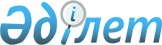 О бюджетах сельских округов Балхашского района на 2023-2025 годыРешение Балхашского районного маслихата Алматинской области от 6 января 2023 года № 32-119.
      Сноска. Вводится в действие с 01.01.2023 в соответствии с пунктом 17 настоящего решения.
      1. В соответствии с пунктом 2 статьи 9 Бюджетного кодекса Республики Казахстан от 4 декабря 2008 года и подпунктом 1) пункта 1 статьи 6 Закона Республики Казахстан от 23 января 2001 года "О местном государственном управлении и самоуправлении в Республике Казахстан", Балхашский районный маслихат РЕШИЛ:
      1. Утвердить бюджет Акдалинского сельского округа Балхашского района на 2023-2025 годы, согласно приложениям 1, 2 и 3 к настоящему решению соответственно, в том числе на 2023 год в следующих объемах:
      1) доходы37 902 тысяч тенге, в том числе:
      налоговые поступления 5 085 тысячи тенге;
      неналоговые поступления 0 тенге;
      поступления от продажи основного капитала 0 тенге;
      поступления трансфертов 32 817 тысяча тенге, в том числе:
       целевые текущие трансферты 6 214 тысяч тенге;
       целевые трансферты на развитие 0 тенге;
      субвенции 26 603 тысяча тенге;
      2) затраты 47 653 тысяч тенге;
      3) чистое бюджетное кредитование 0 тенге, в том числе:
      бюджетные кредиты 0 тенге;
      погашение бюджетных кредитов 0 тенге;
      4) сальдо по операциям с финансовыми активами 0 тенге;
      5) дефицит (профицит) бюджета (-) 9751 тенге;
      6) финансирование дефицита (использование профицита) бюджета 9751тенге.
      поступление займов 0 тенге;
      погашение займов 0 тенге;
      используемые остатки бюджетных средств 0 тысяч тенге.
      Сноска. Пункт 1 в редакции решения Балхашского районного маслихата Алматинской области от 21.12.2023 № 14-48 (вводится в действие с 01.01.2023).


      2. Утвердить бюджет Акжарского сельского округа Балхашского района на 2023-2025 годы, согласно приложениям 4, 5 и 6 к настоящему решению соответственно, в том числе на 2023 год в следующих объемах:
      1) доходы 46 874 тысяч тенге, в том числе:
      налоговые поступления 3 945 тысячи тенге;
      неналоговые поступления 0 тенге;
      поступления от продажи основного капитала 0 тенге;
      поступления трансфертов 42 929 тысяч тенге, в том числе:
      целевые текущие трансферты 16 073 тысяч тенге;
       целевые трансферты на развитие 0 тенге;
      субвенции 26 856 тысяч тенге;
      2) затраты 47 322 тысяч тенге;
      3) чистое бюджетное кредитование 0 тенге, в том числе:
      бюджетные кредиты 0 тенге;
      погашение бюджетных кредитов 0 тенге;
      4) сальдо по операциям с финансовыми активами 0 тенге;
      5) дефицит (профицит) бюджета (-) 448 тенге;
      6) финансирование дефицита (использование профицита) бюджета 448 тенге.
      поступление займов 0 тенге;
      погашение займов 0 тенге;
      используемые остатки бюджетных средств 0 тенге.
      Сноска. Пункт 2 в редакции решения Балхашского районного маслихата Алматинской области от 21.12.2023 № 14-48 (вводится в действие с 01.01.2023).


      3. Утвердить бюджет Аккольского сельского округа Балхашского района на 2023-2025 годы, согласно приложениям 7, 8 и 9 к настоящему решению соответственно, в том числе на 2023 год в следующих объемах:
      1) доходы41 732 тысяч тенге, в том числе:
      налоговые поступления 3770 тысяч тенге;
      неналоговые поступления 0 тенге;
      поступления от продажи основного капитала 0 тенге;
      поступления трансфертов 37 962 тысяч тенге, в том числе:
       целевые текущие трансферты 12 081 тысячи тенге;
       целевые трансферты на развитие 0 тенге;
      субвенции 25 881 тысяч тенге;
      2) затраты 41 829 тысяч тенге;
      3) чистое бюджетное кредитование 0 тенге, в том числе:
      бюджетные кредиты 0 тенге;
      погашение бюджетных кредитов 0 тенге;
      4) сальдо по операциям с финансовыми активами 0 тенге;
      5) дефицит (профицит) бюджета (-) 97 тысяч тенге;
      6) финансирование дефицита (использование профицита) бюджета 97 тысяч тенге.
      поступление займов 0 тенге;
      погашение займов 0 тенге;
      используемые остатки бюджетных средств 889 тысяч тенге.
      Сноска. Пункт 3 в редакции решения Балхашского районного маслихата Алматинской области от 21.12.2023 № 14-48 (вводится в действие с 01.01.2023).


      4. Утвердить бюджет Баканасского сельского округа Балхашского района на 2023-2025 годы, согласно приложениям 10, 11 и 12 к настоящему решению соответственно, в том числе на 2023 год в следующих объемах:
      1) доходы 163 190тысяч тенге, в том числе:
      налоговые поступления 35 045тысяч тенге;
      неналоговые поступления 0 тенге;
      поступления от продажи основного капитала 0 тенге;
      поступления трансфертов 128 145тысяч тенге, в том числе:
       целевые текущие трансферты 75 022тысяч тенге;
       целевые трансферты на развитие 0 тенге;
      субвенции 53 123 тысячи тенге;
      2) затраты 166 798тысяч тенге;
      3) чистое бюджетное кредитование 0 тенге, в том числе:
      бюджетные кредиты 0 тенге;
      погашение бюджетных кредитов 0 тенге;
      4) сальдо по операциям с финансовыми активами 0 тенге;
      5) дефицит (профицит) бюджета (-) 3608 тысяч тенге;
      6) финансирование дефицита (использование профицита) бюджета 3608 тысячтенге.
      поступление займов 0 тенге;
      погашение займов 0 тенге;
      используемые остатки бюджетных средств 0 тенге.
      Сноска. Пункт 4 в редакции решения Балхашского районного маслихата Алматинской области от 21.12.2023 № 14-48 (вводится в действие с 01.01.2023).


      5. Утвердить бюджет Бакбактинского сельского округа Балхашского района на 2023-2025 годы, согласно приложениям 13, 14 и 15 к настоящему решению соответственно, в том числе на 2023 год в следующих объемах:
      1) доходы 57 100тысяч тенге, в том числе:
      налоговые поступления 17 819 тысяч тенге;
      неналоговые поступления 0 тенге;
      поступления от продажи основного капитала 0 тенге;
      поступления трансфертов 39 281тысяч тенге, в том числе:
       целевые текущие трансферты 9 110 тысяч тенге;
       целевые трансферты на развитие 0 тенге;
      субвенции 30 171 тысяч тенге;
      2) затраты 59 678тысяч тенге;
      3) чистое бюджетное кредитование 0 тенге, в том числе:
      бюджетные кредиты 0 тенге;
      погашение бюджетных кредитов 0 тенге;
      4) сальдо по операциям с финансовыми активами 0 тенге;
      5) дефицит (профицит) бюджета (-) 2879 тысяч тенге;
      6) финансирование дефицита (использование профицита) бюджета 2879 тысячтенге.
      поступление займов 0 тенге;
      погашение займов 0 тенге;
      используемые остатки бюджетных средств 0 тысяч тенге.
      Сноска. Пункт 5 в редакции решения Балхашского районного маслихата Алматинской области от 21.12.2023 № 14-48 (вводится в действие с 01.01.2023).


      6. Утвердить бюджет Балатопарского сельского округа Балхашского района на 2023-2025 годы, согласно приложениям 16, 17 и 18 к настоящему решению соответственно, в том числе на 2023 год в следующих объемах:
      1) доходы 41 316 тысяч тенге, в том числе:
      налоговые поступления 5 982 тысячи тенге;
      неналоговые поступления 0 тенге;
      поступления от продажи основного капитала 0 тенге;
      поступления трансфертов 35 334 тысяч тенге, в том числе:
       целевые текущие трансферты 5 158 тысяч тенге;
       целевые трансферты на развитие 0 тенге;
      субвенции 30 176 тысяч тенге;
      2) затраты 42 543 тысяч тенге;
      3) чистое бюджетное кредитование 0 тенге, в том числе:
      бюджетные кредиты 0 тенге;
      погашение бюджетных кредитов 0 тенге;
      4) сальдо по операциям с финансовыми активами 0 тенге;
      5) дефицит (профицит) бюджета (-) 1227 тысяч тенге;
      6) финансирование дефицита (использование профицита) бюджета 1227 тысячтенге.
      поступление займов 0 тенге;
      погашение займов 0 тенге;
      используемые остатки бюджетных средств 0 тысяч тенге.
      Сноска. Пункт 6 в редакции решения Балхашского районного маслихата Алматинской области от 21.12.2023 № 14-48 (вводится в действие с 01.01.2023).


      7. Утвердить бюджет Берекенского сельского округа Балхашского района на 2023-2025 годы, согласно приложениям 19, 20 и 21 к настоящему решению соответственно, в том числе на 2023 год в следующих объемах:
      1) доходы 43 771тысячи тенге, в том числе:
      налоговые поступления 7 777 тысяч тенге;
      неналоговые поступления 0 тенге;
      поступления от продажи основного капитала 0 тенге;
      поступления трансфертов 35 994 тысячи тенге, в том числе:
       целевые текущие трансферты 9 806 тысяч тенге;
       целевые трансферты на развитие 0 тенге;
      субвенции 26 188 тысячи тенге;
      2) затраты 44 668 тысячи тенге;
      3) чистое бюджетное кредитование 0 тенге, в том числе:
      бюджетные кредиты 0 тенге;
      погашение бюджетных кредитов 0 тенге;
      4) сальдо по операциям с финансовыми активами 0 тенге;
      5) дефицит (профицит) бюджета (-) 897 тысяч тенге;
      6) финансирование дефицита (использование профицита) бюджета 897 тысячтенге.
      поступление займов 0 тенге;
      погашение займов 0 тенге;
      используемые остатки бюджетных средств 0 тысяч тенге.
      Сноска. Пункт 7 в редакции решения Балхашского районного маслихата Алматинской области от 21.12.2023 № 14-48 (вводится в действие с 01.01.2023).


      8. Утвердить бюджет Бирликского сельского округа Балхашского района на 2023-2025 годы, согласно приложениям 22, 23 и 24 к настоящему решению соответственно, в том числе на 2023 год в следующих объемах:
      1) доходы 45 434 тысяч тенге, в том числе:
      налоговые поступления 9 927 тысяч тенге;
      неналоговые поступления 0 тенге;
      поступления от продажи основного капитала 0 тенге;
      поступления трансфертов 35 507 тысячи тенге, в том числе:
       целевые текущие трансферты 9 820 тысячи тенге;
       целевые трансферты на развитие 0 тенге;
      субвенции 25 687 тысяч тенге;
      2) затраты 45 947 тысяч тенге;
      3) чистое бюджетное кредитование 0 тенге, в том числе:
      бюджетные кредиты 0 тенге;
      погашение бюджетных кредитов 0 тенге;
      4) сальдо по операциям с финансовыми активами 0 тенге;
      5) дефицит (профицит) бюджета (-) 513 тысяч тенге;
      6) финансирование дефицита (использование профицита) бюджета 513 тысячтенге.
      поступление займов 0 тенге;
      погашение займов 0 тенге;
      используемые остатки бюджетных средств 0 тысяч тенге.
      Сноска. Пункт 8 в редакции решения Балхашского районного маслихата Алматинской области от 21.12.2023 № 14-48 (вводится в действие с 01.01.2023).


      9. Утвердить бюджет Желтурангинского сельского округа Балхашского района на 2023-2025 годы, согласно приложениям 25, 26 и 27 к настоящему решению соответственно, в том числе на 2023 год в следующих объемах:
      1) доходы 39 445 тысяч тенге, в том числе:
      налоговые поступления 6 592 тысячи тенге;
      неналоговые поступления 0 тенге;
      поступления от продажи основного капитала 0 тенге;
      поступления трансфертов 32 853тысяч тенге, в том числе:
       целевые текущие трансферты 5 586тысяч тенге;
       целевые трансферты на развитие 0 тенге;
      субвенции 27 267 тысяч тенге;
      2) затраты 40 648 тысяч тенге;
      3) чистое бюджетное кредитование 0 тенге, в том числе:
      бюджетные кредиты 0 тенге;
      погашение бюджетных кредитов 0 тенге;
      4) сальдо по операциям с финансовыми активами 0 тенге;
      5) дефицит (профицит) бюджета (-) 1203 тысяч тенге;
      6) финансирование дефицита (использование профицита) бюджета 1203 тысяч тенге.
      поступление займов 0 тенге;
      погашение займов 0 тенге;
      используемые остатки бюджетных средств 0 тысяч тенге.
      Сноска. Пункт 9 в редакции решения Балхашского районного маслихата Алматинской области от 21.12.2023 № 14-48 (вводится в действие с 01.01.2023).


      10. Утвердить бюджет Жиделинского сельского округа Балхашского района на 2023-2025 годы, согласно приложениям 28, 29 и 30 к настоящему решению соответственно, в том числе на 2023 год в следующих объемах:
      1) доходы 53 424тысяч тенге, в том числе:
      налоговые поступления 4 641 тысяч тенге;
      неналоговые поступления 0 тенге;
      поступления от продажи основного капитала 0 тенге;
      поступления трансфертов 48 783тысяч тенге, в том числе:
       целевые текущие трансферты 18 958 тысяч тенге;
       целевые трансферты на развитие 0 тенге;
      субвенции 29 825 тысяча тенге;
      2) затраты 54 737тысяч тенге;
      3) чистое бюджетное кредитование 0 тенге, в том числе:
      бюджетные кредиты 0 тенге;
      погашение бюджетных кредитов 0 тенге;
      4) сальдо по операциям с финансовыми активами 0 тенге;
      5) дефицит (профицит) бюджета (-) 1313 тысяч тенге;
      6) финансирование дефицита (использование профицита) бюджета 1313 тысяч тенге.
      поступление займов 0 тенге;
      погашение займов 0 тенге;
      используемые остатки бюджетных средств 0 тысяч тенге.
      Сноска. Пункт 10 в редакции решения Балхашского районного маслихата Алматинской области от 21.12.2023 № 14-48 (вводится в действие с 01.01.2023).


      11. Утвердить бюджет Каройского сельского округа Балхашского района на 2023-2025 годы, согласно приложениям 31, 32 и 33 к настоящему решению соответственно, в том числе на 2023 год в следующих объемах:
      1) доходы 44 157 тысяч тенге, в том числе:
      налоговые поступления 5 655 тысячи тенге;
      неналоговые поступления 0 тенге;
      поступления от продажи основного капитала 0 тенге;
      поступления трансфертов 38 502 тысяч тенге, в том числе:
       целевые текущие трансферты 9 338 тысячи тенге;
       целевые трансферты на развитие 0 тенге;
      субвенции 29 114 тысяч тенге;
      2) затраты 44 157 тысяч тенге;
      3) чистое бюджетное кредитование 0 тенге, в том числе:
      бюджетные кредиты 0 тенге;
      погашение бюджетных кредитов 0 тенге;
      4) сальдо по операциям с финансовыми активами 0 тенге;
      5) дефицит (профицит) бюджета (-) тысяч тенге;
      6) финансирование дефицита (использование профицита) бюджета 0 тысячтенге.
      поступление займов 0 тенге;
      погашение займов 0 тенге;
      используемые остатки бюджетных средств 0 тысяч тенге.
      Сноска. Пункт 11 в редакции решения Балхашского районного маслихата Алматинской области от 21.12.2023 № 14-48 (вводится в действие с 01.01.2023).


      12. Утвердить бюджет Коктальского сельского округа Балхашского района на 2023-2025 годы, согласно приложениям 34, 35 и 36 к настоящему решению соответственно, в том числе на 2023 год в следующих объемах:
      1) доходы 37 878 тысяч тенге, в том числе:
      налоговые поступления 4 015 тысяч тенге;
      неналоговые поступления 0 тенге;
      поступления от продажи основного капитала 0 тенге;
      поступления трансфертов 33 863 тысяча тенге, в том числе:
       целевые текущие трансферты 4 187 тысяч тенге;
       целевые трансферты на развитие 0 тенге;
      субвенции 29 676 тысяча тенге;
      2) затраты 38 405 тысяч тенге;
      3) чистое бюджетное кредитование 0 тенге, в том числе:
      бюджетные кредиты 0 тенге;
      погашение бюджетных кредитов 0 тенге;
      4) сальдо по операциям с финансовыми активами 0 тенге;
      5) дефицит (профицит) бюджета (-) 527 тысяч тенге;
      6) финансирование дефицита (использование профицита) бюджета 527 тысяч тенге.
      поступление займов 0 тенге;
      погашение займов 0 тенге;
      используемые остатки бюджетных средств 0 тысяч тенге.
      Сноска. Пункт 12 в редакции решения Балхашского районного маслихата Алматинской области от 21.12.2023 № 14-48 (вводится в действие с 01.01.2023).


      13. Утвердить бюджет Куйганского сельского округа Балхашского района на 2023-2025 годы, согласно приложениям 37, 38 и 39 к настоящему решению соответственно, в том числе на 2023 год в следующих объемах:
      1) доходы 34 139 тысяч тенге, в том числе:
      налоговые поступления 4 255 тысячи тенге;
      неналоговые поступления 0 тенге;
      поступления от продажи основного капитала 0 тенге;
      поступления трансфертов 29 884 тысячи тенге, в том числе:
       целевые текущие трансферты 3 883 тысяч тенге;
       целевые трансферты на развитие 0 тенге;
      субвенции 26 001 тысячи тенге;
      2) затраты 34 166 тысяч тенге;
      3) чистое бюджетное кредитование 0 тенге, в том числе:
      бюджетные кредиты 0 тенге;
      погашение бюджетных кредитов 0 тенге;
      4) сальдо по операциям с финансовыми активами 0 тенге;
      5) дефицит (профицит) бюджета (-) 27 тысяч тенге;
      6) финансирование дефицита (использование профицита) бюджета 27 тысяч тенге.
      поступление займов 0 тенге;
      погашение займов 0 тенге;
      используемые остатки бюджетных средств 0 тысяч тенге.
      Сноска. Пункт 13 в редакции решения Балхашского районного маслихата Алматинской области от 21.12.2023 № 14-48 (вводится в действие с 01.01.2023).


      14. Утвердить бюджет Миялинского сельского округа Балхашского района на 2023-2025 годы, согласно приложениям 40, 41 и 42 к настоящему решению соответственно, в том числе на 2023 год в следующих объемах:
      1) доходы 52 994тысяч тенге, в том числе:
      налоговые поступления 3 310 тысяч тенге;
      неналоговые поступления 0 тенге;
      поступления от продажи основного капитала 0 тенге;
      поступления трансфертов 49 684тысячи тенге, в том числе:
       целевые текущие трансферты 17 245 тысячи тенге;
       целевые трансферты на развитие 0 тенге;
      субвенции 32 439 тысяча тенге;
      2) затраты 53 005тысяч тенге;
      3) чистое бюджетное кредитование 0 тенге, в том числе:
      бюджетные кредиты 0 тенге;
      погашение бюджетных кредитов 0 тенге;
      4) сальдо по операциям с финансовыми активами 0 тенге;
      5) дефицит (профицит) бюджета (-) 11 тысяч тенге;
      6) финансирование дефицита (использование профицита) бюджета 11 тысяч тенге.
      поступление займов 0 тенге;
      погашение займов 0 тенге;
      используемые остатки бюджетных средств 0 тысяч тенге.
      Сноска. Пункт 14 в редакции решения Балхашского районного маслихата Алматинской области от 21.12.2023 № 14-48 (вводится в действие с 01.01.2023).


      15. Утвердить бюджет Топарского сельского округа Балхашского района на 2023-2025 годы, согласно приложениям 43, 44 и 45 к настоящему решению соответственно, в том числе на 2023 год в следующих объемах:
      1) доходы 45 193 тысяч тенге, в том числе:
      налоговые поступления 3 890тысяч тенге;
      неналоговые поступления 0 тенге;
      поступления от продажи основного капитала 0 тенге;
      поступления трансфертов 41 303тысяч тенге, в том числе:
       целевые текущие трансферты 12 338тысяч тенге;
       целевые трансферты на развитие 0 тенге;
      субвенции 28 965 тысячи тенге;
      2) затраты 46 142 тысяч тенге;
      3) чистое бюджетное кредитование 0 тенге, в том числе:
      бюджетные кредиты 0 тенге;
      погашение бюджетных кредитов 0 тенге;
      4) сальдо по операциям с финансовыми активами 0 тенге;
      5) дефицит (профицит) бюджета (-) 949 тысяч тенге;
      6) финансирование дефицита (использование профицита) бюджета 949 тысяч тенге.
      поступление займов 0 тенге;
      погашение займов 0 тенге;
      используемые остатки бюджетных средств 0 тысяч тенге.
      Сноска. Пункт 15 в редакции решения Балхашского районного маслихата Алматинской области от 21.12.2023 № 14-48 (вводится в действие с 01.01.2023).


      16. Контроль за исполнением настоящего решения возложить на постоянную комиссию районного маслихата "По экономической реформе, бюджету, тарифной политике, развитию малого и среднего предпринимательства".
      17. Настоящее решение вводится в действие с 1 января 2023 года.
      Сноска. Приложение 1 в редакции решения Балхашского районного маслихата Алматинской области от 21.12.2023 № 14-48 (вводится в действие с 01.01.2023). Бюджет Акдалинского сельского округана 2023 год Бюджет Акдалинского сельского округана 2024 год Бюджет Акдалинского сельского округана 2025 год
      Сноска. Приложение 4 в редакции решения Балхашского районного маслихата Алматинской области от 21.12.2023 № 14-48 (вводится в действие с 01.01.2023). Бюджет Акжарского сельского округа на 2023 год Бюджет Акжарского сельского округа на 2025 год Бюджет Акжарского сельского округа на 2025 год
      Сноска. Приложение 7 в редакции решения Балхашского районного маслихата Алматинской области от 21.12.2023 № 14-48 (вводится в действие с 01.01.2023). Бюджет Аккольского сельского округа на 2023 год Бюджет Аккольского сельского округа на 2024 год Бюджет Аккольского сельского округа на 2025 год
      Сноска. Приложение 10 в редакции решения Балхашского районного маслихата Алматинской области от 21.12.2023 № 14-48 (вводится в действие с 01.01.2023). Бюджет Баканасского сельского округа на 2023 год Бюджет Баканасского сельского округа на 2024 год Бюджет Баканасского сельского округа на 2025 год
      Сноска. Приложение 13 в редакции решения Балхашского районного маслихата Алматинской области от 21.12.2023 № 14-48 (вводится в действие с 01.01.2023). Бюджет Бакбактинского сельского округа на 2023 год Бюджет Бакбактинского сельского округа на 2024 год Бюджет Бакбактинского сельского округа на 2025 год
      Сноска. Приложение 16 в редакции решения Балхашского районного маслихата Алматинской области от 21.12.2023 № 14-48 (вводится в действие с 01.01.2023). Бюджет Балатопарского сельского округа на 2023 год Бюджет Балатопарского сельского округа на 2024 год Бюджет Балатопарского сельского округа на 2025 год
      Сноска. Приложение 19 в редакции решения Балхашского районного маслихата Алматинской области от 21.12.2023 № 14-48 (вводится в действие с 01.01.2023). Бюджет Берекенского сельского округа на 2023 год Бюджет Берекенского сельского округа на 2024 год Бюджет Берекенского сельского округа на 2025 год
      Сноска. Приложение 22 в редакции решения Балхашского районного маслихата Алматинской области от 21.12.2023 № 14-48 (вводится в действие с 01.01.2023). Бюджет Бирликского сельского округа на 2023 год Бюджет Бирликского сельского округа на 2024 год Бюджет Бирликского сельского округа на 2025 год
      Сноска. Приложение 25 в редакции решения Балхашского районного маслихата Алматинской области от 21.12.2023 № 14-48 (вводится в действие с 01.01.2023). Бюджет Желтурангинского сельского округа на 2023 год Бюджет Желтурангинского сельского округа на 2024 год Бюджет Желтурангинского сельского округа на 2025 год
      Сноска. Приложение 28 в редакции решения Балхашского районного маслихата Алматинской области от 21.12.2023 № 14-48 (вводится в действие с 01.01.2023). Бюджет Жиделинского сельского округа на 2023 год Бюджет Жиделинского сельского округа на 2024 год Бюджет Жиделинского сельского округа на 2025 год
      Сноска. Приложение 31 в редакции решения Балхашского районного маслихата Алматинской области от 21.12.2023 № 14-48 (вводится в действие с 01.01.2023). Бюджет Каройского сельского округа на 2023 год Бюджет Каройского сельского округа на 2024 год Бюджет Каройского сельского округа на 2025 год
      Сноска. Приложение 34 в редакции решения Балхашского районного маслихата Алматинской области от 21.12.2023 № 14-48 (вводится в действие с 01.01.2023). Бюджет Коктальского сельского округа на 2023 год Бюджет Коктальского сельского округа на 2024 год Бюджет Коктальского сельского округа на 2025 год
      Сноска. Приложение 37 в редакции решения Балхашского районного маслихата Алматинской области от 21.12.2023 № 14-48 (вводится в действие с 01.01.2023). Бюджет Куйганского сельского округа на 2023 год Бюджет Куйганского сельского округа на 2024 год Бюджет Куйганского сельского округа на 2025 год
      Сноска. Приложение 40 в редакции решения Балхашского районного маслихата Алматинской области от 21.12.2023 № 14-48 (вводится в действие с 01.01.2023). Бюджет Миялинского сельского округа на 2023 год Бюджет Миялинского сельского округа на 2024 год Бюджет Миялинского сельского округа на 2025 год
      Сноска. Приложение 43 в редакции решения Балхашского районного маслихата Алматинской области от 21.12.2023 № 14-48 (вводится в действие с 01.01.2023). Бюджет Топарского сельского округа на 2023 год Бюджет Топарского сельского округа на 2024 год Бюджет Топарского сельского округа на 2025 год
					© 2012. РГП на ПХВ «Институт законодательства и правовой информации Республики Казахстан» Министерства юстиции Республики Казахстан
				
      Председатель Балхашского районного маслихата 

К. Омаров
Приложение 1 к решению Балхашского районного маслихата От 6 января 2023 года №32-119 "О бюджете сельских округов Балхашского района на 2023-2025 года"
Категория
Категория
Категория
Категория
Категория
Категория
Категория
Категория
Категория
Категория
Категория
Категория
Категория
Категория
Категория
Категория
Категория
Категория
Категория
Категория
Сумма (тысяч тенге)
Сумма (тысяч тенге)
Класс
Класс
Класс
Класс
Класс
Класс
Класс
Класс
Класс
Класс
Класс
Класс
Класс
Класс
Класс
Класс
Сумма (тысяч тенге)
Сумма (тысяч тенге)
Подкласс
Подкласс
Подкласс
Подкласс
Подкласс
 Наименование
 Наименование
Сумма (тысяч тенге)
Сумма (тысяч тенге)
І. Доходы
І. Доходы
37902
37902
1
1
1
1
Налоговые поступления
Налоговые поступления
5085
5085
01
01
01
01
01
01
01
01
01
Подоходный налог
Подоходный налог
190
190
2
2
2
2
2
Индивидуальный подоходный налог
Индивидуальный подоходный налог
190
190
04
04
04
04
04
04
04
04
04
Hалоги на собственность
Hалоги на собственность
4895
4895
1
1
1
1
1
Налог на имущество 
Налог на имущество 
87
87
4
4
4
4
4
Налог на транспорт
Налог на транспорт
4808
4808
4
4
4
4
Поступления трансфертов 
Поступления трансфертов 
32817
32817
02
02
02
02
02
02
02
02
02
Трансферты из вышестоящих органов государственного управления
Трансферты из вышестоящих органов государственного управления
32817
32817
3
3
3
3
3
Трансферты из бюджета районов (города областного значения)
Трансферты из бюджета районов (города областного значения)
32817
32817
Функциональная группа
Функциональная группа
Функциональная группа
Функциональная группа
Функциональная группа
Функциональная группа
Функциональная группа
Функциональная группа
Функциональная группа
Функциональная группа
Функциональная группа
Функциональная группа
Функциональная группа
Функциональная группа
Функциональная группа
Функциональная группа
Функциональная группа
Функциональная группа
Функциональная группа
Функциональная группа
Функциональная группа
Сумма (тысяч тенге)
Функциональная подгруппа
Функциональная подгруппа
Функциональная подгруппа
Функциональная подгруппа
Функциональная подгруппа
Функциональная подгруппа
Функциональная подгруппа
Функциональная подгруппа
Функциональная подгруппа
Функциональная подгруппа
Функциональная подгруппа
Функциональная подгруппа
Функциональная подгруппа
Функциональная подгруппа
Функциональная подгруппа
Функциональная подгруппа
Сумма (тысяч тенге)
Администратор бюджетных программ
Администратор бюджетных программ
Администратор бюджетных программ
Администратор бюджетных программ
Администратор бюджетных программ
Администратор бюджетных программ
Администратор бюджетных программ
Администратор бюджетных программ
Администратор бюджетных программ
Администратор бюджетных программ
Администратор бюджетных программ
Администратор бюджетных программ
Администратор бюджетных программ
Сумма (тысяч тенге)
Программа
Программа
Программа
Программа
Программа
Программа
Программа
Сумма (тысяч тенге)
Наименование
Наименование
Наименование
Сумма (тысяч тенге)
ІІ. Затраты
ІІ. Затраты
ІІ. Затраты
47653
01
01
01
01
01
Государственные услуги общего характера
Государственные услуги общего характера
Государственные услуги общего характера
41651
1
1
1
Представительные, исполнительные и другие органы, выполняющие общие функции государственного управления
Представительные, исполнительные и другие органы, выполняющие общие функции государственного управления
Представительные, исполнительные и другие органы, выполняющие общие функции государственного управления
41651
124
124
124
124
124
124
Аппарат акима района в городе, города районного значения, поселка, села, сельского округа
Аппарат акима района в городе, города районного значения, поселка, села, сельского округа
Аппарат акима района в городе, города районного значения, поселка, села, сельского округа
41651
001
001
001
001
Услуги по обеспечению деятельности акима района в городе, города районного значения, поселка, села, сельского округа
Услуги по обеспечению деятельности акима района в городе, города районного значения, поселка, села, сельского округа
Услуги по обеспечению деятельности акима района в городе, города районного значения, поселка, села, сельского округа
41651
07
07
07
07
07
Жилищно-коммунальное хозяйство
Жилищно-коммунальное хозяйство
Жилищно-коммунальное хозяйство
6000
3
3
3
Благоустройство населенных пунктов
Благоустройство населенных пунктов
Благоустройство населенных пунктов
6000
124
124
124
124
124
124
Аппарат акима района в городе, города районного значения, поселка, села, сельского округа
Аппарат акима района в городе, города районного значения, поселка, села, сельского округа
Аппарат акима района в городе, города районного значения, поселка, села, сельского округа
6000
008
008
008
008
Освешение улиц населенных пунктов
Освешение улиц населенных пунктов
Освешение улиц населенных пунктов
1426
009
009
009
009
Обеспечение санитарии населенных пунктов
Обеспечение санитарии населенных пунктов
Обеспечение санитарии населенных пунктов
345
011
011
011
011
Благоустройство и озеленение населенных пунктов
Благоустройство и озеленение населенных пунктов
Благоустройство и озеленение населенных пунктов
4229
15
15
15
15
15
Трансферты
Трансферты
Трансферты
2
1
1
1
Трансферты
Трансферты
Трансферты
2
124
124
124
124
124
124
Аппарат акима района в городе, города районного значения, поселка, села, сельского округа
Аппарат акима района в городе, города районного значения, поселка, села, сельского округа
Аппарат акима района в городе, города районного значения, поселка, села, сельского округа
2
044
044
044
044
Возврат неиспользованных (неиспользованных) сумм целевых трансфертов, выделенных из республиканского бюджета за счет целевого трансферта из Национального фонда Республики Казахстан
Возврат неиспользованных (неиспользованных) сумм целевых трансфертов, выделенных из республиканского бюджета за счет целевого трансферта из Национального фонда Республики Казахстан
Возврат неиспользованных (неиспользованных) сумм целевых трансфертов, выделенных из республиканского бюджета за счет целевого трансферта из Национального фонда Республики Казахстан
1
048
048
048
048
Возврат неиспользованных (недоиспользованных) целевых трансфертов
Возврат неиспользованных (недоиспользованных) целевых трансфертов
Возврат неиспользованных (недоиспользованных) целевых трансфертов
1
Категория
Категория
Категория
Категория
Категория
Категория
Категория
Категория
Категория
Категория
Категория
 Сумма (тыс.тенге)
 Сумма (тыс.тенге)
 Сумма (тыс.тенге)
 Сумма (тыс.тенге)
Класс
Класс
Класс
Класс
Наименование
Наименование
Наименование
Наименование
Наименование
Наименование
Наименование
 Сумма (тыс.тенге)
 Сумма (тыс.тенге)
 Сумма (тыс.тенге)
 Сумма (тыс.тенге)
Подкласс
Подкласс
Подкласс
Подкласс
Подкласс
Подкласс
Подкласс
Подкласс
Подкласс
Подкласс
Подкласс
Подкласс
Погашение бюджетных кредитов
Погашение бюджетных кредитов
Погашение бюджетных кредитов
Погашение бюджетных кредитов
Погашение бюджетных кредитов
Погашение бюджетных кредитов
Погашение бюджетных кредитов
0
0
0
0
Категория 
Категория 
Категория 
Категория 
Категория 
Категория 
Категория 
Категория 
Категория 
Категория 
Категория 
Категория 
Категория 
Категория 
Категория 
Категория 
Категория 
Категория 
Категория 
Категория 
Сумма
(тыс.тенге)
Сумма
(тыс.тенге)
Класс
Класс
Класс
Класс
Класс
Класс
Класс
Класс
Класс
Класс
Наименование
Наименование
Сумма
(тыс.тенге)
Сумма
(тыс.тенге)
Подкласс
Подкласс
Подкласс
Подкласс
Подкласс
Подкласс
Сумма
(тыс.тенге)
Сумма
(тыс.тенге)
Специфика
Специфика
Специфика
Специфика
Сумма
(тыс.тенге)
Сумма
(тыс.тенге)
Поступления от продажи финансовых активов государства
Поступления от продажи финансовых активов государства
0
0
Категория
Категория
Категория
Категория
Категория
Категория
Категория
Категория
Категория
Категория
Категория
Категория
Категория
Категория
Категория
Категория
Категория
Категория
Категория
Сумма
(тыс.тенге)
Сумма
(тыс.тенге)
Сумма
(тыс.тенге)
Класс
Класс
Наименование
Наименование
Наименование
Наименование
Наименование
Наименование
Наименование
Наименование
Наименование
Наименование
Наименование
Наименование
Наименование
Наименование
Наименование
Наименование
Сумма
(тыс.тенге)
Сумма
(тыс.тенге)
Сумма
(тыс.тенге)
Подкласс
Подкласс
Подкласс
Подкласс
Подкласс
Подкласс
Подкласс
Подкласс
Подкласс
Подкласс
Подкласс
Подкласс
Подкласс
Подкласс
Подкласс
Подкласс
Подкласс
Сумма
(тыс.тенге)
Сумма
(тыс.тенге)
Сумма
(тыс.тенге)
V. Дефицит (профицит) бюджета
V. Дефицит (профицит) бюджета
V. Дефицит (профицит) бюджета
V. Дефицит (профицит) бюджета
V. Дефицит (профицит) бюджета
V. Дефицит (профицит) бюджета
V. Дефицит (профицит) бюджета
V. Дефицит (профицит) бюджета
V. Дефицит (профицит) бюджета
V. Дефицит (профицит) бюджета
V. Дефицит (профицит) бюджета
V. Дефицит (профицит) бюджета
V. Дефицит (профицит) бюджета
V. Дефицит (профицит) бюджета
V. Дефицит (профицит) бюджета
V. Дефицит (профицит) бюджета
-9751
-9751
-9751
VI. Финансирование дефицита (использование профицита) бюджета
VI. Финансирование дефицита (использование профицита) бюджета
VI. Финансирование дефицита (использование профицита) бюджета
VI. Финансирование дефицита (использование профицита) бюджета
VI. Финансирование дефицита (использование профицита) бюджета
VI. Финансирование дефицита (использование профицита) бюджета
VI. Финансирование дефицита (использование профицита) бюджета
VI. Финансирование дефицита (использование профицита) бюджета
VI. Финансирование дефицита (использование профицита) бюджета
VI. Финансирование дефицита (использование профицита) бюджета
VI. Финансирование дефицита (использование профицита) бюджета
VI. Финансирование дефицита (использование профицита) бюджета
VI. Финансирование дефицита (использование профицита) бюджета
VI. Финансирование дефицита (использование профицита) бюджета
VI. Финансирование дефицита (использование профицита) бюджета
VI. Финансирование дефицита (использование профицита) бюджета
9751
9751
9751
Поступления займов
Поступления займов
Поступления займов
Поступления займов
Поступления займов
Поступления займов
Поступления займов
Поступления займов
Поступления займов
Поступления займов
Поступления займов
Поступления займов
Поступления займов
Поступления займов
Поступления займов
Поступления займов
0
0
0
Функциональная группа
Функциональная группа
Функциональная группа
Функциональная группа
Функциональная группа
Функциональная группа
Функциональная группа
Функциональная группа
Функциональная группа
Функциональная группа
Функциональная группа
Функциональная группа
Функциональная группа
Функциональная группа
Функциональная группа
Функциональная группа
Функциональная группа
Функциональная группа
Функциональная группа
Сумма
(тыс,тенге)
Сумма
(тыс,тенге)
Сумма
(тыс,тенге)
Функциональная подгруппа
Функциональная подгруппа
Функциональная подгруппа
Функциональная подгруппа
Функциональная подгруппа
Функциональная подгруппа
Функциональная подгруппа
Функциональная подгруппа
Функциональная подгруппа
Функциональная подгруппа
Сумма
(тыс,тенге)
Сумма
(тыс,тенге)
Сумма
(тыс,тенге)
Администратор бюджетных программ
Администратор бюджетных программ
Администратор бюджетных программ
Администратор бюджетных программ
Сумма
(тыс,тенге)
Сумма
(тыс,тенге)
Сумма
(тыс,тенге)
Программа
Программа
Сумма
(тыс,тенге)
Сумма
(тыс,тенге)
Сумма
(тыс,тенге)
Наименование
Сумма
(тыс,тенге)
Сумма
(тыс,тенге)
Сумма
(тыс,тенге)
Погашение займов
0
0
0Приложение 2 к решению Балхашского районного маслихата От 6 января 2023 года №32-119 "О бюджете сельских округов Балхашского района на 2023-2025 года"
Категория
Категория
Категория
Категория
Сумма (тысяч тенге)
Класс
Класс
Класс
Сумма (тысяч тенге)
Подкласс
 Наименование
Сумма (тысяч тенге)
І. Доходы
40594
1
Налоговые поступления
7041
01
Подоходный налог
190
2
Индивидуальный подоходный налог
190
04
Hалоги на собственность
6851
1
Налог на имущество 
87
4
Налог на транспорт
6764
4
Поступления трансфертов 
33553
02
Трансферты из вышестоящих органов государственного управления
33553
2
Трансферты из областного бюджета
33553
Функциональная группа
Функциональная группа
Функциональная группа
Функциональная группа
Функциональная группа
Сумма (тысяч тенге)
Функциональная подгруппа
Функциональная подгруппа
Функциональная подгруппа
Функциональная подгруппа
Сумма (тысяч тенге)
Администратор бюджетных программ
Администратор бюджетных программ
Администратор бюджетных программ
Сумма (тысяч тенге)
Программа
Программа
Сумма (тысяч тенге)
Наименование
Сумма (тысяч тенге)
ІІ. Затраты
40594
01
Государственные услуги общего характера
33644
1
Представительные, исполнительные и другие органы, выполняющие общие функции государственного управления
33644
124
Аппарат акима района в городе, города районного значения, поселка, села, сельского округа
33644
001
Услуги по обеспечению деятельности акима района в городе, города районного значения, поселка, села, сельского округа
33644
07
Жилищно-коммунальное хозяйство
6950
3
Благоустройство населенных пунктов
6950
124
Аппарат акима района в городе, города районного значения, поселка, села, сельского округа
6950
008
Освешение улиц населенных пунктов
1682
009
Обеспечение санитарии населенных пунктов
346
011
Благоустройство и озеленение населенных пунктов
4922
Категория
Категория
Категория
 Сумма
(тыс.тенге)
Класс
Класс
Наименование
 Сумма
(тыс.тенге)
Подкласс
Подкласс
Подкласс
Погашение бюджетных кредитов
0
Категория 
Категория 
Категория 
Категория 
Категория 
Сумма
(тыс.тенге)
Класс
Класс
Наименование
Сумма
(тыс.тенге)
Подкласс
Подкласс
Сумма
(тыс.тенге)
Специфика
Специфика
Сумма
(тыс.тенге)
Поступления от продажи финансовых активов государства
0
Категория
Категория
Категория
Категория
Сумма
(тыс.тенге)
Класс
Класс
Наименование
Сумма
(тыс.тенге)
Подкласс
Подкласс
Сумма
(тыс.тенге)
V. Дефицит (профицит) бюджета
-0
VI. Финансирование дефицита (использование профицита) бюджета
0
Поступления займов
0
Функциональная группа
Функциональная группа
Функциональная группа
Функциональная группа
Функциональная группа
Сумма
(тыс,тенге)
Функциональная подгруппа
Функциональная подгруппа
Функциональная подгруппа
Функциональная подгруппа
Сумма
(тыс,тенге)
Администратор бюджетных программ
Администратор бюджетных программ
Администратор бюджетных программ
Сумма
(тыс,тенге)
Программа
Программа
Сумма
(тыс,тенге)
Наименование
Сумма
(тыс,тенге)
Погашение займов
0Приложение 3 к решению Балхашского районного маслихата От 6 января 2023 года №32-119 "О бюджете сельских округов Балхашского района на 2023-2025 года"
Категория
Категория
Категория
Категория
Сумма (тысяч тенге)
Класс
Класс
Класс
Сумма (тысяч тенге)
Подкласс
 Наименование
Сумма (тысяч тенге)
І. Доходы
40594
1
Налоговые поступления
7041
01
Подоходный налог
190
2
Индивидуальный подоходный налог
190
04
Hалоги на собственность
6851
1
Налог на имущество 
87
4
Налог на транспорт
6764
4
Поступления трансфертов 
33553
02
Трансферты из вышестоящих органов государственного управления
33553
2
Трансферты из областного бюджета
33553
Функциональная группа
Функциональная группа
Функциональная группа
Функциональная группа
Функциональная группа
Сумма (тысяч тенге)
Функциональная подгруппа
Функциональная подгруппа
Функциональная подгруппа
Функциональная подгруппа
Сумма (тысяч тенге)
Администратор бюджетных программ
Администратор бюджетных программ
Администратор бюджетных программ
Сумма (тысяч тенге)
Программа
Программа
Сумма (тысяч тенге)
Наименование
Сумма (тысяч тенге)
ІІ. Затраты
40594
01
Государственные услуги общего характера
33644
1
Представительные, исполнительные и другие органы, выполняющие общие функции государственного управления
33644
124
Аппарат акима района в городе, города районного значения, поселка, села, сельского округа
33644
001
Услуги по обеспечению деятельности акима района в городе, города районного значения, поселка, села, сельского округа
33644
07
Жилищно-коммунальное хозяйство
6950
3
Благоустройство населенных пунктов
6950
124
Аппарат акима района в городе, города районного значения, поселка, села, сельского округа
6950
008
Освешение улиц населенных пунктов
1682
009
Обеспечение санитарии населенных пунктов
346
011
Благоустройство и озеленение населенных пунктов
4922
Категория
Категория
Категория
 Сумма
(тыс.тенге)
Класс
Класс
Наименование
 Сумма
(тыс.тенге)
Подкласс
Подкласс
Подкласс
Погашение бюджетных кредитов
0
Категория 
Категория 
Категория 
Категория 
Категория 
Сумма
(тыс.тенге)
Класс
Класс
Наименование
Сумма
(тыс.тенге)
Подкласс
Подкласс
Сумма
(тыс.тенге)
Специфика
Специфика
Сумма
(тыс.тенге)
Поступления от продажи финансовых активов государства
0
Категория
Категория
Категория
Категория
Сумма
(тыс.тенге)
Класс
Класс
Наименование
Сумма
(тыс.тенге)
Подкласс
Подкласс
Сумма
(тыс.тенге)
V. Дефицит (профицит) бюджета
-0
VI. Финансирование дефицита (использование профицита) бюджета
0
Поступления займов
0
Функциональная группа
Функциональная группа
Функциональная группа
Функциональная группа
Функциональная группа
Сумма
(тыс,тенге)
Функциональная подгруппа
Функциональная подгруппа
Функциональная подгруппа
Функциональная подгруппа
Сумма
(тыс,тенге)
Администратор бюджетных программ
Администратор бюджетных программ
Администратор бюджетных программ
Сумма
(тыс,тенге)
Программа
Программа
Сумма
(тыс,тенге)
Наименование
Сумма
(тыс,тенге)
Погашение займов
0Приложение 4 к решению Балхашского районного маслихата От 6 января 2023 года №32-119 "О бюджете сельских округов Балхашского района на 2023-2025 года"
Категория
Категория
Категория
Категория
Категория
Категория
Категория
Категория
Категория
Категория
Категория
Категория
Категория
Категория
Категория
Категория
Категория
Категория
Категория
Категория
Сумма (тысяч тенге)
Класс
Класс
Класс
Класс
Класс
Класс
Класс
Класс
Класс
Класс
Класс
Класс
Класс
Класс
Класс
Класс
Сумма (тысяч тенге)
Подкласс
Подкласс
Подкласс
Подкласс
Подкласс
 Наименование
 Наименование
Сумма (тысяч тенге)
І. Доходы
І. Доходы
46874
1
1
1
1
Налоговые поступления
Налоговые поступления
3945
01
01
01
01
01
01
01
01
01
Подоходный налог 
Подоходный налог 
9
2
2
2
2
2
Индивидуальный подоходный налог
Индивидуальный подоходный налог
9
04
04
04
04
04
04
04
04
04
Hалоги на собственность
Hалоги на собственность
3936
1
1
1
1
1
Налог на имущество 
Налог на имущество 
93
3
3
3
3
3
Земельный налог
Земельный налог
3
4
4
4
4
4
Hалог на транспортные средства
Hалог на транспортные средства
3840
4
4
4
4
Поступления трансфертов 
Поступления трансфертов 
42929
02
02
02
02
02
02
02
02
02
Трансферты из вышестоящих органов государственного управления
Трансферты из вышестоящих органов государственного управления
42929
3
3
3
3
3
Трансферты из бюджета районов (города областного значения)
Трансферты из бюджета районов (города областного значения)
42929
Функциональная группа
Функциональная группа
Функциональная группа
Функциональная группа
Функциональная группа
Функциональная группа
Функциональная группа
Функциональная группа
Функциональная группа
Функциональная группа
Функциональная группа
Функциональная группа
Функциональная группа
Функциональная группа
Функциональная группа
Функциональная группа
Функциональная группа
Функциональная группа
Функциональная группа
Функциональная группа
Сумма (тысяч тенге)
Функциональная подгруппа
Функциональная подгруппа
Функциональная подгруппа
Функциональная подгруппа
Функциональная подгруппа
Функциональная подгруппа
Функциональная подгруппа
Функциональная подгруппа
Функциональная подгруппа
Функциональная подгруппа
Функциональная подгруппа
Функциональная подгруппа
Функциональная подгруппа
Функциональная подгруппа
Функциональная подгруппа
Сумма (тысяч тенге)
Администратор бюджетных программ
Администратор бюджетных программ
Администратор бюджетных программ
Администратор бюджетных программ
Администратор бюджетных программ
Администратор бюджетных программ
Администратор бюджетных программ
Администратор бюджетных программ
Администратор бюджетных программ
Администратор бюджетных программ
Администратор бюджетных программ
Сумма (тысяч тенге)
Программа
Программа
Программа
Программа
Программа
Программа
Сумма (тысяч тенге)
Наименование
Наименование
Сумма (тысяч тенге)
ІІ. Затраты
ІІ. Затраты
47322
01
01
01
01
01
Государственные услуги общего характера
Государственные услуги общего характера
40029
1
1
1
1
Представительные, исполнительные и другие органы, выполняющие общие функции государственного управления
Представительные, исполнительные и другие органы, выполняющие общие функции государственного управления
40029
124
124
124
124
124
Аппарат акима района в городе, города районного значения, поселка, села, сельского округа
Аппарат акима района в городе, города районного значения, поселка, села, сельского округа
40029
001
001
001
001
Услуги по обеспечению деятельности акима района в городе, города районного значения, поселка, села, сельского округа
Услуги по обеспечению деятельности акима района в городе, города районного значения, поселка, села, сельского округа
40029
07
07
07
07
07
Жилищно-коммунальное хозяйство
Жилищно-коммунальное хозяйство
7292
3
3
3
3
Благоустройство населенных пунктов
Благоустройство населенных пунктов
7292
124
124
124
124
124
Аппарат акима района в городе, города районного значения, поселка, села, сельского округа
Аппарат акима района в городе, города районного значения, поселка, села, сельского округа
7292
008
008
008
008
Освешение улиц населенных пунктов
Освешение улиц населенных пунктов
1568
009
009
009
009
Обеспечение санитарии населенных пунктов
Обеспечение санитарии населенных пунктов
346
011
011
011
011
Благоустройство и озеленение населенных пунктов
Благоустройство и озеленение населенных пунктов
5378
15
15
15
15
15
Трансферты
Трансферты
1
1
1
1
1
Трансферты
Трансферты
1
124
124
124
124
124
Аппарат акима района в городе, города районного значения, поселка, села, сельского округа
Аппарат акима района в городе, города районного значения, поселка, села, сельского округа
1
048
048
048
048
Возврат неиспользованных (недоиспользованных) целевых трансфертов
Возврат неиспользованных (недоиспользованных) целевых трансфертов
1
Категория
Категория
Категория
Категория
Категория
Категория
Категория
Категория
Категория
Категория
Категория
 Сумма (тыс.тенге)
 Сумма (тыс.тенге)
 Сумма (тыс.тенге)
Класс
Класс
Класс
Класс
Наименование
Наименование
Наименование
Наименование
Наименование
Наименование
Наименование
 Сумма (тыс.тенге)
 Сумма (тыс.тенге)
 Сумма (тыс.тенге)
Подкласс
Подкласс
Подкласс
Подкласс
Подкласс
Подкласс
Подкласс
Подкласс
Подкласс
Подкласс
Подкласс
Погашение бюджетных кредитов
Погашение бюджетных кредитов
Погашение бюджетных кредитов
Погашение бюджетных кредитов
Погашение бюджетных кредитов
Погашение бюджетных кредитов
Погашение бюджетных кредитов
0
0
0
Категория 
Категория 
Категория 
Категория 
Категория 
Категория 
Категория 
Категория 
Категория 
Категория 
Категория 
Категория 
Категория 
Категория 
Категория 
Категория 
Категория 
Категория 
Категория 
Категория 
Сумма
(тыс.тенге)
Класс
Класс
Класс
Класс
Класс
Класс
Класс
Класс
Класс
Класс
Наименование
Наименование
Сумма
(тыс.тенге)
Подкласс
Подкласс
Подкласс
Подкласс
Подкласс
Подкласс
Сумма
(тыс.тенге)
Специфика
Специфика
Специфика
Специфика
Сумма
(тыс.тенге)
Поступления от продажи финансовых активов государства
Поступления от продажи финансовых активов государства
0
Категория
Категория
Категория
Категория
Категория
Категория
Категория
Категория
Категория
Категория
Категория
Категория
Категория
Категория
Категория
Категория
Категория
Категория
Категория
Категория
Сумма
(тыс.тенге)
Класс
Класс
Наименование
Наименование
Наименование
Наименование
Наименование
Наименование
Наименование
Наименование
Наименование
Наименование
Наименование
Наименование
Наименование
Наименование
Наименование
Наименование
Наименование
Сумма
(тыс.тенге)
Подкласс
Подкласс
Подкласс
Подкласс
Подкласс
Подкласс
Подкласс
Подкласс
Подкласс
Подкласс
Подкласс
Подкласс
Подкласс
Подкласс
Подкласс
Подкласс
Подкласс
Подкласс
Сумма
(тыс.тенге)
V. Дефицит (профицит) бюджета
V. Дефицит (профицит) бюджета
V. Дефицит (профицит) бюджета
V. Дефицит (профицит) бюджета
V. Дефицит (профицит) бюджета
V. Дефицит (профицит) бюджета
V. Дефицит (профицит) бюджета
V. Дефицит (профицит) бюджета
V. Дефицит (профицит) бюджета
V. Дефицит (профицит) бюджета
V. Дефицит (профицит) бюджета
V. Дефицит (профицит) бюджета
V. Дефицит (профицит) бюджета
V. Дефицит (профицит) бюджета
V. Дефицит (профицит) бюджета
V. Дефицит (профицит) бюджета
V. Дефицит (профицит) бюджета
-448
VI. Финансирование дефицита (использование профицита) бюджета
VI. Финансирование дефицита (использование профицита) бюджета
VI. Финансирование дефицита (использование профицита) бюджета
VI. Финансирование дефицита (использование профицита) бюджета
VI. Финансирование дефицита (использование профицита) бюджета
VI. Финансирование дефицита (использование профицита) бюджета
VI. Финансирование дефицита (использование профицита) бюджета
VI. Финансирование дефицита (использование профицита) бюджета
VI. Финансирование дефицита (использование профицита) бюджета
VI. Финансирование дефицита (использование профицита) бюджета
VI. Финансирование дефицита (использование профицита) бюджета
VI. Финансирование дефицита (использование профицита) бюджета
VI. Финансирование дефицита (использование профицита) бюджета
VI. Финансирование дефицита (использование профицита) бюджета
VI. Финансирование дефицита (использование профицита) бюджета
VI. Финансирование дефицита (использование профицита) бюджета
VI. Финансирование дефицита (использование профицита) бюджета
448
Поступления займов
Поступления займов
Поступления займов
Поступления займов
Поступления займов
Поступления займов
Поступления займов
Поступления займов
Поступления займов
Поступления займов
Поступления займов
Поступления займов
Поступления займов
Поступления займов
Поступления займов
Поступления займов
Поступления займов
0
Функциональная группа
Функциональная группа
Функциональная группа
Функциональная группа
Функциональная группа
Функциональная группа
Функциональная группа
Функциональная группа
Функциональная группа
Функциональная группа
Функциональная группа
Функциональная группа
Функциональная группа
Функциональная группа
Функциональная группа
Функциональная группа
Функциональная группа
Функциональная группа
Функциональная группа
Сумма
(тыс,тенге)
Сумма
(тыс,тенге)
Функциональная подгруппа
Функциональная подгруппа
Функциональная подгруппа
Функциональная подгруппа
Функциональная подгруппа
Функциональная подгруппа
Функциональная подгруппа
Функциональная подгруппа
Функциональная подгруппа
Функциональная подгруппа
Функциональная подгруппа
Сумма
(тыс,тенге)
Сумма
(тыс,тенге)
Администратор бюджетных программ
Администратор бюджетных программ
Администратор бюджетных программ
Администратор бюджетных программ
Сумма
(тыс,тенге)
Сумма
(тыс,тенге)
Программа
Программа
Сумма
(тыс,тенге)
Сумма
(тыс,тенге)
Наименование
Сумма
(тыс,тенге)
Сумма
(тыс,тенге)
Погашение займов
0
0Приложение 5 к решению Балхашского районного маслихата От 6 января 2023 года №32-119 "О бюджете сельских округов Балхашского района на 2023-2025 года"
Категория
Категория
Категория
Категория
Сумма (тысяч тенге)
Класс
Класс
Класс
Сумма (тысяч тенге)
Подкласс
 Наименование
Сумма (тысяч тенге)
І. Доходы
37400
1
Налоговые поступления
3945
01
Подоходный налог 
9
2
Индивидуальный подоходный налог
9
04
Hалоги на собственность
3936
1
Налог на имущество 
93
3
Земельный налог
3
4
Hалог на транспортные средства
3840
4
Поступления трансфертов 
33455
02
Трансферты из вышестоящих органов государственного управления
33455
2
Трансферты из областного бюджета
33455
Функциональная группа
Функциональная группа
Функциональная группа
Функциональная группа
Функциональная группа
Сумма (тысяч тенге)
Функциональная подгруппа
Функциональная подгруппа
Функциональная подгруппа
Функциональная подгруппа
Сумма (тысяч тенге)
Администратор бюджетных программ
Администратор бюджетных программ
Администратор бюджетных программ
Сумма (тысяч тенге)
Программа
Программа
Сумма (тысяч тенге)
Наименование
Сумма (тысяч тенге)
ІІ. Затраты
37400
01
Государственные услуги общего характера
30801
1
Представительные, исполнительные и другие органы, выполняющие общие функции государственного управления
30801
124
Аппарат акима района в городе, города районного значения, поселка, села, сельского округа
30801
001
Услуги по обеспечению деятельности акима района в городе, города районного значения, поселка, села, сельского округа
30801
07
Жилищно-коммунальное хозяйство
6599
3
Благоустройство населенных пунктов
6599
124
Аппарат акима района в городе, города районного значения, поселка, села, сельского округа
6599
008
Освешение улиц населенных пунктов
873
009
Обеспечение санитарии населенных пунктов
346
011
Благоустройство и озеленение населенных пунктов
5380
Категория
Категория
Категория
 Сумма
(тыс.тенге)
Класс
Класс
Наименование
 Сумма
(тыс.тенге)
Подкласс
Подкласс
Подкласс
Погашение бюджетных кредитов
0
Категория 
Категория 
Категория 
Категория 
Категория 
Сумма
(тыс.тенге)
Класс
Класс
Наименование
Сумма
(тыс.тенге)
Подкласс
Подкласс
Сумма
(тыс.тенге)
Специфика
Специфика
Сумма
(тыс.тенге)
Поступления от продажи финансовых активов государства
0
Категория
Категория
Категория
Категория
Сумма
(тыс.тенге)
Класс
Класс
Наименование
Сумма
(тыс.тенге)
Подкласс
Подкласс
Сумма
(тыс.тенге)
V. Дефицит (профицит) бюджета
0
VI. Финансирование дефицита (использование профицита) бюджета
0
Поступления займов
0
Функциональная группа
Функциональная группа
Функциональная группа
Функциональная группа
Функциональная группа
Сумма
(тыс,тенге)
Функциональная подгруппа
Функциональная подгруппа
Функциональная подгруппа
Функциональная подгруппа
Сумма
(тыс,тенге)
Администратор бюджетных программ
Администратор бюджетных программ
Администратор бюджетных программ
Сумма
(тыс,тенге)
Программа
Программа
Сумма
(тыс,тенге)
Наименование
Сумма
(тыс,тенге)
Погашение займов
0Приложение 6 к решению Балхашского районного маслихата От 6 января 2023 года №32-119 "О бюджете сельских округов Балхашского района на 2023-2025 года"
Категория
Категория
Категория
Категория
Сумма (тысяч тенге)
Класс
Класс
Класс
Сумма (тысяч тенге)
Подкласс
 Наименование
Сумма (тысяч тенге)
І. Доходы
37400
1
Налоговые поступления
3945
01
Подоходный налог 
9
2
Индивидуальный подоходный налог
9
04
Hалоги на собственность
3936
1
Налог на имущество 
93
3
Земельный налог
3
4
Hалог на транспортные средства
3840
4
Поступления трансфертов 
33455
02
Трансферты из вышестоящих органов государственного управления
33455
2
Трансферты из областного бюджета
33455
Функциональная группа
Функциональная группа
Функциональная группа
Функциональная группа
Функциональная группа
Сумма (тысяч тенге)
Функциональная подгруппа
Функциональная подгруппа
Функциональная подгруппа
Функциональная подгруппа
Сумма (тысяч тенге)
Администратор бюджетных программ
Администратор бюджетных программ
Администратор бюджетных программ
Сумма (тысяч тенге)
Программа
Программа
Сумма (тысяч тенге)
Наименование
Сумма (тысяч тенге)
ІІ. Затраты
37400
01
Государственные услуги общего характера
30801
1
Представительные, исполнительные и другие органы, выполняющие общие функции государственного управления
30801
124
Аппарат акима района в городе, города районного значения, поселка, села, сельского округа
30801
001
Услуги по обеспечению деятельности акима района в городе, города районного значения, поселка, села, сельского округа
30801
07
Жилищно-коммунальное хозяйство
6599
3
Благоустройство населенных пунктов
6599
124
Аппарат акима района в городе, города районного значения, поселка, села, сельского округа
6599
008
Освешение улиц населенных пунктов
873
009
Обеспечение санитарии населенных пунктов
346
011
Благоустройство и озеленение населенных пунктов
5380
Категория
Категория
Категория
 Сумма
(тыс.тенге)
Класс
Класс
Наименование
 Сумма
(тыс.тенге)
Подкласс
Подкласс
Подкласс
Погашение бюджетных кредитов
0
Категория 
Категория 
Категория 
Категория 
Категория 
Сумма
(тыс.тенге)
Класс
Класс
Наименование
Сумма
(тыс.тенге)
Подкласс
Подкласс
Сумма
(тыс.тенге)
Специфика
Специфика
Сумма
(тыс.тенге)
Поступления от продажи финансовых активов государства
0
Категория
Категория
Категория
Категория
Сумма
(тыс.тенге)
Класс
Класс
Наименование
Сумма
(тыс.тенге)
Подкласс
Подкласс
Сумма
(тыс.тенге)
V. Дефицит (профицит) бюджета
0
VI. Финансирование дефицита (использование профицита) бюджета
0
Поступления займов
0
Функциональная группа
Функциональная группа
Функциональная группа
Функциональная группа
Функциональная группа
Сумма
(тыс,тенге)
Функциональная подгруппа
Функциональная подгруппа
Функциональная подгруппа
Функциональная подгруппа
Сумма
(тыс,тенге)
Администратор бюджетных программ
Администратор бюджетных программ
Администратор бюджетных программ
Сумма
(тыс,тенге)
Программа
Программа
Сумма
(тыс,тенге)
Наименование
Сумма
(тыс,тенге)
Погашение займов
0Приложение 7 к решению Балхашского районного маслихата От 6 января 2023 года №32-119 "О бюджете сельских округов Балхашского района на 2023-2025 года"
Категория
Категория
Категория
Категория
Категория
Категория
Категория
Категория
Категория
Категория
Категория
Категория
Категория
Категория
Категория
Категория
Категория
Категория
Сумма (тысяч тенге)
Класс
Класс
Класс
Класс
Класс
Класс
Класс
Класс
Класс
Класс
Класс
Класс
Класс
Сумма (тысяч тенге)
Подкласс
Подкласс
Подкласс
Подкласс
 Наименование
Сумма (тысяч тенге)
І. Доходы
41732
1
1
1
1
1
Налоговые поступления
3770
01
01
01
01
01
01
01
01
Подоходный налог 
26
2
2
2
2
Индивидуальный подоходный налог
26
04
04
04
04
04
04
04
04
Hалоги на собственность
3744
1
1
1
1
Налог на имущество 
87
3
3
3
3
Земельный налог
33
4
4
4
4
Налог на транспорт
3624
4
4
4
4
4
Поступления трансфертов 
37962
02
02
02
02
02
02
02
02
Трансферты из вышестоящих органов государственного управления
37962
2
2
2
2
Трансферты из областного бюджета
37962
Функциональная группа
Функциональная группа
Функциональная группа
Функциональная группа
Функциональная группа
Функциональная группа
Функциональная группа
Функциональная группа
Функциональная группа
Функциональная группа
Функциональная группа
Функциональная группа
Функциональная группа
Функциональная группа
Функциональная группа
Функциональная группа
Функциональная группа
Функциональная группа
Сумма (тысяч тенге)
Функциональная подгруппа
Функциональная подгруппа
Функциональная подгруппа
Функциональная подгруппа
Функциональная подгруппа
Функциональная подгруппа
Функциональная подгруппа
Функциональная подгруппа
Функциональная подгруппа
Функциональная подгруппа
Функциональная подгруппа
Функциональная подгруппа
Функциональная подгруппа
Функциональная подгруппа
Сумма (тысяч тенге)
Администратор бюджетных программ
Администратор бюджетных программ
Администратор бюджетных программ
Администратор бюджетных программ
Администратор бюджетных программ
Администратор бюджетных программ
Администратор бюджетных программ
Администратор бюджетных программ
Администратор бюджетных программ
Администратор бюджетных программ
Сумма (тысяч тенге)
Программа
Программа
Программа
Программа
Программа
Сумма (тысяч тенге)
Наименование
Сумма (тысяч тенге)
ІІ. Затраты
41829
01
01
01
01
Государственные услуги общего характера
35448
1
1
1
1
Представительные, исполнительные и другие органы, выполняющие общие функции государственного управления
35448
124
124
124
124
124
Аппарат акима района в городе, города районного значения, поселка, села, сельского округа
35448
001
001
001
001
Услуги по обеспечению деятельности акима района в городе, города районного значения, поселка, села, сельского округа
35448
07
07
07
07
Жилищно-коммунальное хозяйство
6380
3
3
3
3
Благоустройство населенных пунктов
6380
124
124
124
124
124
Аппарат акима района в городе, города районного значения, поселка, села, сельского округа
6380
008
008
008
008
Освешение улиц населенных пунктов
1309
009
009
009
009
Обеспечение санитарии населенных пунктов
346
011
011
011
011
Благоустройство и озеленение населенных пунктов
4725
15
15
15
15
Трансферты
1
1
1
1
1
Трансферты
1
124
124
124
124
124
Аппарат акима района в городе, города районного значения, поселка, села, сельского округа
1
048
048
048
048
Возврат неиспользованных (недоиспользованных) целевых трансфертов
1
Категория
Категория
Категория
Категория
Категория
Категория
Категория
Категория
Категория
Категория
Категория
Категория
 Сумма(тыс.тенге)
 Сумма(тыс.тенге)
Класс
Класс
Класс
Наименование
Наименование
Наименование
Наименование
Наименование
 Сумма(тыс.тенге)
 Сумма(тыс.тенге)
Подкласс
Подкласс
Подкласс
Подкласс
Подкласс
Подкласс
Подкласс
Подкласс
Подкласс
Погашение бюджетных кредитов
Погашение бюджетных кредитов
Погашение бюджетных кредитов
Погашение бюджетных кредитов
Погашение бюджетных кредитов
0
0
Категория 
Категория 
Категория 
Категория 
Категория 
Категория 
Категория 
Категория 
Категория 
Категория 
Категория 
Категория 
Категория 
Категория 
Категория 
Категория 
Категория 
Категория 
Сумма
(тыс.тенге)
Класс
Класс
Класс
Класс
Класс
Класс
Класс
Класс
Класс
Наименование
Сумма
(тыс.тенге)
Подкласс
Подкласс
Подкласс
Подкласс
Подкласс
Подкласс
Сумма
(тыс.тенге)
Специфика
Специфика
Специфика
Сумма
(тыс.тенге)
Поступления от продажи финансовых активов государства
0
Категория
Категория
Категория
Категория
Категория
Категория
Категория
Категория
Категория
Категория
Категория
Категория
Категория
Категория
Категория
Категория
Категория
Категория
Сумма
(тыс.тенге)
Класс
Класс
Наименование
Наименование
Наименование
Наименование
Наименование
Наименование
Наименование
Наименование
Наименование
Наименование
Наименование
Наименование
Наименование
Наименование
Наименование
Сумма
(тыс.тенге)
Подкласс
Подкласс
Подкласс
Подкласс
Подкласс
Подкласс
Подкласс
Подкласс
Подкласс
Подкласс
Подкласс
Подкласс
Подкласс
Подкласс
Подкласс
Подкласс
Сумма
(тыс.тенге)
V. Дефицит (профицит) бюджета
V. Дефицит (профицит) бюджета
V. Дефицит (профицит) бюджета
V. Дефицит (профицит) бюджета
V. Дефицит (профицит) бюджета
V. Дефицит (профицит) бюджета
V. Дефицит (профицит) бюджета
V. Дефицит (профицит) бюджета
V. Дефицит (профицит) бюджета
V. Дефицит (профицит) бюджета
V. Дефицит (профицит) бюджета
V. Дефицит (профицит) бюджета
V. Дефицит (профицит) бюджета
V. Дефицит (профицит) бюджета
V. Дефицит (профицит) бюджета
-97
VI. Финансирование дефицита (использование профицита) бюджета
VI. Финансирование дефицита (использование профицита) бюджета
VI. Финансирование дефицита (использование профицита) бюджета
VI. Финансирование дефицита (использование профицита) бюджета
VI. Финансирование дефицита (использование профицита) бюджета
VI. Финансирование дефицита (использование профицита) бюджета
VI. Финансирование дефицита (использование профицита) бюджета
VI. Финансирование дефицита (использование профицита) бюджета
VI. Финансирование дефицита (использование профицита) бюджета
VI. Финансирование дефицита (использование профицита) бюджета
VI. Финансирование дефицита (использование профицита) бюджета
VI. Финансирование дефицита (использование профицита) бюджета
VI. Финансирование дефицита (использование профицита) бюджета
VI. Финансирование дефицита (использование профицита) бюджета
VI. Финансирование дефицита (использование профицита) бюджета
97
Поступления займов
Поступления займов
Поступления займов
Поступления займов
Поступления займов
Поступления займов
Поступления займов
Поступления займов
Поступления займов
Поступления займов
Поступления займов
Поступления займов
Поступления займов
Поступления займов
Поступления займов
0
Функциональная группа
Функциональная группа
Функциональная группа
Функциональная группа
Функциональная группа
Функциональная группа
Функциональная группа
Функциональная группа
Функциональная группа
Функциональная группа
Функциональная группа
Функциональная группа
Функциональная группа
Функциональная группа
Функциональная группа
Функциональная группа
Функциональная группа
Функциональная группа
Сумма
(тыс,тенге)
Функциональная подгруппа
Функциональная подгруппа
Функциональная подгруппа
Функциональная подгруппа
Функциональная подгруппа
Функциональная подгруппа
Функциональная подгруппа
Функциональная подгруппа
Функциональная подгруппа
Функциональная подгруппа
Функциональная подгруппа
Сумма
(тыс,тенге)
Администратор бюджетных программ
Администратор бюджетных программ
Администратор бюджетных программ
Администратор бюджетных программ
Сумма
(тыс,тенге)
Программа
Программа
Сумма
(тыс,тенге)
Наименование
Сумма
(тыс,тенге)
Погашение займов
0Приложение 8 к решению Балхашского районного маслихата От 6 января 2023 года №32-119 "О бюджете сельских округов Балхашского района на 2023-2025 года"
Категория
Категория
Категория
Категория
Сумма (тысяч тенге)
Класс
Класс
Класс
Сумма (тысяч тенге)
Подкласс
 Наименование
Сумма (тысяч тенге)
І. Доходы
37306
1
Налоговые поступления
3770
01
Подоходный налог 
26
2
Индивидуальный подоходный налог
26
04
Hалоги на собственность
3744
1
Налог на имущество 
87
3
Земельный налог
33
4
Налог на транспорт
3624
4
Поступления трансфертов 
33536
02
Трансферты из вышестоящих органов государственного управления
33536
2
Трансферты из областного бюджета
33536
Функциональная группа
Функциональная группа
Функциональная группа
Функциональная группа
Функциональная группа
Сумма (тысяч тенге)
Функциональная подгруппа
Функциональная подгруппа
Функциональная подгруппа
Функциональная подгруппа
Сумма (тысяч тенге)
Администратор бюджетных программ
Администратор бюджетных программ
Администратор бюджетных программ
Сумма (тысяч тенге)
Программа
Программа
Сумма (тысяч тенге)
Наименование
Сумма (тысяч тенге)
ІІ. Затраты
37306
01
Государственные услуги общего характера
29651
1
Представительные, исполнительные и другие органы, выполняющие общие функции государственного управления
29651
124
Аппарат акима района в городе, города районного значения, поселка, села, сельского округа
29651
001
Услуги по обеспечению деятельности акима района в городе, города районного значения, поселка, села, сельского округа
29651
07
Жилищно-коммунальное хозяйство
7655
3
Благоустройство населенных пунктов
7655
124
Аппарат акима района в городе, города районного значения, поселка, села, сельского округа
7655
008
Освешение улиц населенных пунктов
1413
009
Обеспечение санитарии населенных пунктов
346
011
Благоустройство и озеленение населенных пунктов
5896
Категория
Категория
Категория
 Сумма
(тыс.тенге)
Класс
Класс
Наименование
 Сумма
(тыс.тенге)
Подкласс
Подкласс
Подкласс
Погашение бюджетных кредитов
0
Категория 
Категория 
Категория 
Категория 
Категория 
Сумма
(тыс.тенге)
Класс
Класс
Наименование
Сумма
(тыс.тенге)
Подкласс
Подкласс
Сумма
(тыс.тенге)
Специфика
Специфика
Сумма
(тыс.тенге)
Поступления от продажи финансовых активов государства
0
Категория
Категория
Категория
Категория
Сумма
(тыс.тенге)
Класс
Класс
Наименование
Сумма
(тыс.тенге)
Подкласс
Подкласс
Сумма
(тыс.тенге)
V. Дефицит (профицит) бюджета
-0
VI. Финансирование дефицита (использование профицита) бюджета
0
Поступления займов
0
Функциональная группа
Функциональная группа
Функциональная группа
Функциональная группа
Функциональная группа
Сумма
(тыс,тенге)
Функциональная подгруппа
Функциональная подгруппа
Функциональная подгруппа
Функциональная подгруппа
Сумма
(тыс,тенге)
Администратор бюджетных программ
Администратор бюджетных программ
Администратор бюджетных программ
Сумма
(тыс,тенге)
Программа
Программа
Сумма
(тыс,тенге)
Наименование
Сумма
(тыс,тенге)
Погашение займов
0Приложение 9 к решению Балхашского районного маслихата От 6 января 2023 года №32-119 "О бюджете сельских округов Балхашского района на 2023-2025 года"
Категория
Категория
Категория
Категория
Сумма (тысяч тенге)
Класс
Класс
Класс
Сумма (тысяч тенге)
Подкласс
 Наименование
Сумма (тысяч тенге)
І. Доходы
37306
1
Налоговые поступления
3770
01
Подоходный налог 
26
2
Индивидуальный подоходный налог
26
04
Hалоги на собственность
3744
1
Налог на имущество 
87
3
Земельный налог
33
4
Налог на транспорт
3624
4
Поступления трансфертов 
33536
02
Трансферты из вышестоящих органов государственного управления
33536
2
Трансферты из областного бюджета
33536
Функциональная группа
Функциональная группа
Функциональная группа
Функциональная группа
Функциональная группа
Сумма (тысяч тенге)
Функциональная подгруппа
Функциональная подгруппа
Функциональная подгруппа
Функциональная подгруппа
Сумма (тысяч тенге)
Администратор бюджетных программ
Администратор бюджетных программ
Администратор бюджетных программ
Сумма (тысяч тенге)
Программа
Программа
Сумма (тысяч тенге)
Наименование
Сумма (тысяч тенге)
ІІ. Затраты
37306
01
Государственные услуги общего характера
29651
1
Представительные, исполнительные и другие органы, выполняющие общие функции государственного управления
29651
124
Аппарат акима района в городе, города районного значения, поселка, села, сельского округа
29651
001
Услуги по обеспечению деятельности акима района в городе, города районного значения, поселка, села, сельского округа
29651
07
Жилищно-коммунальное хозяйство
7655
3
Благоустройство населенных пунктов
7655
124
Аппарат акима района в городе, города районного значения, поселка, села, сельского округа
7655
008
Освешение улиц населенных пунктов
1413
009
Обеспечение санитарии населенных пунктов
346
011
Благоустройство и озеленение населенных пунктов
5896
Категория
Категория
Категория
 Сумма
(тыс.тенге)
Класс
Класс
Наименование
 Сумма
(тыс.тенге)
Подкласс
Подкласс
Подкласс
Погашение бюджетных кредитов
0
Категория 
Категория 
Категория 
Категория 
Категория 
Сумма
(тыс.тенге)
Класс
Класс
Наименование
Сумма
(тыс.тенге)
Подкласс
Подкласс
Сумма
(тыс.тенге)
Специфика
Специфика
Сумма
(тыс.тенге)
Поступления от продажи финансовых активов государства
0
Категория
Категория
Категория
Категория
Сумма
(тыс.тенге)
Класс
Класс
Наименование
Сумма
(тыс.тенге)
Подкласс
Подкласс
Сумма
(тыс.тенге)
V. Дефицит (профицит) бюджета
-0
VI. Финансирование дефицита (использование профицита) бюджета
0
Поступления займов
0
Функциональная группа
Функциональная группа
Функциональная группа
Функциональная группа
Функциональная группа
Сумма
(тыс,тенге)
Функциональная подгруппа
Функциональная подгруппа
Функциональная подгруппа
Функциональная подгруппа
Сумма
(тыс,тенге)
Администратор бюджетных программ
Администратор бюджетных программ
Администратор бюджетных программ
Сумма
(тыс,тенге)
Программа
Программа
Сумма
(тыс,тенге)
Наименование
Сумма
(тыс,тенге)
Погашение займов
0Приложение 10 к решению Балхашского районного маслихата От 6 января 2023 года №32-119 "О бюджете сельских округов Балхашского района на 2023-2025 года"
Категория
Категория
Категория
Категория
Категория
Категория
Категория
Категория
Категория
Категория
Категория
Категория
Категория
Категория
Категория
Категория
Категория
Категория
Категория
Сумма (тысяч тенге)
Класс
Класс
Класс
Класс
Класс
Класс
Класс
Класс
Класс
Класс
Класс
Класс
Класс
Класс
Класс
Сумма (тысяч тенге)
Подкласс
Подкласс
Подкласс
Подкласс
 Наименование
 Наименование
Сумма (тысяч тенге)
І. Доходы
І. Доходы
169560
1
1
1
1
Налоговые поступления
Налоговые поступления
35045
01
01
01
01
01
01
01
01
01
Подоходный налог
Подоходный налог
2134
2
2
2
2
Индивидуальный подоходный налог
Индивидуальный подоходный налог
2134
04
04
04
04
04
04
04
04
04
Hалоги на собственность
Hалоги на собственность
32911
1
1
1
1
Налог на имущество 
Налог на имущество 
535
3
3
3
3
Земельный налог
Земельный налог
573
4
4
4
4
Hалог на транспортные средства
Hалог на транспортные средства
31803
4
4
4
4
Поступления трансфертов 
Поступления трансфертов 
128145
02
02
02
02
02
02
02
02
02
Трансферты из вышестоящих органов государственного управления
Трансферты из вышестоящих органов государственного управления
128145
3
3
3
3
Трансферты из бюджета районов (города областного значения)
Трансферты из бюджета районов (города областного значения)
128145
Функциональная группа
Функциональная группа
Функциональная группа
Функциональная группа
Функциональная группа
Функциональная группа
Функциональная группа
Функциональная группа
Функциональная группа
Функциональная группа
Функциональная группа
Функциональная группа
Функциональная группа
Функциональная группа
Функциональная группа
Функциональная группа
Функциональная группа
Функциональная группа
Функциональная группа
Сумма (тысяч тенге)
Функциональная подгруппа
Функциональная подгруппа
Функциональная подгруппа
Функциональная подгруппа
Функциональная подгруппа
Функциональная подгруппа
Функциональная подгруппа
Функциональная подгруппа
Функциональная подгруппа
Функциональная подгруппа
Функциональная подгруппа
Функциональная подгруппа
Функциональная подгруппа
Функциональная подгруппа
Сумма (тысяч тенге)
Администратор бюджетных программ
Администратор бюджетных программ
Администратор бюджетных программ
Администратор бюджетных программ
Администратор бюджетных программ
Администратор бюджетных программ
Администратор бюджетных программ
Администратор бюджетных программ
Администратор бюджетных программ
Администратор бюджетных программ
Администратор бюджетных программ
Администратор бюджетных программ
Сумма (тысяч тенге)
Программа
Программа
Программа
Программа
Программа
Сумма (тысяч тенге)
Наименование
Сумма (тысяч тенге)
ІІ. Затраты
166798
01
01
01
01
01
Государственные услуги общего характера
77815
1
1
Представительные, исполнительные и другие органы, выполняющие общие функции государственного управления
77815
124
124
124
124
124
124
124
Аппарат акима района в городе, города районного значения, поселка, села, сельского округа
77815
001
001
001
001
Услуги по обеспечению деятельности акима района в городе, города районного значения, поселка, села, сельского округа
77815
07
07
07
07
07
Жилищно-коммунальное хозяйство
88983
3
3
Благоустройство населенных пунктов
88983
124
124
124
124
124
124
124
Аппарат акима района в городе, города районного значения, поселка, села, сельского округа
88983
008
008
008
008
Освещение улиц населенных пунктов
39958
009
009
009
009
Обеспечение санитарии населенных пунктов
5481
011
011
011
011
Благоустройство и озеленение населенных пунктов
43544
Категория
Категория
Категория
Категория
Категория
Категория
Категория
Категория
Категория
Категория
Категория
Категория
 Сумма(тыс.тенге)
 Сумма(тыс.тенге)
Класс
Класс
Класс
Наименование
Наименование
Наименование
Наименование
Наименование
Наименование
 Сумма(тыс.тенге)
 Сумма(тыс.тенге)
Подкласс
Подкласс
Подкласс
Подкласс
Подкласс
Подкласс
Подкласс
Подкласс
Подкласс
Подкласс
Погашение бюджетных кредитов
Погашение бюджетных кредитов
Погашение бюджетных кредитов
Погашение бюджетных кредитов
Погашение бюджетных кредитов
Погашение бюджетных кредитов
0
0
Категория 
Категория 
Категория 
Категория 
Категория 
Категория 
Категория 
Категория 
Категория 
Категория 
Категория 
Категория 
Категория 
Категория 
Категория 
Категория 
Категория 
Категория 
Категория 
Сумма
(тыс.тенге)
Класс
Класс
Класс
Класс
Класс
Класс
Класс
Класс
Класс
Класс
Наименование
Сумма
(тыс.тенге)
Подкласс
Подкласс
Подкласс
Подкласс
Подкласс
Подкласс
Подкласс
Сумма
(тыс.тенге)
Специфика
Специфика
Специфика
Сумма
(тыс.тенге)
Поступления от продажи финансовых активов государства
0
Категория
Категория
Категория
Категория
Категория
Категория
Категория
Категория
Категория
Категория
Категория
Категория
Категория
Категория
Категория
Категория
Категория
Категория
Категория
Сумма
(тыс.тенге)
Класс
Класс
Наименование
Наименование
Наименование
Наименование
Наименование
Наименование
Наименование
Наименование
Наименование
Наименование
Наименование
Наименование
Наименование
Наименование
Наименование
Наименование
Сумма
(тыс.тенге)
Подкласс
Подкласс
Подкласс
Подкласс
Подкласс
Подкласс
Подкласс
Подкласс
Подкласс
Подкласс
Подкласс
Подкласс
Подкласс
Подкласс
Подкласс
Подкласс
Подкласс
Сумма
(тыс.тенге)
V. Дефицит (профицит) бюджета
V. Дефицит (профицит) бюджета
V. Дефицит (профицит) бюджета
V. Дефицит (профицит) бюджета
V. Дефицит (профицит) бюджета
V. Дефицит (профицит) бюджета
V. Дефицит (профицит) бюджета
V. Дефицит (профицит) бюджета
V. Дефицит (профицит) бюджета
V. Дефицит (профицит) бюджета
V. Дефицит (профицит) бюджета
V. Дефицит (профицит) бюджета
V. Дефицит (профицит) бюджета
V. Дефицит (профицит) бюджета
V. Дефицит (профицит) бюджета
V. Дефицит (профицит) бюджета
-3608
VI. Финансирование дефицита (использование профицита) бюджета
VI. Финансирование дефицита (использование профицита) бюджета
VI. Финансирование дефицита (использование профицита) бюджета
VI. Финансирование дефицита (использование профицита) бюджета
VI. Финансирование дефицита (использование профицита) бюджета
VI. Финансирование дефицита (использование профицита) бюджета
VI. Финансирование дефицита (использование профицита) бюджета
VI. Финансирование дефицита (использование профицита) бюджета
VI. Финансирование дефицита (использование профицита) бюджета
VI. Финансирование дефицита (использование профицита) бюджета
VI. Финансирование дефицита (использование профицита) бюджета
VI. Финансирование дефицита (использование профицита) бюджета
VI. Финансирование дефицита (использование профицита) бюджета
VI. Финансирование дефицита (использование профицита) бюджета
VI. Финансирование дефицита (использование профицита) бюджета
VI. Финансирование дефицита (использование профицита) бюджета
3608
Поступления займов
Поступления займов
Поступления займов
Поступления займов
Поступления займов
Поступления займов
Поступления займов
Поступления займов
Поступления займов
Поступления займов
Поступления займов
Поступления займов
Поступления займов
Поступления займов
Поступления займов
Поступления займов
0
Функциональная группа
Функциональная группа
Функциональная группа
Функциональная группа
Функциональная группа
Функциональная группа
Функциональная группа
Функциональная группа
Функциональная группа
Функциональная группа
Функциональная группа
Функциональная группа
Функциональная группа
Функциональная группа
Функциональная группа
Функциональная группа
Функциональная группа
Функциональная группа
Функциональная группа
Сумма
(тыс,тенге)
Функциональная подгруппа
Функциональная подгруппа
Функциональная подгруппа
Функциональная подгруппа
Функциональная подгруппа
Функциональная подгруппа
Функциональная подгруппа
Функциональная подгруппа
Функциональная подгруппа
Функциональная подгруппа
Функциональная подгруппа
Сумма
(тыс,тенге)
Администратор бюджетных программ
Администратор бюджетных программ
Администратор бюджетных программ
Администратор бюджетных программ
Сумма
(тыс,тенге)
Программа
Программа
Сумма
(тыс,тенге)
Наименование
Сумма
(тыс,тенге)
Погашение займов
0Приложение 11 к решению Балхашского районного маслихата От 6 января 2023 года №32-119 "О бюджете сельских округов Балхашского района на 2023-2025 года"
Категория
Категория
Категория
Категория
Сумма (тысяч тенге)
Класс
Класс
Класс
Сумма (тысяч тенге)
Подкласс
 Наименование
Сумма (тысяч тенге)
І. Доходы
127778
1
Налоговые поступления
30762
01
Подоходный налог
2134
2
Индивидуальный подоходный налог
2134
04
Hалоги на собственность
28628
1
Налог на имущество 
535
3
Земельный налог
573
4
Hалог на транспортные средства
27520
4
Поступления трансфертов 
97016
02
Трансферты из вышестоящих органов государственного управления
97016
2
Трансферты из областного бюджета
97016
Функциональная группа
Функциональная группа
Функциональная группа
Функциональная группа
Функциональная группа
Сумма (тысяч тенге)
Функциональная подгруппа
Функциональная подгруппа
Функциональная подгруппа
Функциональная подгруппа
Сумма (тысяч тенге)
Администратор бюджетных программ
Администратор бюджетных программ
Администратор бюджетных программ
Сумма (тысяч тенге)
Программа
Программа
Сумма (тысяч тенге)
Наименование
Сумма (тысяч тенге)
ІІ. Затраты
128778
01
Государственные услуги общего характера
53123
1
Представительные, исполнительные и другие органы, выполняющие общие функции государственного управления
53123
124
Аппарат акима района в городе, города районного значения, поселка, села, сельского округа
53123
001
Услуги по обеспечению деятельности акима района в городе, города районного значения, поселка, села, сельского округа
53123
07
Жилищно-коммунальное хозяйство
75655
3
Благоустройство населенных пунктов
75655
124
Аппарат акима района в городе, города районного значения, поселка, села, сельского округа
75655
008
Освещение улиц населенных пунктов
16431
009
Обеспечение санитарии населенных пунктов
7011
011
Благоустройство и озеленение населенных пунктов
52213
Категория
Категория
Категория
 Сумма
(тыс.тенге)
Класс
Класс
Наименование
 Сумма
(тыс.тенге)
Подкласс
Подкласс
Подкласс
Погашение бюджетных кредитов
0
Категория 
Категория 
Категория 
Категория 
Категория 
Сумма
(тыс.тенге)
Класс
Класс
Наименование
Сумма
(тыс.тенге)
Подкласс
Подкласс
Сумма
(тыс.тенге)
Специфика
Специфика
Сумма
(тыс.тенге)
Поступления от продажи финансовых активов государства
0
Категория
Категория
Категория
Категория
Сумма
(тыс.тенге)
Класс
Класс
Наименование
Сумма
(тыс.тенге)
Подкласс
Подкласс
Сумма
(тыс.тенге)
V. Дефицит (профицит) бюджета
-0
VI. Финансирование дефицита (использование профицита) бюджета
0
Поступления займов
0
Функциональная группа
Функциональная группа
Функциональная группа
Функциональная группа
Функциональная группа
Сумма
(тыс,тенге)
Функциональная подгруппа
Функциональная подгруппа
Функциональная подгруппа
Функциональная подгруппа
Сумма
(тыс,тенге)
Администратор бюджетных программ
Администратор бюджетных программ
Администратор бюджетных программ
Сумма
(тыс,тенге)
Программа
Программа
Сумма
(тыс,тенге)
Наименование
Сумма
(тыс,тенге)
Погашение займов
0Приложение 12 к решению Балхашского районного маслихата От 6 января 2023 года №32-119 "О бюджете сельских округов Балхашского района на 2023-2025 года"
Категория
Категория
Категория
Категория
Сумма (тысяч тенге)
Класс
Класс
Класс
Сумма (тысяч тенге)
Подкласс
 Наименование
Сумма (тысяч тенге)
І. Доходы
127778
1
Налоговые поступления
30762
01
Подоходный налог
2134
2
Индивидуальный подоходный налог
2134
04
Hалоги на собственность
28628
1
Налог на имущество 
535
3
Земельный налог
573
4
Hалог на транспортные средства
27520
4
Поступления трансфертов 
97016
02
Трансферты из вышестоящих органов государственного управления
97016
2
Трансферты из областного бюджета
97016
Функциональная группа
Функциональная группа
Функциональная группа
Функциональная группа
Функциональная группа
Сумма (тысяч тенге)
Функциональная подгруппа
Функциональная подгруппа
Функциональная подгруппа
Функциональная подгруппа
Сумма (тысяч тенге)
Администратор бюджетных программ
Администратор бюджетных программ
Администратор бюджетных программ
Сумма (тысяч тенге)
Программа
Программа
Сумма (тысяч тенге)
Наименование
Сумма (тысяч тенге)
ІІ. Затраты
128778
01
Государственные услуги общего характера
53123
1
Представительные, исполнительные и другие органы, выполняющие общие функции государственного управления
53123
124
Аппарат акима района в городе, города районного значения, поселка, села, сельского округа
53123
001
Услуги по обеспечению деятельности акима района в городе, города районного значения, поселка, села, сельского округа
53123
07
Жилищно-коммунальное хозяйство
75655
3
Благоустройство населенных пунктов
75655
124
Аппарат акима района в городе, города районного значения, поселка, села, сельского округа
75655
008
Освещение улиц населенных пунктов
16431
009
Обеспечение санитарии населенных пунктов
7011
011
Благоустройство и озеленение населенных пунктов
52213
Категория
Категория
Категория
 Сумма
(тыс.тенге)
Класс
Класс
Наименование
 Сумма
(тыс.тенге)
Подкласс
Подкласс
Подкласс
Погашение бюджетных кредитов
0
Категория 
Категория 
Категория 
Категория 
Категория 
Сумма
(тыс.тенге)
Класс
Класс
Наименование
Сумма
(тыс.тенге)
Подкласс
Подкласс
Сумма
(тыс.тенге)
Специфика
Специфика
Сумма
(тыс.тенге)
Поступления от продажи финансовых активов государства
0
Категория
Категория
Категория
Категория
Сумма
(тыс.тенге)
Класс
Класс
Наименование
Сумма
(тыс.тенге)
Подкласс
Подкласс
Сумма
(тыс.тенге)
V. Дефицит (профицит) бюджета
-0
VI. Финансирование дефицита (использование профицита) бюджета
0
Поступления займов
0
Функциональная группа
Функциональная группа
Функциональная группа
Функциональная группа
Функциональная группа
Сумма
(тыс,тенге)
Функциональная подгруппа
Функциональная подгруппа
Функциональная подгруппа
Функциональная подгруппа
Сумма
(тыс,тенге)
Администратор бюджетных программ
Администратор бюджетных программ
Администратор бюджетных программ
Сумма
(тыс,тенге)
Программа
Программа
Сумма
(тыс,тенге)
Наименование
Сумма
(тыс,тенге)
Погашение займов
0Приложение 13 к решению Балхашского районного маслихата От 6 января 2023 года №32-119 "О бюджете сельских округов Балхашского района на 2023-2025 года"
Категория
Категория
Категория
Категория
Категория
Категория
Категория
Категория
Категория
Категория
Категория
Категория
Категория
Категория
Категория
Категория
Категория
Категория
Категория
Сумма (тысяч тенге)
Класс
Класс
Класс
Класс
Класс
Класс
Класс
Класс
Класс
Класс
Класс
Класс
Класс
Класс
Класс
Сумма (тысяч тенге)
Подкласс
Подкласс
Подкласс
Подкласс
Подкласс
 Наименование
Сумма (тысяч тенге)
І. Доходы
57100
1
1
1
1
Налоговые поступления
17819
01
01
01
01
01
01
01
01
01
Пдоходный налог
390
2
2
2
2
2
Индивидуальный подоходный налог
390
04
04
04
04
04
04
04
04
04
Hалоги на собственность
17429
1
1
1
1
1
Налог на имущество 
459
3
3
3
3
3
Земельный налог
162
4
4
4
4
4
Hалог на транспортные средства
16808
4
4
4
4
Поступления трансфертов 
39281
02
02
02
02
02
02
02
02
02
Трансферты из вышестоящих органов государственного управления
39281
3
3
3
3
3
Трансферты из бюджета районов (города областного значения)
39281
Функциональная группа
Функциональная группа
Функциональная группа
Функциональная группа
Функциональная группа
Функциональная группа
Функциональная группа
Функциональная группа
Функциональная группа
Функциональная группа
Функциональная группа
Функциональная группа
Функциональная группа
Функциональная группа
Функциональная группа
Функциональная группа
Функциональная группа
Функциональная группа
Функциональная группа
Сумма
(тысяч тенге)
Функциональная подгруппа
Функциональная подгруппа
Функциональная подгруппа
Функциональная подгруппа
Функциональная подгруппа
Функциональная подгруппа
Функциональная подгруппа
Функциональная подгруппа
Функциональная подгруппа
Функциональная подгруппа
Функциональная подгруппа
Функциональная подгруппа
Функциональная подгруппа
Функциональная подгруппа
Сумма
(тысяч тенге)
Администратор бюджетных программ
Администратор бюджетных программ
Администратор бюджетных программ
Администратор бюджетных программ
Администратор бюджетных программ
Администратор бюджетных программ
Администратор бюджетных программ
Администратор бюджетных программ
Администратор бюджетных программ
Администратор бюджетных программ
Сумма
(тысяч тенге)
Программа
Программа
Программа
Программа
Программа
Сумма
(тысяч тенге)
Наименование
Сумма
(тысяч тенге)
ІІ. Затраты
59979
01
01
01
01
01
Государственные услуги общего характера
53687
1
1
1
1
Представительные, исполнительные и другие органы, выполняющие общие функции государственного управления
53686
124
124
124
124
124
Аппарат акима района в городе, города районного значения, поселка, села, сельского округа
53686
001
001
001
001
Услуги по обеспечению деятельности акима района в городе, города районного значения, поселка, села, сельского округа
53686
07
07
07
07
07
Жилищно-коммунальное хозяйство
6277
3
3
3
3
Благоустройство населенных пунктов
6277
124
124
124
124
124
Аппарат акима района в городе, города районного значения, поселка, села, сельского округа
6277
008
008
008
008
Освещение улиц населенных пунктов
3604
009
009
009
009
Обеспечение санитарии населенных пунктов
986
011
011
011
011
Благоустройство и озеленение населенных пунктов
1687
15
15
15
15
15
Трансферты
15
1
1
1
1
Трансферты
15
124
124
124
124
124
Аппарат акима района в городе, города районного значения, поселка, села, сельского округа
15
048
048
048
048
Возврат неиспользованных (недоиспользованных) целевых трансфертов
15
Категория
Категория
Категория
Категория
Категория
Категория
Категория
Категория
Категория
Категория
Категория
 Сумма (тыс.тенге)
 Сумма (тыс.тенге)
Класс
Класс
Класс
Класс
Наименование
Наименование
Наименование
Наименование
Наименование
Наименование
Наименование
 Сумма (тыс.тенге)
 Сумма (тыс.тенге)
Подкласс
Подкласс
Подкласс
Подкласс
Подкласс
Подкласс
Подкласс
Подкласс
Подкласс
Подкласс
Погашение бюджетных кредитов
Погашение бюджетных кредитов
Погашение бюджетных кредитов
Погашение бюджетных кредитов
Погашение бюджетных кредитов
Погашение бюджетных кредитов
Погашение бюджетных кредитов
0
0
Категория 
Категория 
Категория 
Категория 
Категория 
Категория 
Категория 
Категория 
Категория 
Категория 
Категория 
Категория 
Категория 
Категория 
Категория 
Категория 
Категория 
Категория 
Категория 
Сумма
(тыс.тенге)
Класс
Класс
Класс
Класс
Класс
Класс
Класс
Класс
Класс
Класс
Наименование
Сумма
(тыс.тенге)
Подкласс
Подкласс
Подкласс
Подкласс
Подкласс
Подкласс
Сумма
(тыс.тенге)
Специфика
Специфика
Специфика
Сумма
(тыс.тенге)
Поступления от продажи финансовых активов государства
0
Категория
Категория
Категория
Категория
Категория
Категория
Категория
Категория
Категория
Категория
Категория
Категория
Категория
Категория
Категория
Категория
Категория
Категория
Категория
Сумма
(тыс.тенге)
Класс
Класс
Наименование
Наименование
Наименование
Наименование
Наименование
Наименование
Наименование
Наименование
Наименование
Наименование
Наименование
Наименование
Наименование
Наименование
Наименование
Наименование
Сумма
(тыс.тенге)
Подкласс
Подкласс
Подкласс
Подкласс
Подкласс
Подкласс
Подкласс
Подкласс
Подкласс
Подкласс
Подкласс
Подкласс
Подкласс
Подкласс
Подкласс
Подкласс
Подкласс
Сумма
(тыс.тенге)
V. Дефицит (профицит) бюджета
V. Дефицит (профицит) бюджета
V. Дефицит (профицит) бюджета
V. Дефицит (профицит) бюджета
V. Дефицит (профицит) бюджета
V. Дефицит (профицит) бюджета
V. Дефицит (профицит) бюджета
V. Дефицит (профицит) бюджета
V. Дефицит (профицит) бюджета
V. Дефицит (профицит) бюджета
V. Дефицит (профицит) бюджета
V. Дефицит (профицит) бюджета
V. Дефицит (профицит) бюджета
V. Дефицит (профицит) бюджета
V. Дефицит (профицит) бюджета
V. Дефицит (профицит) бюджета
-2879
VI. Финансирование дефицита (использование профицита) бюджета
VI. Финансирование дефицита (использование профицита) бюджета
VI. Финансирование дефицита (использование профицита) бюджета
VI. Финансирование дефицита (использование профицита) бюджета
VI. Финансирование дефицита (использование профицита) бюджета
VI. Финансирование дефицита (использование профицита) бюджета
VI. Финансирование дефицита (использование профицита) бюджета
VI. Финансирование дефицита (использование профицита) бюджета
VI. Финансирование дефицита (использование профицита) бюджета
VI. Финансирование дефицита (использование профицита) бюджета
VI. Финансирование дефицита (использование профицита) бюджета
VI. Финансирование дефицита (использование профицита) бюджета
VI. Финансирование дефицита (использование профицита) бюджета
VI. Финансирование дефицита (использование профицита) бюджета
VI. Финансирование дефицита (использование профицита) бюджета
VI. Финансирование дефицита (использование профицита) бюджета
2879
Поступления займов
Поступления займов
Поступления займов
Поступления займов
Поступления займов
Поступления займов
Поступления займов
Поступления займов
Поступления займов
Поступления займов
Поступления займов
Поступления займов
Поступления займов
Поступления займов
Поступления займов
Поступления займов
0
Функциональная группа
Функциональная группа
Функциональная группа
Функциональная группа
Функциональная группа
Функциональная группа
Функциональная группа
Функциональная группа
Функциональная группа
Функциональная группа
Функциональная группа
Функциональная группа
Функциональная группа
Функциональная группа
Функциональная группа
Функциональная группа
Функциональная группа
Функциональная группа
Функциональная группа
Сумма
(тыс,тенге)
Функциональная подгруппа
Функциональная подгруппа
Функциональная подгруппа
Функциональная подгруппа
Функциональная подгруппа
Функциональная подгруппа
Функциональная подгруппа
Функциональная подгруппа
Функциональная подгруппа
Функциональная подгруппа
Функциональная подгруппа
Сумма
(тыс,тенге)
Администратор бюджетных программ
Администратор бюджетных программ
Администратор бюджетных программ
Администратор бюджетных программ
Сумма
(тыс,тенге)
Программа
Программа
Сумма
(тыс,тенге)
Наименование
Сумма
(тыс,тенге)
Погашение займов
0Приложение 14 к решению Балхашского районного маслихата От 6 января 2023 года №32-119 "О бюджете сельских округов Балхашского района на 2023-2025 года"
Категория
Категория
Категория
Категория
Сумма (тысяч тенге)
Класс
Класс
Класс
Сумма (тысяч тенге)
Подкласс
 Наименование
Сумма (тысяч тенге)
І. Доходы
48117
1
Налоговые поступления
17946
01
Пдоходный налог
390
2
Индивидуальный подоходный налог
390
04
Hалоги на собственность
17556
1
Налог на имущество 
459
3
Земельный налог
162
4
Hалог на транспортные средства
16935
4
Поступления трансфертов 
30171
02
Трансферты из вышестоящих органов государственного управления
30171
2
Трансферты из областного бюджета
30171
Функциональная группа
Функциональная группа
Функциональная группа
Функциональная группа
Функциональная группа
Сумма (тысяч тенге)
Функциональная подгруппа
Функциональная подгруппа
Функциональная подгруппа
Функциональная подгруппа
Сумма (тысяч тенге)
Администратор бюджетных программ
Администратор бюджетных программ
Администратор бюджетных программ
Сумма (тысяч тенге)
Программа
Программа
Сумма (тысяч тенге)
Наименование
Сумма (тысяч тенге)
ІІ. Затраты
48117
01
Государственные услуги общего характера
37863
1
Представительные, исполнительные и другие органы, выполняющие общие функции государственного управления
37863
124
Аппарат акима района в городе, города районного значения, поселка, села, сельского округа
37863
001
Услуги по обеспечению деятельности акима района в городе, города районного значения, поселка, села, сельского округа
37863
07
Жилищно-коммунальное хозяйство
10254
3
Благоустройство населенных пунктов
10254
124
Аппарат акима района в городе, города районного значения, поселка, села, сельского округа
10254
008
Освещение улиц населенных пунктов
2258
009
Обеспечение санитарии населенных пунктов
692
011
Благоустройство и озеленение населенных пунктов
7304
Категория
Категория
Категория
 Сумма
(тыс.тенге)
Класс
Класс
Наименование
 Сумма
(тыс.тенге)
Подкласс
Подкласс
Подкласс
Погашение бюджетных кредитов
0
Категория 
Категория 
Категория 
Категория 
Категория 
Сумма
(тыс.тенге)
Класс
Класс
Наименование
Сумма
(тыс.тенге)
Подкласс
Подкласс
Сумма
(тыс.тенге)
Специфика
Специфика
Сумма
(тыс.тенге)
Поступления от продажи финансовых активов государства
0
Категория
Категория
Категория
Категория
Сумма
(тыс.тенге)
Класс
Класс
Наименование
Сумма
(тыс.тенге)
Подкласс
Подкласс
Сумма
(тыс.тенге)
V. Дефицит (профицит) бюджета
-0
VI. Финансирование дефицита (использование профицита) бюджета
0
Поступления займов
0
Функциональная группа
Функциональная группа
Функциональная группа
Функциональная группа
Функциональная группа
Сумма
(тыс,тенге)
Функциональная подгруппа
Функциональная подгруппа
Функциональная подгруппа
Функциональная подгруппа
Сумма
(тыс,тенге)
Администратор бюджетных программ
Администратор бюджетных программ
Администратор бюджетных программ
Сумма
(тыс,тенге)
Программа
Программа
Сумма
(тыс,тенге)
Наименование
Сумма
(тыс,тенге)
Погашение займов
0Приложение 15 к решению Балхашского районного маслихата От 6 января 2023 года №32-119 "О бюджете сельских округов Балхашского района на 2023-2025 года"
Категория
Категория
Категория
Категория
Сумма (тысяч тенге)
Класс
Класс
Класс
Сумма (тысяч тенге)
Подкласс
 Наименование
Сумма (тысяч тенге)
І. Доходы
48117
1
Налоговые поступления
17946
01
Пдоходный налог
390
2
Индивидуальный подоходный налог
390
04
Hалоги на собственность
17556
1
Налог на имущество 
459
3
Земельный налог
162
4
Hалог на транспортные средства
16935
4
Поступления трансфертов 
30171
02
Трансферты из вышестоящих органов государственного управления
30171
2
Трансферты из областного бюджета
30171
Функциональная группа
Функциональная группа
Функциональная группа
Функциональная группа
Функциональная группа
Сумма (тысяч тенге)
Функциональная подгруппа
Функциональная подгруппа
Функциональная подгруппа
Функциональная подгруппа
Сумма (тысяч тенге)
Администратор бюджетных программ
Администратор бюджетных программ
Администратор бюджетных программ
Сумма (тысяч тенге)
Программа
Программа
Сумма (тысяч тенге)
Наименование
Сумма (тысяч тенге)
ІІ. Затраты
48117
01
Государственные услуги общего характера
37863
1
Представительные, исполнительные и другие органы, выполняющие общие функции государственного управления
37863
124
Аппарат акима района в городе, города районного значения, поселка, села, сельского округа
37863
001
Услуги по обеспечению деятельности акима района в городе, города районного значения, поселка, села, сельского округа
37863
07
Жилищно-коммунальное хозяйство
10254
3
Благоустройство населенных пунктов
10254
124
Аппарат акима района в городе, города районного значения, поселка, села, сельского округа
10254
008
Освещение улиц населенных пунктов
2258
009
Обеспечение санитарии населенных пунктов
692
011
Благоустройство и озеленение населенных пунктов
7304
Категория
Категория
Категория
 Сумма
(тыс.тенге)
Класс
Класс
Наименование
 Сумма
(тыс.тенге)
Подкласс
Подкласс
Подкласс
Погашение бюджетных кредитов
0
Категория 
Категория 
Категория 
Категория 
Категория 
Сумма
(тыс.тенге)
Класс
Класс
Наименование
Сумма
(тыс.тенге)
Подкласс
Подкласс
Сумма
(тыс.тенге)
Специфика
Специфика
Сумма
(тыс.тенге)
Поступления от продажи финансовых активов государства
0
Категория
Категория
Категория
Категория
Сумма
(тыс.тенге)
Класс
Класс
Наименование
Сумма
(тыс.тенге)
Подкласс
Подкласс
Сумма
(тыс.тенге)
V. Дефицит (профицит) бюджета
-0
VI. Финансирование дефицита (использование профицита) бюджета
0
Поступления займов
0
Функциональная группа
Функциональная группа
Функциональная группа
Функциональная группа
Функциональная группа
Сумма
(тыс,тенге)
Функциональная подгруппа
Функциональная подгруппа
Функциональная подгруппа
Функциональная подгруппа
Сумма
(тыс,тенге)
Администратор бюджетных программ
Администратор бюджетных программ
Администратор бюджетных программ
Сумма
(тыс,тенге)
Программа
Программа
Сумма
(тыс,тенге)
Наименование
Сумма
(тыс,тенге)
Погашение займов
0Приложение 16 к решению Балхашского районного маслихата От 6 января 2023 года №32-119 "О бюджете сельских округов Балхашского района на 2023-2025 года"
Категория
Категория
Категория
Категория
Категория
Категория
Категория
Категория
Категория
Категория
Категория
Категория
Категория
Категория
Категория
Категория
Категория
Категория
Категория
Сумма (тысяч тенге)
Класс
Класс
Класс
Класс
Класс
Класс
Класс
Класс
Класс
Класс
Класс
Класс
Класс
Класс
Класс
Сумма (тысяч тенге)
Подкласс
Подкласс
Подкласс
Подкласс
Подкласс
 Наименование
Сумма (тысяч тенге)
І. Доходы
41316
1
1
1
1
Налоговые поступления
5982
01
01
01
01
01
01
01
01
01
Подоходный налог
316
2
2
2
2
2
Индивидуальный подоходный налог
316
04
04
04
04
04
04
04
04
04
Hалоги на собственность
5666
1
1
1
1
1
Налог на имущество 
68
3
3
3
3
3
Земельный налог
28
4
4
4
4
4
Налог на транспорт
5570
4
4
4
4
Поступления трансфертов 
35334
02
02
02
02
02
02
02
02
02
Трансферты из вышестоящих органов государственного управления
35334
3
3
3
3
3
Трансферты из бюджета районов (города областного значения)
35334
Функциональная группа
Функциональная группа
Функциональная группа
Функциональная группа
Функциональная группа
Функциональная группа
Функциональная группа
Функциональная группа
Функциональная группа
Функциональная группа
Функциональная группа
Функциональная группа
Функциональная группа
Функциональная группа
Функциональная группа
Функциональная группа
Функциональная группа
Функциональная группа
Функциональная группа
Сумма (тысяч тенге)
Функциональная подгруппа
Функциональная подгруппа
Функциональная подгруппа
Функциональная подгруппа
Функциональная подгруппа
Функциональная подгруппа
Функциональная подгруппа
Функциональная подгруппа
Функциональная подгруппа
Функциональная подгруппа
Функциональная подгруппа
Функциональная подгруппа
Функциональная подгруппа
Функциональная подгруппа
Сумма (тысяч тенге)
Администратор бюджетных программ
Администратор бюджетных программ
Администратор бюджетных программ
Администратор бюджетных программ
Администратор бюджетных программ
Администратор бюджетных программ
Администратор бюджетных программ
Администратор бюджетных программ
Администратор бюджетных программ
Администратор бюджетных программ
Сумма (тысяч тенге)
Программа
Программа
Программа
Программа
Программа
Сумма (тысяч тенге)
Наименование
Сумма (тысяч тенге)
ІІ. Затраты
42543
01
01
01
01
01
Государственные услуги общего характера
38421
1
1
1
1
Представительные, исполнительные и другие органы, выполняющие общие функции государственного управления
38421
124
124
124
124
124
Аппарат акима района в городе, города районного значения, поселка, села, сельского округа
38421
001
001
001
001
Услуги по обеспечению деятельности акима района в городе, города районного значения, поселка, села, сельского округа
38421
07
07
07
07
07
Жилищно-коммунальное хозяйство
4061
3
3
3
3
Благоустройство населенных пунктов
4061
124
124
124
124
124
Аппарат акима района в городе, города районного значения, поселка, села, сельского округа
4061
008
008
008
008
Освешение улиц населенных пунктов
1677
009
009
009
009
Обеспечение санитарии населенных пунктов
1474
011
011
011
011
Благоустройство и озеленение населенных пунктов
910
15
15
15
15
15
Трансферты
61
1
1
1
1
Трансферты
61
124
124
124
124
124
Аппарат акима района в городе, города районного значения, поселка, села, сельского округа
61
048
048
048
048
Возврат неиспользованных (недоиспользованных) целевых трансфертов
61
Категория
Категория
Категория
Категория
Категория
Категория
Категория
Категория
Категория
Категория
Категория
 Сумма (тыс.тенге)
 Сумма (тыс.тенге)
Класс
Класс
Класс
Класс
Наименование
Наименование
Наименование
Наименование
Наименование
Наименование
Наименование
 Сумма (тыс.тенге)
 Сумма (тыс.тенге)
Подкласс
Подкласс
Подкласс
Подкласс
Подкласс
Подкласс
Подкласс
Подкласс
Подкласс
Подкласс
Погашение бюджетных кредитов
Погашение бюджетных кредитов
Погашение бюджетных кредитов
Погашение бюджетных кредитов
Погашение бюджетных кредитов
Погашение бюджетных кредитов
Погашение бюджетных кредитов
0
0
Категория 
Категория 
Категория 
Категория 
Категория 
Категория 
Категория 
Категория 
Категория 
Категория 
Категория 
Категория 
Категория 
Категория 
Категория 
Категория 
Категория 
Категория 
Категория 
Сумма
(тыс.тенге)
Класс
Класс
Класс
Класс
Класс
Класс
Класс
Класс
Класс
Класс
Наименование
Сумма
(тыс.тенге)
Подкласс
Подкласс
Подкласс
Подкласс
Подкласс
Подкласс
Сумма
(тыс.тенге)
Специфика
Специфика
Специфика
Сумма
(тыс.тенге)
Поступления от продажи финансовых активов государства
0
Категория
Категория
Категория
Категория
Категория
Категория
Категория
Категория
Категория
Категория
Категория
Категория
Категория
Категория
Категория
Категория
Категория
Категория
Категория
Сумма
(тыс.тенге)
Класс
Класс
Наименование
Наименование
Наименование
Наименование
Наименование
Наименование
Наименование
Наименование
Наименование
Наименование
Наименование
Наименование
Наименование
Наименование
Наименование
Наименование
Сумма
(тыс.тенге)
Подкласс
Подкласс
Подкласс
Подкласс
Подкласс
Подкласс
Подкласс
Подкласс
Подкласс
Подкласс
Подкласс
Подкласс
Подкласс
Подкласс
Подкласс
Подкласс
Подкласс
Сумма
(тыс.тенге)
V. Дефицит (профицит) бюджета
V. Дефицит (профицит) бюджета
V. Дефицит (профицит) бюджета
V. Дефицит (профицит) бюджета
V. Дефицит (профицит) бюджета
V. Дефицит (профицит) бюджета
V. Дефицит (профицит) бюджета
V. Дефицит (профицит) бюджета
V. Дефицит (профицит) бюджета
V. Дефицит (профицит) бюджета
V. Дефицит (профицит) бюджета
V. Дефицит (профицит) бюджета
V. Дефицит (профицит) бюджета
V. Дефицит (профицит) бюджета
V. Дефицит (профицит) бюджета
V. Дефицит (профицит) бюджета
-1227
VI. Финансирование дефицита (использование профицита) бюджета
VI. Финансирование дефицита (использование профицита) бюджета
VI. Финансирование дефицита (использование профицита) бюджета
VI. Финансирование дефицита (использование профицита) бюджета
VI. Финансирование дефицита (использование профицита) бюджета
VI. Финансирование дефицита (использование профицита) бюджета
VI. Финансирование дефицита (использование профицита) бюджета
VI. Финансирование дефицита (использование профицита) бюджета
VI. Финансирование дефицита (использование профицита) бюджета
VI. Финансирование дефицита (использование профицита) бюджета
VI. Финансирование дефицита (использование профицита) бюджета
VI. Финансирование дефицита (использование профицита) бюджета
VI. Финансирование дефицита (использование профицита) бюджета
VI. Финансирование дефицита (использование профицита) бюджета
VI. Финансирование дефицита (использование профицита) бюджета
VI. Финансирование дефицита (использование профицита) бюджета
1227
Поступления займов
Поступления займов
Поступления займов
Поступления займов
Поступления займов
Поступления займов
Поступления займов
Поступления займов
Поступления займов
Поступления займов
Поступления займов
Поступления займов
Поступления займов
Поступления займов
Поступления займов
Поступления займов
0
Функциональная группа
Функциональная группа
Функциональная группа
Функциональная группа
Функциональная группа
Функциональная группа
Функциональная группа
Функциональная группа
Функциональная группа
Функциональная группа
Функциональная группа
Функциональная группа
Функциональная группа
Функциональная группа
Функциональная группа
Функциональная группа
Функциональная группа
Функциональная группа
Функциональная группа
Сумма
(тыс,тенге)
Функциональная подгруппа
Функциональная подгруппа
Функциональная подгруппа
Функциональная подгруппа
Функциональная подгруппа
Функциональная подгруппа
Функциональная подгруппа
Функциональная подгруппа
Функциональная подгруппа
Функциональная подгруппа
Функциональная подгруппа
Сумма
(тыс,тенге)
Администратор бюджетных программ
Администратор бюджетных программ
Администратор бюджетных программ
Администратор бюджетных программ
Сумма
(тыс,тенге)
Программа
Программа
Сумма
(тыс,тенге)
Наименование
Сумма
(тыс,тенге)
Погашение займов
0Приложение 17 к решению Балхашского районного маслихата От 6 января 2023 года №32-119 "О бюджете сельских округов Балхашского района на 2023-2025 года"
Категория
Категория
Категория
Категория
Сумма (тысяч тенге)
Класс
Класс
Класс
Сумма (тысяч тенге)
Подкласс
 Наименование
Сумма (тысяч тенге)
І. Доходы
39816
1
Налоговые поступления
5982
01
Подоходный налог
316
2
Индивидуальный подоходный налог
316
04
Hалоги на собственность
5666
1
Налог на имущество 
68
3
Земельный налог
28
4
Налог на транспорт
5570
4
Поступления трансфертов 
33834
02
Трансферты из вышестоящих органов государственного управления
33834
2
Трансферты из областного бюджета
33834
Функциональная группа
Функциональная группа
Функциональная группа
Функциональная группа
Функциональная группа
Сумма (тысяч тенге)
Функциональная подгруппа
Функциональная подгруппа
Функциональная подгруппа
Функциональная подгруппа
Сумма (тысяч тенге)
Администратор бюджетных программ
Администратор бюджетных программ
Администратор бюджетных программ
Сумма (тысяч тенге)
Программа
Программа
Сумма (тысяч тенге)
Наименование
Сумма (тысяч тенге)
ІІ. Затраты
39816
01
Государственные услуги общего характера
36158
1
Представительные, исполнительные и другие органы, выполняющие общие функции государственного управления
36158
124
Аппарат акима района в городе, города районного значения, поселка, села, сельского округа
36158
001
Услуги по обеспечению деятельности акима района в городе, города районного значения, поселка, села, сельского округа
36158
07
Жилищно-коммунальное хозяйство
3658
3
Благоустройство населенных пунктов
3658
124
Аппарат акима района в городе, города районного значения, поселка, села, сельского округа
3658
008
Освешение улиц населенных пунктов
2277
009
Обеспечение санитарии населенных пунктов
346
011
Благоустройство и озеленение населенных пунктов
1035
Категория
Категория
Категория
 Сумма
(тыс.тенге)
Класс
Класс
Наименование
 Сумма
(тыс.тенге)
Подкласс
Подкласс
Подкласс
Погашение бюджетных кредитов
0
Категория 
Категория 
Категория 
Категория 
Категория 
Сумма
(тыс.тенге)
Класс
Класс
Наименование
Сумма
(тыс.тенге)
Подкласс
Подкласс
Сумма
(тыс.тенге)
Специфика
Специфика
Сумма
(тыс.тенге)
Поступления от продажи финансовых активов государства
0
Категория
Категория
Категория
Категория
Сумма
(тыс.тенге)
Класс
Класс
Наименование
Сумма
(тыс.тенге)
Подкласс
Подкласс
Сумма
(тыс.тенге)
V. Дефицит (профицит) бюджета
-0
VI. Финансирование дефицита (использование профицита) бюджета
0
Поступления займов
0
Функциональная группа
Функциональная группа
Функциональная группа
Функциональная группа
Функциональная группа
Сумма
(тыс,тенге)
Функциональная подгруппа
Функциональная подгруппа
Функциональная подгруппа
Функциональная подгруппа
Сумма
(тыс,тенге)
Администратор бюджетных программ
Администратор бюджетных программ
Администратор бюджетных программ
Сумма
(тыс,тенге)
Программа
Программа
Сумма
(тыс,тенге)
Наименование
Сумма
(тыс,тенге)
Погашение займов
0Приложение 18 к решению Балхашского районного маслихата От 6 января 2023 года №32-119 "О бюджете сельских округов Балхашского района на 2023-2025 года"
Категория
Категория
Категория
Категория
Сумма (тысяч тенге)
Класс
Класс
Класс
Сумма (тысяч тенге)
Подкласс
 Наименование
Сумма (тысяч тенге)
І. Доходы
39816
1
Налоговые поступления
5982
01
Подоходный налог
316
2
Индивидуальный подоходный налог
316
04
Hалоги на собственность
5666
1
Налог на имущество 
68
3
Земельный налог
28
4
Налог на транспорт
5570
4
Поступления трансфертов 
33834
02
Трансферты из вышестоящих органов государственного управления
33834
2
Трансферты из областного бюджета
33834
Функциональная группа
Функциональная группа
Функциональная группа
Функциональная группа
Функциональная группа
Сумма (тысяч тенге)
Функциональная подгруппа
Функциональная подгруппа
Функциональная подгруппа
Функциональная подгруппа
Сумма (тысяч тенге)
Администратор бюджетных программ
Администратор бюджетных программ
Администратор бюджетных программ
Сумма (тысяч тенге)
Программа
Программа
Сумма (тысяч тенге)
Наименование
Сумма (тысяч тенге)
ІІ. Затраты
39816
01
Государственные услуги общего характера
36158
1
Представительные, исполнительные и другие органы, выполняющие общие функции государственного управления
36158
124
Аппарат акима района в городе, города районного значения, поселка, села, сельского округа
36158
001
Услуги по обеспечению деятельности акима района в городе, города районного значения, поселка, села, сельского округа
36158
07
Жилищно-коммунальное хозяйство
3658
3
Благоустройство населенных пунктов
3658
124
Аппарат акима района в городе, города районного значения, поселка, села, сельского округа
3658
008
Освешение улиц населенных пунктов
2277
009
Обеспечение санитарии населенных пунктов
346
011
Благоустройство и озеленение населенных пунктов
1035
Категория
Категория
Категория
 Сумма
(тыс.тенге)
Класс
Класс
Наименование
 Сумма
(тыс.тенге)
Подкласс
Подкласс
Подкласс
Погашение бюджетных кредитов
0
Категория 
Категория 
Категория 
Категория 
Категория 
Сумма
(тыс.тенге)
Класс
Класс
Наименование
Сумма
(тыс.тенге)
Подкласс
Подкласс
Сумма
(тыс.тенге)
Специфика
Специфика
Сумма
(тыс.тенге)
Поступления от продажи финансовых активов государства
0
Категория
Категория
Категория
Категория
Сумма
(тыс.тенге)
Класс
Класс
Наименование
Сумма
(тыс.тенге)
Подкласс
Подкласс
Сумма
(тыс.тенге)
V. Дефицит (профицит) бюджета
-0
VI. Финансирование дефицита (использование профицита) бюджета
0
Поступления займов
0
Функциональная группа
Функциональная группа
Функциональная группа
Функциональная группа
Функциональная группа
Сумма
(тыс,тенге)
Функциональная подгруппа
Функциональная подгруппа
Функциональная подгруппа
Функциональная подгруппа
Сумма
(тыс,тенге)
Администратор бюджетных программ
Администратор бюджетных программ
Администратор бюджетных программ
Сумма
(тыс,тенге)
Программа
Программа
Сумма
(тыс,тенге)
Наименование
Сумма
(тыс,тенге)
Погашение займов
0Приложение 19 к решению Балхашского районного маслихата От 6 января 2023 года №32-119 "О бюджете сельских округов Балхашского района на 2023-2025 года"
Категория
Категория
Категория
Категория
Категория
Категория
Категория
Категория
Категория
Категория
Категория
Категория
Категория
Категория
Категория
Категория
Категория
Категория
Сумма (тысяч тенге)
Класс
Класс
Класс
Класс
Класс
Класс
Класс
Класс
Класс
Класс
Класс
Класс
Класс
Класс
Сумма (тысяч тенге)
Подкласс
Подкласс
Подкласс
Подкласс
Подкласс
Подкласс
Подкласс
Подкласс
 Наименование
Сумма (тысяч тенге)
І. Доходы
І. Доходы
43771
1
1
1
1
Налоговые поступления
Налоговые поступления
7777
01
01
01
01
01
Подоходный налог
Подоходный налог
0
2
2
2
2
2
2
2
Индивидуальный подоходный налог
Индивидуальный подоходный налог
0
04
04
04
04
04
Hалоги на собственность
Hалоги на собственность
7777
1
1
1
1
1
1
1
Налог на имущество 
Налог на имущество 
68
3
3
3
3
3
3
3
Земельный налог
Земельный налог
6
4
4
4
4
4
4
4
Hалог на транспортные средства
Hалог на транспортные средства
7703
4
4
4
4
Поступления трансфертов 
Поступления трансфертов 
35994
02
02
02
02
02
Трансферты из вышестоящих органов государственного управления
Трансферты из вышестоящих органов государственного управления
35994
3
3
3
3
3
3
3
Трансферты из бюджета районов (города областного значения)
Трансферты из бюджета районов (города областного значения)
35994
Функциональная группа
Функциональная группа
Функциональная группа
Функциональная группа
Функциональная группа
Функциональная группа
Функциональная группа
Функциональная группа
Функциональная группа
Функциональная группа
Функциональная группа
Функциональная группа
Функциональная группа
Функциональная группа
Функциональная группа
Функциональная группа
Функциональная группа
Функциональная группа
Сумма (тысяч тенге)
Функциональная подгруппа
Функциональная подгруппа
Функциональная подгруппа
Функциональная подгруппа
Функциональная подгруппа
Функциональная подгруппа
Функциональная подгруппа
Функциональная подгруппа
Функциональная подгруппа
Функциональная подгруппа
Функциональная подгруппа
Функциональная подгруппа
Функциональная подгруппа
Сумма (тысяч тенге)
Администратор бюджетных программ
Администратор бюджетных программ
Администратор бюджетных программ
Администратор бюджетных программ
Администратор бюджетных программ
Администратор бюджетных программ
Администратор бюджетных программ
Администратор бюджетных программ
Администратор бюджетных программ
Администратор бюджетных программ
Сумма (тысяч тенге)
Программа
Программа
Программа
Программа
Программа
Программа
Программа
Программа
Сумма (тысяч тенге)
Наименование
Сумма (тысяч тенге)
ІІ. Затраты
44668
01
01
01
01
01
Государственные услуги общего характера
42436
1
1
1
Представительные, исполнительные и другие органы, выполняющие общие функции государственного управления
42436
124
124
Аппарат акима района в городе, города районного значения, поселка, села, сельского округа
42436
001
001
001
001
001
001
001
Услуги по обеспечению деятельности акима района в городе, города районного значения, поселка, села, сельского округа
42436
07
07
07
07
07
Жилищно-коммунальное хозяйство
2231
3
3
3
Благоустройство населенных пунктов
2231
124
124
Аппарат акима района в городе, города районного значения, поселка, села, сельского округа
2231
008
008
008
008
008
008
008
Освешение улиц населенных пунктов
921
009
009
009
009
009
009
009
Обеспечение санитарии населенных пунктов
346
011
011
011
011
011
011
011
Благоустройство и озеленение населенных пунктов
964
15
15
15
15
15
Трансферты
1
1
1
1
Трансферты
1
124
124
Аппарат акима района в городе, города районного значения, поселка, села, сельского округа
1
044
044
044
044
044
044
044
Возврат неиспользованных (неиспользованных) сумм целевых трансфертов, выделенных из республиканского бюджета за счет целевого трансферта из Национального фонда Республики Казахстан
1
Категория
Категория
Категория
Категория
Категория
Категория
Категория
Категория
Категория
 Сумма (тыс.тенге)
 Сумма (тыс.тенге)
Класс
Класс
Наименование
Наименование
Наименование
Наименование
Наименование
Наименование
Наименование
Наименование
 Сумма (тыс.тенге)
 Сумма (тыс.тенге)
Подкласс
Подкласс
Подкласс
Подкласс
Подкласс
Подкласс
Подкласс
Подкласс
Подкласс
Подкласс
Подкласс
Погашение бюджетных кредитов
Погашение бюджетных кредитов
Погашение бюджетных кредитов
Погашение бюджетных кредитов
Погашение бюджетных кредитов
Погашение бюджетных кредитов
Погашение бюджетных кредитов
Погашение бюджетных кредитов
0
0
Категория 
Категория 
Категория 
Категория 
Категория 
Категория 
Категория 
Категория 
Категория 
Категория 
Категория 
Категория 
Категория 
Категория 
Категория 
Категория 
Категория 
Категория 
Сумма
(тыс.тенге)
Класс
Класс
Класс
Класс
Класс
Класс
Наименование
Наименование
Наименование
Сумма
(тыс.тенге)
Подкласс
Подкласс
Подкласс
Подкласс
Подкласс
Подкласс
Сумма
(тыс.тенге)
Специфика
Специфика
Специфика
Специфика
Специфика
Специфика
Сумма
(тыс.тенге)
Поступления от продажи финансовых активов государства
Поступления от продажи финансовых активов государства
Поступления от продажи финансовых активов государства
Поступления от продажи финансовых активов государства
0
Категория
Категория
Категория
Категория
Категория
Категория
Категория
Категория
Категория
Категория
Категория
Категория
Категория
Категория
Категория
Категория
Категория
Категория
Сумма
(тыс.тенге)
Класс
Класс
Наименование
Наименование
Наименование
Наименование
Наименование
Наименование
Наименование
Наименование
Наименование
Наименование
Наименование
Наименование
Наименование
Наименование
Наименование
Сумма
(тыс.тенге)
Подкласс
Подкласс
Подкласс
Подкласс
Подкласс
Подкласс
Подкласс
Подкласс
Подкласс
Подкласс
Подкласс
Подкласс
Подкласс
Подкласс
Подкласс
Подкласс
Сумма
(тыс.тенге)
V. Дефицит (профицит) бюджета
V. Дефицит (профицит) бюджета
V. Дефицит (профицит) бюджета
V. Дефицит (профицит) бюджета
V. Дефицит (профицит) бюджета
V. Дефицит (профицит) бюджета
V. Дефицит (профицит) бюджета
V. Дефицит (профицит) бюджета
V. Дефицит (профицит) бюджета
V. Дефицит (профицит) бюджета
V. Дефицит (профицит) бюджета
V. Дефицит (профицит) бюджета
V. Дефицит (профицит) бюджета
V. Дефицит (профицит) бюджета
V. Дефицит (профицит) бюджета
-897
VI. Финансирование дефицита (использование профицита) бюджета
VI. Финансирование дефицита (использование профицита) бюджета
VI. Финансирование дефицита (использование профицита) бюджета
VI. Финансирование дефицита (использование профицита) бюджета
VI. Финансирование дефицита (использование профицита) бюджета
VI. Финансирование дефицита (использование профицита) бюджета
VI. Финансирование дефицита (использование профицита) бюджета
VI. Финансирование дефицита (использование профицита) бюджета
VI. Финансирование дефицита (использование профицита) бюджета
VI. Финансирование дефицита (использование профицита) бюджета
VI. Финансирование дефицита (использование профицита) бюджета
VI. Финансирование дефицита (использование профицита) бюджета
VI. Финансирование дефицита (использование профицита) бюджета
VI. Финансирование дефицита (использование профицита) бюджета
VI. Финансирование дефицита (использование профицита) бюджета
897
Поступления займов
Поступления займов
Поступления займов
Поступления займов
Поступления займов
Поступления займов
Поступления займов
Поступления займов
Поступления займов
Поступления займов
Поступления займов
Поступления займов
Поступления займов
Поступления займов
Поступления займов
0
Функциональная группа
Функциональная группа
Функциональная группа
Функциональная группа
Функциональная группа
Функциональная группа
Функциональная группа
Функциональная группа
Функциональная группа
Функциональная группа
Функциональная группа
Функциональная группа
Функциональная группа
Функциональная группа
Функциональная группа
Функциональная группа
Функциональная группа
Функциональная группа
Сумма
(тыс,тенге)
Функциональная подгруппа
Функциональная подгруппа
Функциональная подгруппа
Функциональная подгруппа
Функциональная подгруппа
Функциональная подгруппа
Функциональная подгруппа
Функциональная подгруппа
Функциональная подгруппа
Функциональная подгруппа
Сумма
(тыс,тенге)
Администратор бюджетных программ
Администратор бюджетных программ
Администратор бюджетных программ
Администратор бюджетных программ
Администратор бюджетных программ
Администратор бюджетных программ
Администратор бюджетных программ
Сумма
(тыс,тенге)
Программа
Программа
Программа
Программа
Программа
Сумма
(тыс,тенге)
Наименование
Сумма
(тыс,тенге)
Погашение займов
0Приложение 20 к решению Балхашского районного маслихата От 6 января 2023 года №32-119 "О бюджете сельских округов Балхашского района на 2023-2025 года"
Категория
Категория
Категория
Категория
Сумма (тысяч тенге)
Класс
Класс
Класс
Сумма (тысяч тенге)
Подкласс
 Наименование
Сумма (тысяч тенге)
І. Доходы
36140
1
Налоговые поступления
7777
01
Подоходный налог
0
2
Индивидуальный подоходный налог
0
04
Hалоги на собственность
7777
1
Налог на имущество 
68
3
Земельный налог
6
4
Hалог на транспортные средства
7703
4
Поступления трансфертов 
28363
02
Трансферты из вышестоящих органов государственного управления
28363
2
Трансферты из областного бюджета
28363
Функциональная группа
Функциональная группа
Функциональная группа
Функциональная группа
Функциональная группа
Сумма (тысяч тенге)
Функциональная подгруппа
Функциональная подгруппа
Функциональная подгруппа
Функциональная подгруппа
Сумма (тысяч тенге)
Администратор бюджетных программ
Администратор бюджетных программ
Администратор бюджетных программ
Сумма (тысяч тенге)
Программа
Программа
Сумма (тысяч тенге)
Наименование
Сумма (тысяч тенге)
ІІ. Затраты
36140
01
Государственные услуги общего характера
33965
1
Представительные, исполнительные и другие органы, выполняющие общие функции государственного управления
33965
124
Аппарат акима района в городе, города районного значения, поселка, села, сельского округа
33965
001
Услуги по обеспечению деятельности акима района в городе, города районного значения, поселка, села, сельского округа
33965
07
Жилищно-коммунальное хозяйство
2175
3
Благоустройство населенных пунктов
2175
124
Аппарат акима района в городе, города районного значения, поселка, села, сельского округа
2175
008
Освешение улиц населенных пунктов
794
009
Обеспечение санитарии населенных пунктов
346
011
Благоустройство и озеленение населенных пунктов
1035
Категория
Категория
Категория
 Сумма
(тыс.тенге)
Класс
Класс
Наименование
 Сумма
(тыс.тенге)
Подкласс
Подкласс
Подкласс
Погашение бюджетных кредитов
0
Категория 
Категория 
Категория 
Категория 
Категория 
Сумма
(тыс.тенге)
Класс
Класс
Наименование
Сумма
(тыс.тенге)
Подкласс
Подкласс
Сумма
(тыс.тенге)
Специфика
Специфика
Сумма
(тыс.тенге)
Поступления от продажи финансовых активов государства
0
Категория
Категория
Категория
Категория
Сумма
(тыс.тенге)
Класс
Класс
Наименование
Сумма
(тыс.тенге)
Подкласс
Подкласс
Сумма
(тыс.тенге)
V. Дефицит (профицит) бюджета
-0
VI. Финансирование дефицита (использование профицита) бюджета
0
Поступления займов
0
Функциональная группа
Функциональная группа
Функциональная группа
Функциональная группа
Функциональная группа
Сумма
(тыс,тенге)
Функциональная подгруппа
Функциональная подгруппа
Функциональная подгруппа
Функциональная подгруппа
Сумма
(тыс,тенге)
Администратор бюджетных программ
Администратор бюджетных программ
Администратор бюджетных программ
Сумма
(тыс,тенге)
Программа
Программа
Сумма
(тыс,тенге)
Наименование
Сумма
(тыс,тенге)
Погашение займов
0Приложение 21 к решению Балхашского районного маслихата От 6 января 2023 года №32-119 "О бюджете сельских округов Балхашского района на 2023-2025 года"
Категория
Категория
Категория
Категория
Сумма (тысяч тенге)
Класс
Класс
Класс
Сумма (тысяч тенге)
Подкласс
 Наименование
Сумма (тысяч тенге)
І. Доходы
36140
1
Налоговые поступления
7777
01
Подоходный налог
0
2
Индивидуальный подоходный налог
0
04
Hалоги на собственность
7777
1
Налог на имущество 
68
3
Земельный налог
6
4
Hалог на транспортные средства
7703
4
Поступления трансфертов 
28363
02
Трансферты из вышестоящих органов государственного управления
28363
2
Трансферты из областного бюджета
28363
Функциональная группа
Функциональная группа
Функциональная группа
Функциональная группа
Функциональная группа
Сумма (тысяч тенге)
Функциональная подгруппа
Функциональная подгруппа
Функциональная подгруппа
Функциональная подгруппа
Сумма (тысяч тенге)
Администратор бюджетных программ
Администратор бюджетных программ
Администратор бюджетных программ
Сумма (тысяч тенге)
Программа
Программа
Сумма (тысяч тенге)
Наименование
Сумма (тысяч тенге)
ІІ. Затраты
36140
01
Государственные услуги общего характера
33965
1
Представительные, исполнительные и другие органы, выполняющие общие функции государственного управления
33965
124
Аппарат акима района в городе, города районного значения, поселка, села, сельского округа
33965
001
Услуги по обеспечению деятельности акима района в городе, города районного значения, поселка, села, сельского округа
33965
07
Жилищно-коммунальное хозяйство
2175
3
Благоустройство населенных пунктов
2175
124
Аппарат акима района в городе, города районного значения, поселка, села, сельского округа
2175
008
Освешение улиц населенных пунктов
794
009
Обеспечение санитарии населенных пунктов
346
011
Благоустройство и озеленение населенных пунктов
1035
Категория
Категория
Категория
 Сумма
(тыс.тенге)
Класс
Класс
Наименование
 Сумма
(тыс.тенге)
Подкласс
Подкласс
Подкласс
Погашение бюджетных кредитов
0
Категория 
Категория 
Категория 
Категория 
Категория 
Сумма
(тыс.тенге)
Класс
Класс
Наименование
Сумма
(тыс.тенге)
Подкласс
Подкласс
Сумма
(тыс.тенге)
Специфика
Специфика
Сумма
(тыс.тенге)
Поступления от продажи финансовых активов государства
0
Категория
Категория
Категория
Категория
Сумма
(тыс.тенге)
Класс
Класс
Наименование
Сумма
(тыс.тенге)
Подкласс
Подкласс
Сумма
(тыс.тенге)
V. Дефицит (профицит) бюджета
-0
VI. Финансирование дефицита (использование профицита) бюджета
0
Поступления займов
0
Функциональная группа
Функциональная группа
Функциональная группа
Функциональная группа
Функциональная группа
Сумма
(тыс,тенге)
Функциональная подгруппа
Функциональная подгруппа
Функциональная подгруппа
Функциональная подгруппа
Сумма
(тыс,тенге)
Администратор бюджетных программ
Администратор бюджетных программ
Администратор бюджетных программ
Сумма
(тыс,тенге)
Программа
Программа
Сумма
(тыс,тенге)
Наименование
Сумма
(тыс,тенге)
Погашение займов
0Приложение 22 к решению Балхашского районного маслихата От 6 января 2023 года №32-119 "О бюджете сельских округов Балхашского района на 2023-2025 года"
Категория
Категория
Категория
Категория
Категория
Категория
Категория
Категория
Категория
Категория
Категория
Категория
Категория
Категория
Категория
Категория
Категория
Категория
Категория
Категория
Категория
Категория
Категория
Категория
Категория
Сумма (тысяч тенге)
Класс
Класс
Класс
Класс
Класс
Класс
Класс
Класс
Класс
Класс
Класс
Класс
Класс
Класс
Класс
Класс
Класс
Класс
Класс
Класс
Класс
Сумма (тысяч тенге)
Подкласс
Подкласс
Подкласс
Подкласс
Подкласс
Подкласс
Подкласс
Подкласс
 Наименование
 Наименование
 Наименование
 Наименование
Сумма (тысяч тенге)
І. Доходы
І. Доходы
І. Доходы
І. Доходы
І. Доходы
45434
1
1
1
1
Налоговые поступления
Налоговые поступления
Налоговые поступления
Налоговые поступления
Налоговые поступления
9927
01
01
01
01
01
01
01
01
01
Подоходный налог 
Подоходный налог 
Подоходный налог 
Подоходный налог 
Подоходный налог 
1
2
2
2
2
2
2
2
Индивидуальный подоходный налог
Индивидуальный подоходный налог
Индивидуальный подоходный налог
Индивидуальный подоходный налог
Индивидуальный подоходный налог
1
04
04
04
04
04
04
04
04
04
Hалоги на собственность
Hалоги на собственность
Hалоги на собственность
Hалоги на собственность
Hалоги на собственность
9926
1
1
1
1
1
1
1
Налог на имущество 
Налог на имущество 
Налог на имущество 
Налог на имущество 
Налог на имущество 
88
3
3
3
3
3
3
3
Земельный налог
Земельный налог
Земельный налог
Земельный налог
Земельный налог
176
4
4
4
4
4
4
4
Hалог на транспортные средства
Hалог на транспортные средства
Hалог на транспортные средства
Hалог на транспортные средства
Hалог на транспортные средства
9662
4
4
4
4
Поступления трансфертов 
Поступления трансфертов 
Поступления трансфертов 
Поступления трансфертов 
Поступления трансфертов 
35507
02
02
02
02
02
02
02
02
02
Трансферты из вышестоящих органов государственного управления
Трансферты из вышестоящих органов государственного управления
Трансферты из вышестоящих органов государственного управления
Трансферты из вышестоящих органов государственного управления
Трансферты из вышестоящих органов государственного управления
35507
3
3
3
3
3
3
3
Трансферты из бюджета районов (города областного значения)
Трансферты из бюджета районов (города областного значения)
Трансферты из бюджета районов (города областного значения)
Трансферты из бюджета районов (города областного значения)
Трансферты из бюджета районов (города областного значения)
35507
Функциональная группа
Функциональная группа
Функциональная группа
Функциональная группа
Функциональная группа
Функциональная группа
Функциональная группа
Функциональная группа
Функциональная группа
Функциональная группа
Функциональная группа
Функциональная группа
Функциональная группа
Функциональная группа
Функциональная группа
Функциональная группа
Функциональная группа
Функциональная группа
Функциональная группа
Функциональная группа
Функциональная группа
Функциональная группа
Функциональная группа
Функциональная группа
Функциональная группа
Сумма (тысяч тенге)
Функциональная подгруппа
Функциональная подгруппа
Функциональная подгруппа
Функциональная подгруппа
Функциональная подгруппа
Функциональная подгруппа
Функциональная подгруппа
Функциональная подгруппа
Функциональная подгруппа
Функциональная подгруппа
Функциональная подгруппа
Функциональная подгруппа
Функциональная подгруппа
Функциональная подгруппа
Функциональная подгруппа
Функциональная подгруппа
Функциональная подгруппа
Функциональная подгруппа
Функциональная подгруппа
Функциональная подгруппа
Сумма (тысяч тенге)
Администратор бюджетных программ
Администратор бюджетных программ
Администратор бюджетных программ
Администратор бюджетных программ
Администратор бюджетных программ
Администратор бюджетных программ
Администратор бюджетных программ
Администратор бюджетных программ
Администратор бюджетных программ
Администратор бюджетных программ
Администратор бюджетных программ
Администратор бюджетных программ
Администратор бюджетных программ
Администратор бюджетных программ
Администратор бюджетных программ
Администратор бюджетных программ
Сумма (тысяч тенге)
Программа
Программа
Программа
Программа
Программа
Программа
Программа
Программа
Программа
Программа
Программа
Сумма (тысяч тенге)
Наименование
Наименование
Наименование
Сумма (тысяч тенге)
ІІ. Затраты
ІІ. Затраты
ІІ. Затраты
45947
01
01
01
01
01
Государственные услуги общего характера
Государственные услуги общего характера
Государственные услуги общего характера
39277
1
1
1
1
Представительные, исполнительные и другие органы, выполняющие общие функции государственного управления
Представительные, исполнительные и другие органы, выполняющие общие функции государственного управления
Представительные, исполнительные и другие органы, выполняющие общие функции государственного управления
39277
124
124
124
124
124
Аппарат акима района в городе, города районного значения, поселка, села, сельского округа
Аппарат акима района в городе, города районного значения, поселка, села, сельского округа
Аппарат акима района в городе, города районного значения, поселка, села, сельского округа
39277
001
001
001
001
001
001
001
001
Услуги по обеспечению деятельности акима района в городе, города районного значения, поселка, села, сельского округа
Услуги по обеспечению деятельности акима района в городе, города районного значения, поселка, села, сельского округа
Услуги по обеспечению деятельности акима района в городе, города районного значения, поселка, села, сельского округа
39277
07
07
07
07
07
Жилищно-коммунальное хозяйство
Жилищно-коммунальное хозяйство
Жилищно-коммунальное хозяйство
6670
3
3
3
3
Благоустройство населенных пунктов
Благоустройство населенных пунктов
Благоустройство населенных пунктов
6670
124
124
124
124
124
Аппарат акима района в городе, города районного значения, поселка, села, сельского округа
Аппарат акима района в городе, города районного значения, поселка, села, сельского округа
Аппарат акима района в городе, города районного значения, поселка, села, сельского округа
6670
008
008
008
008
008
008
008
008
Освешение улиц населенных пунктов
Освешение улиц населенных пунктов
Освешение улиц населенных пунктов
2214
009
009
009
009
009
009
009
009
Обеспечение санитарии населенных пунктов
Обеспечение санитарии населенных пунктов
Обеспечение санитарии населенных пунктов
344
011
011
011
011
011
011
011
011
Благоустройство и озеленение населенных пунктов
Благоустройство и озеленение населенных пунктов
Благоустройство и озеленение населенных пунктов
4112
Категория
Категория
Категория
Категория
Категория
Категория
Категория
Категория
Категория
Категория
Категория
 Сумма (тыс.тенге)
 Сумма (тыс.тенге)
 Сумма (тыс.тенге)
Класс
Класс
Класс
Класс
Наименование
Наименование
Наименование
Наименование
Наименование
Наименование
Наименование
Наименование
Наименование
Наименование
Наименование
Наименование
 Сумма (тыс.тенге)
 Сумма (тыс.тенге)
 Сумма (тыс.тенге)
Подкласс
Подкласс
Подкласс
Подкласс
Подкласс
Подкласс
Подкласс
Подкласс
Подкласс
Подкласс
Подкласс
Подкласс
Подкласс
Подкласс
Подкласс
Подкласс
Погашение бюджетных кредитов
Погашение бюджетных кредитов
Погашение бюджетных кредитов
Погашение бюджетных кредитов
Погашение бюджетных кредитов
Погашение бюджетных кредитов
Погашение бюджетных кредитов
Погашение бюджетных кредитов
Погашение бюджетных кредитов
Погашение бюджетных кредитов
Погашение бюджетных кредитов
Погашение бюджетных кредитов
0
0
0
Категория 
Категория 
Категория 
Категория 
Категория 
Категория 
Категория 
Категория 
Категория 
Категория 
Категория 
Категория 
Категория 
Категория 
Категория 
Категория 
Категория 
Категория 
Категория 
Категория 
Категория 
Категория 
Категория 
Категория 
Категория 
Сумма
(тыс.тенге)
Класс
Класс
Класс
Класс
Класс
Класс
Класс
Класс
Класс
Класс
Наименование
Наименование
Наименование
Наименование
Наименование
Наименование
Сумма
(тыс.тенге)
Подкласс
Подкласс
Подкласс
Подкласс
Подкласс
Подкласс
Подкласс
Сумма
(тыс.тенге)
Специфика
Специфика
Специфика
Специфика
Специфика
Специфика
Специфика
Специфика
Специфика
Сумма
(тыс.тенге)
Поступления от продажи финансовых активов государства
Поступления от продажи финансовых активов государства
Поступления от продажи финансовых активов государства
Поступления от продажи финансовых активов государства
Поступления от продажи финансовых активов государства
Поступления от продажи финансовых активов государства
Поступления от продажи финансовых активов государства
0
Категория
Категория
Категория
Категория
Категория
Категория
Категория
Категория
Категория
Категория
Категория
Категория
Категория
Категория
Категория
Категория
Категория
Категория
Категория
Категория
Категория
Категория
Категория
Категория
Категория
Сумма
(тыс.тенге)
Класс
Класс
Наименование
Наименование
Наименование
Наименование
Наименование
Наименование
Наименование
Наименование
Наименование
Наименование
Наименование
Наименование
Наименование
Наименование
Наименование
Наименование
Наименование
Наименование
Наименование
Наименование
Наименование
Наименование
Сумма
(тыс.тенге)
Подкласс
Подкласс
Подкласс
Подкласс
Подкласс
Подкласс
Подкласс
Подкласс
Подкласс
Подкласс
Подкласс
Подкласс
Подкласс
Подкласс
Подкласс
Подкласс
Подкласс
Подкласс
Подкласс
Подкласс
Подкласс
Подкласс
Подкласс
Сумма
(тыс.тенге)
V. Дефицит (профицит) бюджета
V. Дефицит (профицит) бюджета
V. Дефицит (профицит) бюджета
V. Дефицит (профицит) бюджета
V. Дефицит (профицит) бюджета
V. Дефицит (профицит) бюджета
V. Дефицит (профицит) бюджета
V. Дефицит (профицит) бюджета
V. Дефицит (профицит) бюджета
V. Дефицит (профицит) бюджета
V. Дефицит (профицит) бюджета
V. Дефицит (профицит) бюджета
V. Дефицит (профицит) бюджета
V. Дефицит (профицит) бюджета
V. Дефицит (профицит) бюджета
V. Дефицит (профицит) бюджета
V. Дефицит (профицит) бюджета
V. Дефицит (профицит) бюджета
V. Дефицит (профицит) бюджета
V. Дефицит (профицит) бюджета
V. Дефицит (профицит) бюджета
V. Дефицит (профицит) бюджета
-513
VI. Финансирование дефицита (использование профицита) бюджета
VI. Финансирование дефицита (использование профицита) бюджета
VI. Финансирование дефицита (использование профицита) бюджета
VI. Финансирование дефицита (использование профицита) бюджета
VI. Финансирование дефицита (использование профицита) бюджета
VI. Финансирование дефицита (использование профицита) бюджета
VI. Финансирование дефицита (использование профицита) бюджета
VI. Финансирование дефицита (использование профицита) бюджета
VI. Финансирование дефицита (использование профицита) бюджета
VI. Финансирование дефицита (использование профицита) бюджета
VI. Финансирование дефицита (использование профицита) бюджета
VI. Финансирование дефицита (использование профицита) бюджета
VI. Финансирование дефицита (использование профицита) бюджета
VI. Финансирование дефицита (использование профицита) бюджета
VI. Финансирование дефицита (использование профицита) бюджета
VI. Финансирование дефицита (использование профицита) бюджета
VI. Финансирование дефицита (использование профицита) бюджета
VI. Финансирование дефицита (использование профицита) бюджета
VI. Финансирование дефицита (использование профицита) бюджета
VI. Финансирование дефицита (использование профицита) бюджета
VI. Финансирование дефицита (использование профицита) бюджета
VI. Финансирование дефицита (использование профицита) бюджета
513
Поступления займов
Поступления займов
Поступления займов
Поступления займов
Поступления займов
Поступления займов
Поступления займов
Поступления займов
Поступления займов
Поступления займов
Поступления займов
Поступления займов
Поступления займов
Поступления займов
Поступления займов
Поступления займов
Поступления займов
Поступления займов
Поступления займов
Поступления займов
Поступления займов
Поступления займов
0
Функциональная группа
Функциональная группа
Функциональная группа
Функциональная группа
Функциональная группа
Функциональная группа
Функциональная группа
Функциональная группа
Функциональная группа
Функциональная группа
Функциональная группа
Функциональная группа
Функциональная группа
Функциональная группа
Функциональная группа
Функциональная группа
Функциональная группа
Функциональная группа
Функциональная группа
Функциональная группа
Функциональная группа
Функциональная группа
Функциональная группа
Функциональная группа
Функциональная группа
Сумма
(тыс,тенге)
Функциональная подгруппа
Функциональная подгруппа
Функциональная подгруппа
Функциональная подгруппа
Функциональная подгруппа
Функциональная подгруппа
Функциональная подгруппа
Функциональная подгруппа
Функциональная подгруппа
Функциональная подгруппа
Функциональная подгруппа
Функциональная подгруппа
Функциональная подгруппа
Функциональная подгруппа
Функциональная подгруппа
Функциональная подгруппа
Функциональная подгруппа
Сумма
(тыс,тенге)
Администратор бюджетных программ
Администратор бюджетных программ
Администратор бюджетных программ
Администратор бюджетных программ
Администратор бюджетных программ
Администратор бюджетных программ
Администратор бюджетных программ
Администратор бюджетных программ
Администратор бюджетных программ
Администратор бюджетных программ
Сумма
(тыс,тенге)
Программа
Программа
Программа
Программа
Программа
Программа
Программа
Программа
Сумма
(тыс,тенге)
Наименование
Сумма
(тыс,тенге)
Погашение займов
0Приложение 23 к решению Балхашского районного маслихата От 6 января 2023 года №32-119 "О бюджете сельских округов Балхашского района на 2023-2025 года"
Категория
Категория
Категория
Категория
Сумма (тысяч тенге)
Класс
Класс
Класс
Сумма (тысяч тенге)
Подкласс
 Наименование
Сумма (тысяч тенге)
І. Доходы
38699
1
Налоговые поступления
9927
01
Подоходный налог 
1
2
Индивидуальный подоходный налог
1
04
Hалоги на собственность
9926
1
Налог на имущество 
88
3
Земельный налог
176
4
Hалог на транспортные средства
9662
4
Поступления трансфертов 
28772
02
Трансферты из вышестоящих органов государственного управления
28772
2
Трансферты из областного бюджета
28772
Функциональная группа
Функциональная группа
Функциональная группа
Функциональная группа
Функциональная группа
Сумма (тысяч тенге)
Функциональная подгруппа
Функциональная подгруппа
Функциональная подгруппа
Функциональная подгруппа
Сумма (тысяч тенге)
Администратор бюджетных программ
Администратор бюджетных программ
Администратор бюджетных программ
Сумма (тысяч тенге)
Программа
Программа
Сумма (тысяч тенге)
Наименование
Сумма (тысяч тенге)
ІІ. Затраты
38699
01
Государственные услуги общего характера
35614
1
Представительные, исполнительные и другие органы, выполняющие общие функции государственного управления
35614
124
Аппарат акима района в городе, города районного значения, поселка, села, сельского округа
35614
001
Услуги по обеспечению деятельности акима района в городе, города районного значения, поселка, села, сельского округа
35568
07
Жилищно-коммунальное хозяйство
3085
3
Благоустройство населенных пунктов
3085
124
Аппарат акима района в городе, города районного значения, поселка, села, сельского округа
3085
008
Освешение улиц населенных пунктов
1704
009
Обеспечение санитарии населенных пунктов
346
011
Благоустройство и озеленение населенных пунктов
1035
Категория
Категория
Категория
 Сумма
(тыс.тенге)
Класс
Класс
Наименование
 Сумма
(тыс.тенге)
Подкласс
Подкласс
Подкласс
Погашение бюджетных кредитов
0
Категория 
Категория 
Категория 
Категория 
Категория 
Сумма
(тыс.тенге)
Класс
Класс
Наименование
Сумма
(тыс.тенге)
Подкласс
Подкласс
Сумма
(тыс.тенге)
Специфика
Специфика
Сумма
(тыс.тенге)
Поступления от продажи финансовых активов государства
0
Категория
Категория
Категория
Категория
Сумма
(тыс.тенге)
Класс
Класс
Наименование
Сумма
(тыс.тенге)
Подкласс
Подкласс
Сумма
(тыс.тенге)
V. Дефицит (профицит) бюджета
-0
VI. Финансирование дефицита (использование профицита) бюджета
0
Поступления займов
0
Функциональная группа
Функциональная группа
Функциональная группа
Функциональная группа
Функциональная группа
Сумма
(тыс,тенге)
Функциональная подгруппа
Функциональная подгруппа
Функциональная подгруппа
Функциональная подгруппа
Сумма
(тыс,тенге)
Администратор бюджетных программ
Администратор бюджетных программ
Администратор бюджетных программ
Сумма
(тыс,тенге)
Программа
Программа
Сумма
(тыс,тенге)
Наименование
Сумма
(тыс,тенге)
Погашение займов
0Приложение 24 к решению Балхашского районного маслихата От 6 января 2023 года №32-119 "О бюджете сельских округов Балхашского района на 2023-2025 года"
Категория
Категория
Категория
Категория
Сумма (тысяч тенге)
Класс
Класс
Класс
Сумма (тысяч тенге)
Подкласс
 Наименование
Сумма (тысяч тенге)
І. Доходы
38699
1
Налоговые поступления
9927
01
Подоходный налог 
1
2
Индивидуальный подоходный налог
1
04
Hалоги на собственность
9926
1
Налог на имущество 
88
3
Земельный налог
176
4
Hалог на транспортные средства
9662
4
Поступления трансфертов 
28772
02
Трансферты из вышестоящих органов государственного управления
28772
2
Трансферты из областного бюджета
28772
Функциональная группа
Функциональная группа
Функциональная группа
Функциональная группа
Функциональная группа
Сумма (тысяч тенге)
Функциональная подгруппа
Функциональная подгруппа
Функциональная подгруппа
Функциональная подгруппа
Сумма (тысяч тенге)
Администратор бюджетных программ
Администратор бюджетных программ
Администратор бюджетных программ
Сумма (тысяч тенге)
Программа
Программа
Сумма (тысяч тенге)
Наименование
Сумма (тысяч тенге)
ІІ. Затраты
38699
01
Государственные услуги общего характера
35614
1
Представительные, исполнительные и другие органы, выполняющие общие функции государственного управления
35614
124
Аппарат акима района в городе, города районного значения, поселка, села, сельского округа
35614
001
Услуги по обеспечению деятельности акима района в городе, города районного значения, поселка, села, сельского округа
35568
07
Жилищно-коммунальное хозяйство
3085
3
Благоустройство населенных пунктов
3085
124
Аппарат акима района в городе, города районного значения, поселка, села, сельского округа
3085
008
Освешение улиц населенных пунктов
1704
009
Обеспечение санитарии населенных пунктов
346
011
Благоустройство и озеленение населенных пунктов
1035
Категория
Категория
Категория
 Сумма
(тыс.тенге)
Класс
Класс
Наименование
 Сумма
(тыс.тенге)
Подкласс
Подкласс
Подкласс
Погашение бюджетных кредитов
0
Категория 
Категория 
Категория 
Категория 
Категория 
Сумма
(тыс.тенге)
Класс
Класс
Наименование
Сумма
(тыс.тенге)
Подкласс
Подкласс
Сумма
(тыс.тенге)
Специфика
Специфика
Сумма
(тыс.тенге)
Поступления от продажи финансовых активов государства
0
Категория
Категория
Категория
Категория
Сумма
(тыс.тенге)
Класс
Класс
Наименование
Сумма
(тыс.тенге)
Подкласс
Подкласс
Сумма
(тыс.тенге)
V. Дефицит (профицит) бюджета
-0
VI. Финансирование дефицита (использование профицита) бюджета
0
Поступления займов
0
Функциональная группа
Функциональная группа
Функциональная группа
Функциональная группа
Функциональная группа
Сумма
(тыс,тенге)
Функциональная подгруппа
Функциональная подгруппа
Функциональная подгруппа
Функциональная подгруппа
Сумма
(тыс,тенге)
Администратор бюджетных программ
Администратор бюджетных программ
Администратор бюджетных программ
Сумма
(тыс,тенге)
Программа
Программа
Сумма
(тыс,тенге)
Наименование
Сумма
(тыс,тенге)
Погашение займов
0Приложение 25 к решению Балхашского районного маслихата От 6 января 2023 года №32-119 "О бюджете сельских округов Балхашского района на 2023-2025 года"
Категория
Категория
Категория
Категория
Категория
Категория
Категория
Категория
Категория
Категория
Категория
Категория
Категория
Категория
Категория
Категория
Категория
Категория
Категория
Сумма (тысяч тенге)
Класс
Класс
Класс
Класс
Класс
Класс
Класс
Класс
Класс
Класс
Класс
Класс
Класс
Класс
Класс
Сумма (тысяч тенге)
Подкласс
Подкласс
Подкласс
Подкласс
Подкласс
 Наименование
Сумма (тысяч тенге)
І. Доходы
39445
1
1
1
1
Налоговые поступления
6592
01
01
01
01
01
01
01
01
01
Подоходный налог
1016
2
2
2
2
2
Индивидуальный подоходный налог
1016
04
04
04
04
04
04
04
04
04
Hалоги на собственность
5576
1
1
1
1
1
Налог на имущество 
92
3
3
3
3
3
Земельный налог
29
4
4
4
4
4
Налог на транспорт
5455
4
4
4
4
Поступления трансфертов 
32853
02
02
02
02
02
02
02
02
02
Трансферты из вышестоящих органов государственного управления
32853
3
3
3
3
3
Трансферты из бюджета районов (города областного значения)
32853
Функциональная группа
Функциональная группа
Функциональная группа
Функциональная группа
Функциональная группа
Функциональная группа
Функциональная группа
Функциональная группа
Функциональная группа
Функциональная группа
Функциональная группа
Функциональная группа
Функциональная группа
Функциональная группа
Функциональная группа
Функциональная группа
Функциональная группа
Функциональная группа
Функциональная группа
Сумма (тысяч тенге)
Функциональная подгруппа
Функциональная подгруппа
Функциональная подгруппа
Функциональная подгруппа
Функциональная подгруппа
Функциональная подгруппа
Функциональная подгруппа
Функциональная подгруппа
Функциональная подгруппа
Функциональная подгруппа
Функциональная подгруппа
Функциональная подгруппа
Функциональная подгруппа
Функциональная подгруппа
Сумма (тысяч тенге)
Администратор бюджетных программ
Администратор бюджетных программ
Администратор бюджетных программ
Администратор бюджетных программ
Администратор бюджетных программ
Администратор бюджетных программ
Администратор бюджетных программ
Администратор бюджетных программ
Администратор бюджетных программ
Администратор бюджетных программ
Сумма (тысяч тенге)
Программа
Программа
Программа
Программа
Программа
Сумма (тысяч тенге)
Наименование
Сумма (тысяч тенге)
ІІ. Затраты
40648
01
01
01
01
01
Государственные услуги общего характера
36580
1
1
1
1
Представительные, исполнительные и другие органы, выполняющие общие функции государственного управления
36580
124
124
124
124
124
Аппарат акима района в городе, города районного значения, поселка, села, сельского округа
36580
001
001
001
001
Услуги по обеспечению деятельности акима района в городе, города районного значения, поселка, села, сельского округа
36580
07
07
07
07
07
Жилищно-коммунальное хозяйство
4068
3
3
3
3
Благоустройство населенных пунктов
4068
124
124
124
124
124
Аппарат акима района в городе, города районного значения, поселка, села, сельского округа
4068
008
008
008
008
Освешение улиц населенных пунктов
1687
009
009
009
009
Обеспечение санитарии населенных пунктов
1346
011
011
011
011
Благоустройство и озеленение населенных пунктов
1035
Категория
Категория
Категория
Категория
Категория
Категория
Категория
Категория
Категория
Категория
Категория
 Сумма (тыс.тенге)
 Сумма (тыс.тенге)
Класс
Класс
Класс
Класс
Наименование
Наименование
Наименование
Наименование
Наименование
Наименование
Наименование
 Сумма (тыс.тенге)
 Сумма (тыс.тенге)
Подкласс
Подкласс
Подкласс
Подкласс
Подкласс
Подкласс
Подкласс
Подкласс
Подкласс
Подкласс
Погашение бюджетных кредитов
Погашение бюджетных кредитов
Погашение бюджетных кредитов
Погашение бюджетных кредитов
Погашение бюджетных кредитов
Погашение бюджетных кредитов
Погашение бюджетных кредитов
0
0
Категория 
Категория 
Категория 
Категория 
Категория 
Категория 
Категория 
Категория 
Категория 
Категория 
Категория 
Категория 
Категория 
Категория 
Категория 
Категория 
Категория 
Категория 
Категория 
Сумма
(тыс.тенге)
Класс
Класс
Класс
Класс
Класс
Класс
Класс
Класс
Класс
Класс
Наименование
Сумма
(тыс.тенге)
Подкласс
Подкласс
Подкласс
Подкласс
Подкласс
Подкласс
Сумма
(тыс.тенге)
Специфика
Специфика
Специфика
Сумма
(тыс.тенге)
Поступления от продажи финансовых активов государства
0
Категория
Категория
Категория
Категория
Категория
Категория
Категория
Категория
Категория
Категория
Категория
Категория
Категория
Категория
Категория
Категория
Категория
Категория
Категория
Сумма
(тыс.тенге)
Класс
Класс
Наименование
Наименование
Наименование
Наименование
Наименование
Наименование
Наименование
Наименование
Наименование
Наименование
Наименование
Наименование
Наименование
Наименование
Наименование
Наименование
Сумма
(тыс.тенге)
Подкласс
Подкласс
Подкласс
Подкласс
Подкласс
Подкласс
Подкласс
Подкласс
Подкласс
Подкласс
Подкласс
Подкласс
Подкласс
Подкласс
Подкласс
Подкласс
Подкласс
Сумма
(тыс.тенге)
V. Дефицит (профицит) бюджета
V. Дефицит (профицит) бюджета
V. Дефицит (профицит) бюджета
V. Дефицит (профицит) бюджета
V. Дефицит (профицит) бюджета
V. Дефицит (профицит) бюджета
V. Дефицит (профицит) бюджета
V. Дефицит (профицит) бюджета
V. Дефицит (профицит) бюджета
V. Дефицит (профицит) бюджета
V. Дефицит (профицит) бюджета
V. Дефицит (профицит) бюджета
V. Дефицит (профицит) бюджета
V. Дефицит (профицит) бюджета
V. Дефицит (профицит) бюджета
V. Дефицит (профицит) бюджета
-1203
VI. Финансирование дефицита (использование профицита) бюджета
VI. Финансирование дефицита (использование профицита) бюджета
VI. Финансирование дефицита (использование профицита) бюджета
VI. Финансирование дефицита (использование профицита) бюджета
VI. Финансирование дефицита (использование профицита) бюджета
VI. Финансирование дефицита (использование профицита) бюджета
VI. Финансирование дефицита (использование профицита) бюджета
VI. Финансирование дефицита (использование профицита) бюджета
VI. Финансирование дефицита (использование профицита) бюджета
VI. Финансирование дефицита (использование профицита) бюджета
VI. Финансирование дефицита (использование профицита) бюджета
VI. Финансирование дефицита (использование профицита) бюджета
VI. Финансирование дефицита (использование профицита) бюджета
VI. Финансирование дефицита (использование профицита) бюджета
VI. Финансирование дефицита (использование профицита) бюджета
VI. Финансирование дефицита (использование профицита) бюджета
1203
Поступления займов
Поступления займов
Поступления займов
Поступления займов
Поступления займов
Поступления займов
Поступления займов
Поступления займов
Поступления займов
Поступления займов
Поступления займов
Поступления займов
Поступления займов
Поступления займов
Поступления займов
Поступления займов
0
Функциональная группа
Функциональная группа
Функциональная группа
Функциональная группа
Функциональная группа
Функциональная группа
Функциональная группа
Функциональная группа
Функциональная группа
Функциональная группа
Функциональная группа
Функциональная группа
Функциональная группа
Функциональная группа
Функциональная группа
Функциональная группа
Функциональная группа
Функциональная группа
Функциональная группа
Сумма
(тыс,тенге)
Функциональная подгруппа
Функциональная подгруппа
Функциональная подгруппа
Функциональная подгруппа
Функциональная подгруппа
Функциональная подгруппа
Функциональная подгруппа
Функциональная подгруппа
Функциональная подгруппа
Функциональная подгруппа
Функциональная подгруппа
Сумма
(тыс,тенге)
Администратор бюджетных программ
Администратор бюджетных программ
Администратор бюджетных программ
Администратор бюджетных программ
Сумма
(тыс,тенге)
Программа
Программа
Сумма
(тыс,тенге)
Наименование
Сумма
(тыс,тенге)
Погашение займов
0Приложение 26 к решению Балхашского районного маслихата От 6 января 2023 года №32-119 "О бюджете сельских округов Балхашского района на 2023-2025 года"
Категория
Категория
Категория
Категория
Сумма (тысяч тенге)
Класс
Класс
Класс
Сумма (тысяч тенге)
Подкласс
 Наименование
Сумма (тысяч тенге)
І. Доходы
38095
1
Налоговые поступления
7905
01
Подоходный налог
1016
2
Индивидуальный подоходный налог
1016
04
Hалоги на собственность
6889
1
Налог на имущество 
92
3
Земельный налог
29
4
Налог на транспорт
6768
4
Поступления трансфертов 
30190
02
Трансферты из вышестоящих органов государственного управления
30190
2
Трансферты из областного бюджета
30190
Функциональная группа
Функциональная группа
Функциональная группа
Функциональная группа
Функциональная группа
Сумма (тысяч тенге)
Функциональная подгруппа
Функциональная подгруппа
Функциональная подгруппа
Функциональная подгруппа
Сумма (тысяч тенге)
Администратор бюджетных программ
Администратор бюджетных программ
Администратор бюджетных программ
Сумма (тысяч тенге)
Программа
Программа
Сумма (тысяч тенге)
Наименование
Сумма (тысяч тенге)
ІІ. Затраты
38095
01
Государственные услуги общего характера
35172
1
Представительные, исполнительные и другие органы, выполняющие общие функции государственного управления
35172
124
Аппарат акима района в городе, города районного значения, поселка, села, сельского округа
35172
001
Услуги по обеспечению деятельности акима района в городе, города районного значения, поселка, села, сельского округа
35172
07
Жилищно-коммунальное хозяйство
2923
3
Благоустройство населенных пунктов
2923
124
Аппарат акима района в городе, города районного значения, поселка, села, сельского округа
2923
008
Освешение улиц населенных пунктов
1542
009
Обеспечение санитарии населенных пунктов
346
011
Благоустройство и озеленение населенных пунктов
1035
Категория
Категория
Категория
 Сумма
(тыс.тенге)
Класс
Класс
Наименование
 Сумма
(тыс.тенге)
Подкласс
Подкласс
Подкласс
Погашение бюджетных кредитов
0
Категория 
Категория 
Категория 
Категория 
Категория 
Сумма
(тыс.тенге)
Класс
Класс
Наименование
Сумма
(тыс.тенге)
Подкласс
Подкласс
Сумма
(тыс.тенге)
Специфика
Специфика
Сумма
(тыс.тенге)
Поступления от продажи финансовых активов государства
0
Категория
Категория
Категория
Категория
Сумма
(тыс.тенге)
Класс
Класс
Наименование
Сумма
(тыс.тенге)
Подкласс
Подкласс
Сумма
(тыс.тенге)
V. Дефицит (профицит) бюджета
-0
VI. Финансирование дефицита (использование профицита) бюджета
0
Поступления займов
0
Функциональная группа
Функциональная группа
Функциональная группа
Функциональная группа
Функциональная группа
Сумма
(тыс,тенге)
Функциональная подгруппа
Функциональная подгруппа
Функциональная подгруппа
Функциональная подгруппа
Сумма
(тыс,тенге)
Администратор бюджетных программ
Администратор бюджетных программ
Администратор бюджетных программ
Сумма
(тыс,тенге)
Программа
Программа
Сумма
(тыс,тенге)
Наименование
Сумма
(тыс,тенге)
Погашение займов
0Приложение 27 к решению Балхашского районного маслихата От 6 января 2023 года №32-119 "О бюджете сельских округов Балхашского района на 2023-2025 года"
Категория
Категория
Категория
Категория
Сумма (тысяч тенге)
Класс
Класс
Класс
Сумма (тысяч тенге)
Подкласс
 Наименование
Сумма (тысяч тенге)
І. Доходы
38095
1
Налоговые поступления
7905
01
Подоходный налог
1016
2
Индивидуальный подоходный налог
1016
04
Hалоги на собственность
6889
1
Налог на имущество 
92
3
Земельный налог
29
4
Налог на транспорт
6768
4
Поступления трансфертов 
30190
02
Трансферты из вышестоящих органов государственного управления
30190
2
Трансферты из областного бюджета
30190
Функциональная группа
Функциональная группа
Функциональная группа
Функциональная группа
Функциональная группа
Сумма (тысяч тенге)
Функциональная подгруппа
Функциональная подгруппа
Функциональная подгруппа
Функциональная подгруппа
Сумма (тысяч тенге)
Администратор бюджетных программ
Администратор бюджетных программ
Администратор бюджетных программ
Сумма (тысяч тенге)
Программа
Программа
Сумма (тысяч тенге)
Наименование
Сумма (тысяч тенге)
ІІ. Затраты
38095
01
Государственные услуги общего характера
35172
1
Представительные, исполнительные и другие органы, выполняющие общие функции государственного управления
35172
124
Аппарат акима района в городе, города районного значения, поселка, села, сельского округа
35172
001
Услуги по обеспечению деятельности акима района в городе, города районного значения, поселка, села, сельского округа
35172
07
Жилищно-коммунальное хозяйство
2923
3
Благоустройство населенных пунктов
2923
124
Аппарат акима района в городе, города районного значения, поселка, села, сельского округа
2923
008
Освешение улиц населенных пунктов
1542
009
Обеспечение санитарии населенных пунктов
346
011
Благоустройство и озеленение населенных пунктов
1035
Категория
Категория
Категория
 Сумма
(тыс.тенге)
Класс
Класс
Наименование
 Сумма
(тыс.тенге)
Подкласс
Подкласс
Подкласс
Погашение бюджетных кредитов
0
Категория 
Категория 
Категория 
Категория 
Категория 
Сумма
(тыс.тенге)
Класс
Класс
Наименование
Сумма
(тыс.тенге)
Подкласс
Подкласс
Сумма
(тыс.тенге)
Специфика
Специфика
Сумма
(тыс.тенге)
Поступления от продажи финансовых активов государства
0
Категория
Категория
Категория
Категория
Сумма
(тыс.тенге)
Класс
Класс
Наименование
Сумма
(тыс.тенге)
Подкласс
Подкласс
Сумма
(тыс.тенге)
V. Дефицит (профицит) бюджета
-0
VI. Финансирование дефицита (использование профицита) бюджета
0
Поступления займов
0
Функциональная группа
Функциональная группа
Функциональная группа
Функциональная группа
Функциональная группа
Сумма
(тыс,тенге)
Функциональная подгруппа
Функциональная подгруппа
Функциональная подгруппа
Функциональная подгруппа
Сумма
(тыс,тенге)
Администратор бюджетных программ
Администратор бюджетных программ
Администратор бюджетных программ
Сумма
(тыс,тенге)
Программа
Программа
Сумма
(тыс,тенге)
Наименование
Сумма
(тыс,тенге)
Погашение займов
0Приложение 28 к решению Балхашского районного маслихата От 6 января 2023 года №32-119 "О бюджете сельских округов Балхашского района на 2023-2025 года"
Категория
Категория
Категория
Категория
Категория
Категория
Категория
Категория
Категория
Категория
Категория
Категория
Категория
Категория
Категория
Категория
Категория
Категория
Сумма (тысяч тенге)
Класс
Класс
Класс
Класс
Класс
Класс
Класс
Класс
Класс
Класс
Класс
Класс
Класс
Класс
Сумма (тысяч тенге)
Подкласс
Подкласс
Подкласс
Подкласс
Подкласс
 Наименование
Сумма (тысяч тенге)
І. Доходы
53424
1
1
1
1
Налоговые поступления
4641
01
01
01
01
01
01
01
01
Подоходный налог
76
2
2
2
2
2
Индивидуальный подоходный налог
76
04
04
04
04
04
04
04
04
Hалоги на собственность
4565
1
1
1
1
1
Налог на имущество 
167
3
3
3
3
3
Земельный налог
244
4
4
4
4
4
Налог на транспорт
4154
4
4
4
4
Поступления трансфертов 
48783
02
02
02
02
02
02
02
02
Трансферты из вышестоящих органов государственного управления
48783
3
3
3
3
3
Трансферты из бюджета районов (города областного значения)
48783
Функциональная группа
Функциональная группа
Функциональная группа
Функциональная группа
Функциональная группа
Функциональная группа
Функциональная группа
Функциональная группа
Функциональная группа
Функциональная группа
Функциональная группа
Функциональная группа
Функциональная группа
Функциональная группа
Функциональная группа
Функциональная группа
Функциональная группа
Функциональная группа
Сумма (тысяч тенге)
Функциональная подгруппа
Функциональная подгруппа
Функциональная подгруппа
Функциональная подгруппа
Функциональная подгруппа
Функциональная подгруппа
Функциональная подгруппа
Функциональная подгруппа
Функциональная подгруппа
Функциональная подгруппа
Функциональная подгруппа
Функциональная подгруппа
Функциональная подгруппа
Сумма (тысяч тенге)
Администратор бюджетных программ
Администратор бюджетных программ
Администратор бюджетных программ
Администратор бюджетных программ
Администратор бюджетных программ
Администратор бюджетных программ
Администратор бюджетных программ
Администратор бюджетных программ
Администратор бюджетных программ
Администратор бюджетных программ
Администратор бюджетных программ
Сумма (тысяч тенге)
Программа
Программа
Программа
Программа
Программа
Сумма (тысяч тенге)
Наименование
Сумма (тысяч тенге)
ІІ. Затраты
54737
01
01
01
01
01
Государственные услуги общего характера
43469
1
1
Представительные, исполнительные и другие органы, выполняющие общие функции государственного управления
43469
124
124
124
124
124
124
Аппарат акима района в городе, города районного значения, поселка, села, сельского округа
43469
001
001
001
001
Услуги по обеспечению деятельности акима района в городе, города районного значения, поселка, села, сельского округа
43469
07
07
07
07
07
Жилищно-коммунальное хозяйство
2268
3
3
Благоустройство населенных пунктов
2268
124
124
124
124
124
124
Аппарат акима района в городе, города районного значения, поселка, села, сельского округа
2268
008
008
008
008
Освешение улиц населенных пунктов
944
009
009
009
009
Обеспечение санитарии населенных пунктов
344
011
011
011
011
Благоустройство и озеленение населенных пунктов
980
13
13
13
13
13
Прочие
9000
9
9
Прочие
9000
124
124
124
124
124
124
Аппарат акима района в городе, города районного значения, поселка, села, сельского округа
9000
040
040
040
040
Реализация мер по содействию экономическому развитию регионов в рамках Программы развитие регионов до 2020 года
9000
Категория
Категория
Категория
Категория
Категория
Категория
Категория
Категория
Категория
Категория
 Сумма (тыс.тенге)
 Сумма (тыс.тенге)
Класс
Класс
Класс
Наименование
Наименование
Наименование
Наименование
Наименование
Наименование
Наименование
 Сумма (тыс.тенге)
 Сумма (тыс.тенге)
Подкласс
Подкласс
Подкласс
Подкласс
Подкласс
Подкласс
Подкласс
Подкласс
Подкласс
Подкласс
Погашение бюджетных кредитов
Погашение бюджетных кредитов
Погашение бюджетных кредитов
Погашение бюджетных кредитов
Погашение бюджетных кредитов
Погашение бюджетных кредитов
Погашение бюджетных кредитов
0
0
Категория 
Категория 
Категория 
Категория 
Категория 
Категория 
Категория 
Категория 
Категория 
Категория 
Категория 
Категория 
Категория 
Категория 
Категория 
Категория 
Категория 
Категория 
Сумма
(тыс.тенге)
Класс
Класс
Класс
Класс
Класс
Класс
Класс
Класс
Класс
Наименование
Сумма
(тыс.тенге)
Подкласс
Подкласс
Подкласс
Подкласс
Подкласс
Подкласс
Сумма
(тыс.тенге)
Специфика
Специфика
Специфика
Сумма
(тыс.тенге)
Поступления от продажи финансовых активов государства
0
Категория
Категория
Категория
Категория
Категория
Категория
Категория
Категория
Категория
Категория
Категория
Категория
Категория
Категория
Категория
Категория
Категория
Категория
Сумма
(тыс.тенге)
Класс
Класс
Наименование
Наименование
Наименование
Наименование
Наименование
Наименование
Наименование
Наименование
Наименование
Наименование
Наименование
Наименование
Наименование
Наименование
Наименование
Сумма
(тыс.тенге)
Подкласс
Подкласс
Подкласс
Подкласс
Подкласс
Подкласс
Подкласс
Подкласс
Подкласс
Подкласс
Подкласс
Подкласс
Подкласс
Подкласс
Подкласс
Подкласс
Сумма
(тыс.тенге)
V. Дефицит (профицит) бюджета
V. Дефицит (профицит) бюджета
V. Дефицит (профицит) бюджета
V. Дефицит (профицит) бюджета
V. Дефицит (профицит) бюджета
V. Дефицит (профицит) бюджета
V. Дефицит (профицит) бюджета
V. Дефицит (профицит) бюджета
V. Дефицит (профицит) бюджета
V. Дефицит (профицит) бюджета
V. Дефицит (профицит) бюджета
V. Дефицит (профицит) бюджета
V. Дефицит (профицит) бюджета
V. Дефицит (профицит) бюджета
V. Дефицит (профицит) бюджета
-1313
VI. Финансирование дефицита (использование профицита) бюджета
VI. Финансирование дефицита (использование профицита) бюджета
VI. Финансирование дефицита (использование профицита) бюджета
VI. Финансирование дефицита (использование профицита) бюджета
VI. Финансирование дефицита (использование профицита) бюджета
VI. Финансирование дефицита (использование профицита) бюджета
VI. Финансирование дефицита (использование профицита) бюджета
VI. Финансирование дефицита (использование профицита) бюджета
VI. Финансирование дефицита (использование профицита) бюджета
VI. Финансирование дефицита (использование профицита) бюджета
VI. Финансирование дефицита (использование профицита) бюджета
VI. Финансирование дефицита (использование профицита) бюджета
VI. Финансирование дефицита (использование профицита) бюджета
VI. Финансирование дефицита (использование профицита) бюджета
VI. Финансирование дефицита (использование профицита) бюджета
1313
Поступления займов
Поступления займов
Поступления займов
Поступления займов
Поступления займов
Поступления займов
Поступления займов
Поступления займов
Поступления займов
Поступления займов
Поступления займов
Поступления займов
Поступления займов
Поступления займов
Поступления займов
0
Функциональная группа
Функциональная группа
Функциональная группа
Функциональная группа
Функциональная группа
Функциональная группа
Функциональная группа
Функциональная группа
Функциональная группа
Функциональная группа
Функциональная группа
Функциональная группа
Функциональная группа
Функциональная группа
Функциональная группа
Функциональная группа
Функциональная группа
Функциональная группа
Сумма
(тыс,тенге)
Функциональная подгруппа
Функциональная подгруппа
Функциональная подгруппа
Функциональная подгруппа
Функциональная подгруппа
Функциональная подгруппа
Функциональная подгруппа
Функциональная подгруппа
Функциональная подгруппа
Функциональная подгруппа
Сумма
(тыс,тенге)
Администратор бюджетных программ
Администратор бюджетных программ
Администратор бюджетных программ
Администратор бюджетных программ
Сумма
(тыс,тенге)
Программа
Программа
Сумма
(тыс,тенге)
Наименование
Сумма
(тыс,тенге)
Погашение займов
0Приложение 29 к решению Балхашского районного маслихата От 6 января 2023 года №32-119 "О бюджете сельских округов Балхашского района на 2023-2025 года"
Категория
Категория
Категория
Категория
Сумма (тысяч тенге)
Класс
Класс
Класс
Сумма (тысяч тенге)
Подкласс
 Наименование
Сумма (тысяч тенге)
І. Доходы
47588
1
Налоговые поступления
4641
01
Подоходный налог
76
2
Индивидуальный подоходный налог
76
04
Hалоги на собственность
4565
1
Налог на имущество 
167
3
Земельный налог
244
4
Налог на транспорт
4154
4
Поступления трансфертов 
42947
02
Трансферты из вышестоящих органов государственного управления
42947
2
Трансферты из областного бюджета
42947
Функциональная группа
Функциональная группа
Функциональная группа
Функциональная группа
Функциональная группа
Сумма (тысяч тенге)
Функциональная подгруппа
Функциональная подгруппа
Функциональная подгруппа
Функциональная подгруппа
Сумма (тысяч тенге)
Администратор бюджетных программ
Администратор бюджетных программ
Администратор бюджетных программ
Сумма (тысяч тенге)
Программа
Программа
Сумма (тысяч тенге)
Наименование
Сумма (тысяч тенге)
ІІ. Затраты
47588
01
Государственные услуги общего характера
34466
1
Представительные, исполнительные и другие органы, выполняющие общие функции государственного управления
34466
124
Аппарат акима района в городе, города районного значения, поселка, села, сельского округа
34466
001
Услуги по обеспечению деятельности акима района в городе, города районного значения, поселка, села, сельского округа
34466
07
Жилищно-коммунальное хозяйство
4122
3
Благоустройство населенных пунктов
4122
124
Аппарат акима района в городе, города районного значения, поселка, села, сельского округа
4122
008
Освешение улиц населенных пунктов
1189
009
Обеспечение санитарии населенных пунктов
346
011
Благоустройство и озеленение населенных пунктов
2587
13
Прочие
9000
9
Прочие
9000
124
Аппарат акима района в городе, города районного значения, поселка, села, сельского округа
9000
040
Реализация мер по содействию экономическому развитию регионов в рамках Программы развитие регионов до 2020 года
9000
Категория
Категория
Категория
 Сумма
(тыс.тенге)
Класс
Класс
Наименование
 Сумма
(тыс.тенге)
Подкласс
Подкласс
Подкласс
Погашение бюджетных кредитов
0
Категория 
Категория 
Категория 
Категория 
Категория 
Сумма
(тыс.тенге)
Класс
Класс
Наименование
Сумма
(тыс.тенге)
Подкласс
Подкласс
Сумма
(тыс.тенге)
Специфика
Специфика
Сумма
(тыс.тенге)
Поступления от продажи финансовых активов государства
0
Категория
Категория
Категория
Категория
Сумма
(тыс.тенге)
Класс
Класс
Наименование
Сумма
(тыс.тенге)
Подкласс
Подкласс
Сумма
(тыс.тенге)
V. Дефицит (профицит) бюджета
-0
VI. Финансирование дефицита (использование профицита) бюджета
0
Поступления займов
0
Функциональная группа
Функциональная группа
Функциональная группа
Функциональная группа
Функциональная группа
Сумма
(тыс,тенге)
Функциональная подгруппа
Функциональная подгруппа
Функциональная подгруппа
Функциональная подгруппа
Сумма
(тыс,тенге)
Администратор бюджетных программ
Администратор бюджетных программ
Администратор бюджетных программ
Сумма
(тыс,тенге)
Программа
Программа
Сумма
(тыс,тенге)
Наименование
Сумма
(тыс,тенге)
Погашение займов
0Приложение 30 к решению Балхашского районного маслихата От 6 января 2023 года №32-119 "О бюджете сельских округов Балхашского района на 2023-2025 года"
Категория
Категория
Категория
Категория
Сумма (тысяч тенге)
Класс
Класс
Класс
Сумма (тысяч тенге)
Подкласс
 Наименование
Сумма (тысяч тенге)
І. Доходы
47588
1
Налоговые поступления
4641
01
Подоходный налог
76
2
Индивидуальный подоходный налог
76
04
Hалоги на собственность
4565
1
Налог на имущество 
167
3
Земельный налог
244
4
Налог на транспорт
4154
4
Поступления трансфертов 
42947
02
Трансферты из вышестоящих органов государственного управления
42947
2
Трансферты из областного бюджета
42947
Функциональная группа
Функциональная группа
Функциональная группа
Функциональная группа
Функциональная группа
Сумма (тысяч тенге)
Функциональная подгруппа
Функциональная подгруппа
Функциональная подгруппа
Функциональная подгруппа
Сумма (тысяч тенге)
Администратор бюджетных программ
Администратор бюджетных программ
Администратор бюджетных программ
Сумма (тысяч тенге)
Программа
Программа
Сумма (тысяч тенге)
Наименование
Сумма (тысяч тенге)
ІІ. Затраты
47588
01
Государственные услуги общего характера
34466
1
Представительные, исполнительные и другие органы, выполняющие общие функции государственного управления
34466
124
Аппарат акима района в городе, города районного значения, поселка, села, сельского округа
34466
001
Услуги по обеспечению деятельности акима района в городе, города районного значения, поселка, села, сельского округа
34466
07
Жилищно-коммунальное хозяйство
4122
3
Благоустройство населенных пунктов
4122
124
Аппарат акима района в городе, города районного значения, поселка, села, сельского округа
4122
008
Освешение улиц населенных пунктов
1189
009
Обеспечение санитарии населенных пунктов
346
011
Благоустройство и озеленение населенных пунктов
2587
13
Прочие
9000
9
Прочие
9000
124
Аппарат акима района в городе, города районного значения, поселка, села, сельского округа
9000
040
Реализация мер по содействию экономическому развитию регионов в рамках Программы развитие регионов до 2020 года
9000
Категория
Категория
Категория
 Сумма
(тыс.тенге)
Класс
Класс
Наименование
 Сумма
(тыс.тенге)
Подкласс
Подкласс
Подкласс
Погашение бюджетных кредитов
0
Категория 
Категория 
Категория 
Категория 
Категория 
Сумма
(тыс.тенге)
Класс
Класс
Наименование
Сумма
(тыс.тенге)
Подкласс
Подкласс
Сумма
(тыс.тенге)
Специфика
Специфика
Сумма
(тыс.тенге)
Поступления от продажи финансовых активов государства
0
Категория
Категория
Категория
Категория
Сумма
(тыс.тенге)
Класс
Класс
Наименование
Сумма
(тыс.тенге)
Подкласс
Подкласс
Сумма
(тыс.тенге)
V. Дефицит (профицит) бюджета
-0
VI. Финансирование дефицита (использование профицита) бюджета
0
Поступления займов
0
Функциональная группа
Функциональная группа
Функциональная группа
Функциональная группа
Функциональная группа
Сумма
(тыс,тенге)
Функциональная подгруппа
Функциональная подгруппа
Функциональная подгруппа
Функциональная подгруппа
Сумма
(тыс,тенге)
Администратор бюджетных программ
Администратор бюджетных программ
Администратор бюджетных программ
Сумма
(тыс,тенге)
Программа
Программа
Сумма
(тыс,тенге)
Наименование
Сумма
(тыс,тенге)
Погашение займов
0Приложение 31 к решению Балхашского районного маслихата От 6 января 2023 года №32-119 "О бюджете сельских округов Балхашского района на 2023-2025 года"
Категория
Категория
Категория
Категория
Категория
Категория
Категория
Категория
Категория
Категория
Категория
Категория
Категория
Категория
Категория
Категория
Категория
Сумма (тысяч тенге)
Класс
Класс
Класс
Класс
Класс
Класс
Класс
Класс
Класс
Класс
Класс
Класс
Класс
Сумма (тысяч тенге)
Подкласс
Подкласс
Подкласс
Подкласс
 Наименование
Сумма (тысяч тенге)
І. Доходы
44157
1
1
1
1
Налоговые поступления
5655
01
01
01
01
01
01
01
01
Подоходный налог
7
2
2
2
2
Индивидуальный подоходный налог
7
04
04
04
04
04
04
04
04
Hалоги на собственность
5648
1
1
1
1
Налог на имущество 
134
3
3
3
3
Земельный налог
31
4
4
4
4
Налог на транспорт
5483
4
4
4
4
Поступления трансфертов 
38502
02
02
02
02
02
02
02
02
Трансферты из вышестоящих органов государственного управления
38502
2
2
2
2
Трансферты из областного бюджета
38502
Функциональная группа
Функциональная группа
Функциональная группа
Функциональная группа
Функциональная группа
Функциональная группа
Функциональная группа
Функциональная группа
Функциональная группа
Функциональная группа
Функциональная группа
Функциональная группа
Функциональная группа
Функциональная группа
Функциональная группа
Функциональная группа
Функциональная группа
Сумма (тысяч тенге)
Функциональная подгруппа
Функциональная подгруппа
Функциональная подгруппа
Функциональная подгруппа
Функциональная подгруппа
Функциональная подгруппа
Функциональная подгруппа
Функциональная подгруппа
Функциональная подгруппа
Функциональная подгруппа
Функциональная подгруппа
Функциональная подгруппа
Функциональная подгруппа
Функциональная подгруппа
Сумма (тысяч тенге)
Администратор бюджетных программ
Администратор бюджетных программ
Администратор бюджетных программ
Администратор бюджетных программ
Администратор бюджетных программ
Администратор бюджетных программ
Администратор бюджетных программ
Администратор бюджетных программ
Администратор бюджетных программ
Сумма (тысяч тенге)
Программа
Программа
Программа
Программа
Программа
Сумма (тысяч тенге)
Наименование
Сумма (тысяч тенге)
ІІ. Затраты
44157
01
01
01
Государственные услуги общего характера
40021
1
1
1
1
1
Представительные, исполнительные и другие органы, выполняющие общие функции государственного управления
40021
124
124
124
124
Аппарат акима района в городе, города районного значения, поселка, села, сельского округа
40021
001
001
001
001
Услуги по обеспечению деятельности акима района в городе, города районного значения, поселка, села, сельского округа
40021
07
07
07
Жилищно-коммунальное хозяйство
4136
3
3
3
3
3
Благоустройство населенных пунктов
4136
124
124
124
124
Аппарат акима района в городе, города районного значения, поселка, села, сельского округа
4136
008
008
008
008
Освешение улиц населенных пунктов
800
009
009
009
009
Обеспечение санитарии населенных пунктов
333
011
011
011
011
Благоустройство и озеленение населенных пунктов
3003
Категория
Категория
Категория
Категория
Категория
Категория
Категория
Категория
Категория
Категория
 Сумма (тыс.тенге)
 Сумма (тыс.тенге)
Класс
Класс
Класс
Класс
Наименование
Наименование
Наименование
Наименование
Наименование
Наименование
 Сумма (тыс.тенге)
 Сумма (тыс.тенге)
Подкласс
Подкласс
Подкласс
Подкласс
Подкласс
Подкласс
Подкласс
Подкласс
Подкласс
Погашение бюджетных кредитов
Погашение бюджетных кредитов
Погашение бюджетных кредитов
Погашение бюджетных кредитов
Погашение бюджетных кредитов
Погашение бюджетных кредитов
0
0
Категория 
Категория 
Категория 
Категория 
Категория 
Категория 
Категория 
Категория 
Категория 
Категория 
Категория 
Категория 
Категория 
Категория 
Категория 
Категория 
Категория 
Сумма
(тыс.тенге)
Класс
Класс
Класс
Класс
Класс
Класс
Класс
Класс
Класс
Наименование
Сумма
(тыс.тенге)
Подкласс
Подкласс
Подкласс
Подкласс
Подкласс
Сумма
(тыс.тенге)
Специфика
Специфика
Специфика
Сумма
(тыс.тенге)
Поступления от продажи финансовых активов государства
0
Категория
Категория
Категория
Категория
Категория
Категория
Категория
Категория
Категория
Категория
Категория
Категория
Категория
Категория
Категория
Категория
Категория
Сумма
(тыс.тенге)
Класс
Класс
Класс
Наименование
Наименование
Наименование
Наименование
Наименование
Наименование
Наименование
Наименование
Наименование
Наименование
Наименование
Наименование
Наименование
Сумма
(тыс.тенге)
Подкласс
Подкласс
Подкласс
Подкласс
Подкласс
Подкласс
Подкласс
Подкласс
Подкласс
Подкласс
Подкласс
Подкласс
Подкласс
Подкласс
Подкласс
Сумма
(тыс.тенге)
V. Дефицит (профицит) бюджета
V. Дефицит (профицит) бюджета
V. Дефицит (профицит) бюджета
V. Дефицит (профицит) бюджета
V. Дефицит (профицит) бюджета
V. Дефицит (профицит) бюджета
V. Дефицит (профицит) бюджета
V. Дефицит (профицит) бюджета
V. Дефицит (профицит) бюджета
V. Дефицит (профицит) бюджета
V. Дефицит (профицит) бюджета
V. Дефицит (профицит) бюджета
V. Дефицит (профицит) бюджета
-0
VI. Финансирование дефицита (использование профицита) бюджета
VI. Финансирование дефицита (использование профицита) бюджета
VI. Финансирование дефицита (использование профицита) бюджета
VI. Финансирование дефицита (использование профицита) бюджета
VI. Финансирование дефицита (использование профицита) бюджета
VI. Финансирование дефицита (использование профицита) бюджета
VI. Финансирование дефицита (использование профицита) бюджета
VI. Финансирование дефицита (использование профицита) бюджета
VI. Финансирование дефицита (использование профицита) бюджета
VI. Финансирование дефицита (использование профицита) бюджета
VI. Финансирование дефицита (использование профицита) бюджета
VI. Финансирование дефицита (использование профицита) бюджета
VI. Финансирование дефицита (использование профицита) бюджета
0
Поступления займов
Поступления займов
Поступления займов
Поступления займов
Поступления займов
Поступления займов
Поступления займов
Поступления займов
Поступления займов
Поступления займов
Поступления займов
Поступления займов
Поступления займов
0
Функциональная группа
Функциональная группа
Функциональная группа
Функциональная группа
Функциональная группа
Функциональная группа
Функциональная группа
Функциональная группа
Функциональная группа
Функциональная группа
Функциональная группа
Функциональная группа
Функциональная группа
Функциональная группа
Функциональная группа
Функциональная группа
Функциональная группа
Сумма
(тыс,тенге)
Функциональная подгруппа
Функциональная подгруппа
Функциональная подгруппа
Функциональная подгруппа
Функциональная подгруппа
Функциональная подгруппа
Функциональная подгруппа
Функциональная подгруппа
Функциональная подгруппа
Функциональная подгруппа
Сумма
(тыс,тенге)
Администратор бюджетных программ
Администратор бюджетных программ
Администратор бюджетных программ
Администратор бюджетных программ
Сумма
(тыс,тенге)
Программа
Программа
Сумма
(тыс,тенге)
Наименование
Сумма
(тыс,тенге)
Погашение займов
0Приложение 32 к решению Балхашского районного маслихата От 6 января 2023 года №32-119 "О бюджете сельских округов Балхашского района на 2023-2025 года"
Категория
Категория
Категория
Категория
Сумма (тысяч тенге)
Класс
Класс
Класс
Сумма (тысяч тенге)
Подкласс
 Наименование
Сумма (тысяч тенге)
І. Доходы
41257
1
Налоговые поступления
5655
01
Подоходный налог
7
2
Индивидуальный подоходный налог
7
04
Hалоги на собственность
5648
1
Налог на имущество 
134
3
Земельный налог
31
4
Налог на транспорт
5483
4
Поступления трансфертов 
35602
02
Трансферты из вышестоящих органов государственного управления
35602
2
Трансферты из областного бюджета
35602
Функциональная группа
Функциональная группа
Функциональная группа
Функциональная группа
Функциональная группа
Сумма (тысяч тенге)
Функциональная подгруппа
Функциональная подгруппа
Функциональная подгруппа
Функциональная подгруппа
Сумма (тысяч тенге)
Администратор бюджетных программ
Администратор бюджетных программ
Администратор бюджетных программ
Сумма (тысяч тенге)
Программа
Программа
Сумма (тысяч тенге)
Наименование
Сумма (тысяч тенге)
ІІ. Затраты
41257
01
Государственные услуги общего характера
34769
1
Представительные, исполнительные и другие органы, выполняющие общие функции государственного управления
34769
124
Аппарат акима района в городе, города районного значения, поселка, села, сельского округа
34769
001
Услуги по обеспечению деятельности акима района в городе, города районного значения, поселка, села, сельского округа
34769
07
Жилищно-коммунальное хозяйство
6488
3
Благоустройство населенных пунктов
6488
124
Аппарат акима района в городе, города районного значения, поселка, села, сельского округа
6488
008
Освешение улиц населенных пунктов
1724
009
Обеспечение санитарии населенных пунктов
346
011
Благоустройство и озеленение населенных пунктов
4418
Категория
Категория
Категория
 Сумма
(тыс.тенге)
Класс
Класс
Наименование
 Сумма
(тыс.тенге)
Подкласс
Подкласс
Подкласс
Погашение бюджетных кредитов
0
Категория 
Категория 
Категория 
Категория 
Категория 
Сумма
(тыс.тенге)
Класс
Класс
Наименование
Сумма
(тыс.тенге)
Подкласс
Подкласс
Сумма
(тыс.тенге)
Специфика
Специфика
Сумма
(тыс.тенге)
Поступления от продажи финансовых активов государства
0
Категория
Категория
Категория
Категория
Сумма
(тыс.тенге)
Класс
Класс
Наименование
Сумма
(тыс.тенге)
Подкласс
Подкласс
Сумма
(тыс.тенге)
V. Дефицит (профицит) бюджета
-0
VI. Финансирование дефицита (использование профицита) бюджета
0
Поступления займов
0
Функциональная группа
Функциональная группа
Функциональная группа
Функциональная группа
Функциональная группа
Сумма
(тыс,тенге)
Функциональная подгруппа
Функциональная подгруппа
Функциональная подгруппа
Функциональная подгруппа
Сумма
(тыс,тенге)
Администратор бюджетных программ
Администратор бюджетных программ
Администратор бюджетных программ
Сумма
(тыс,тенге)
Программа
Программа
Сумма
(тыс,тенге)
Наименование
Сумма
(тыс,тенге)
Погашение займов
0Приложение 33 к решению Балхашского районного маслихата От 6 января 2023 года №32-119 "О бюджете сельских округов Балхашского района на 2023-2025 года"
Категория
Категория
Категория
Категория
Сумма (тысяч тенге)
Класс
Класс
Класс
Сумма (тысяч тенге)
Подкласс
 Наименование
Сумма (тысяч тенге)
І. Доходы
41257
1
Налоговые поступления
5655
01
Подоходный налог
7
2
Индивидуальный подоходный налог
7
04
Hалоги на собственность
5648
1
Налог на имущество 
134
3
Земельный налог
31
4
Налог на транспорт
5483
4
Поступления трансфертов 
35602
02
Трансферты из вышестоящих органов государственного управления
35602
2
Трансферты из областного бюджета
35602
Функциональная группа
Функциональная группа
Функциональная группа
Функциональная группа
Функциональная группа
Сумма (тысяч тенге)
Функциональная подгруппа
Функциональная подгруппа
Функциональная подгруппа
Функциональная подгруппа
Сумма (тысяч тенге)
Администратор бюджетных программ
Администратор бюджетных программ
Администратор бюджетных программ
Сумма (тысяч тенге)
Программа
Программа
Сумма (тысяч тенге)
Наименование
Сумма (тысяч тенге)
ІІ. Затраты
41257
01
Государственные услуги общего характера
34769
1
Представительные, исполнительные и другие органы, выполняющие общие функции государственного управления
34769
124
Аппарат акима района в городе, города районного значения, поселка, села, сельского округа
34769
001
Услуги по обеспечению деятельности акима района в городе, города районного значения, поселка, села, сельского округа
34769
07
Жилищно-коммунальное хозяйство
6488
3
Благоустройство населенных пунктов
6488
124
Аппарат акима района в городе, города районного значения, поселка, села, сельского округа
6488
008
Освешение улиц населенных пунктов
1724
009
Обеспечение санитарии населенных пунктов
346
011
Благоустройство и озеленение населенных пунктов
4418
Категория
Категория
Категория
 Сумма
(тыс.тенге)
Класс
Класс
Наименование
 Сумма
(тыс.тенге)
Подкласс
Подкласс
Подкласс
Погашение бюджетных кредитов
0
Категория 
Категория 
Категория 
Категория 
Категория 
Сумма
(тыс.тенге)
Класс
Класс
Наименование
Сумма
(тыс.тенге)
Подкласс
Подкласс
Сумма
(тыс.тенге)
Специфика
Специфика
Сумма
(тыс.тенге)
Поступления от продажи финансовых активов государства
0
Категория
Категория
Категория
Категория
Сумма
(тыс.тенге)
Класс
Класс
Наименование
Сумма
(тыс.тенге)
Подкласс
Подкласс
Сумма
(тыс.тенге)
V. Дефицит (профицит) бюджета
-0
VI. Финансирование дефицита (использование профицита) бюджета
0
Поступления займов
0
Функциональная группа
Функциональная группа
Функциональная группа
Функциональная группа
Функциональная группа
Сумма
(тыс,тенге)
Функциональная подгруппа
Функциональная подгруппа
Функциональная подгруппа
Функциональная подгруппа
Сумма
(тыс,тенге)
Администратор бюджетных программ
Администратор бюджетных программ
Администратор бюджетных программ
Сумма
(тыс,тенге)
Программа
Программа
Сумма
(тыс,тенге)
Наименование
Сумма
(тыс,тенге)
Погашение займов
0Приложение 34 к решению Балхашского районного маслихата От 6 января 2023 года №32-119 "О бюджете сельских округов Балхашского района на 2023-2025 года"
Категория
Категория
Категория
Категория
Категория
Категория
Категория
Категория
Категория
Категория
Категория
Категория
Сумма (тысяч тенге)
Класс
Класс
Класс
Класс
Класс
Класс
Класс
Класс
Класс
Сумма (тысяч тенге)
Подкласс
Подкласс
Подкласс
Подкласс
 Наименование
Сумма (тысяч тенге)
І. Доходы
37878
1
1
1
Налоговые поступления
4015
01
01
01
01
Подоходный налог
1
2
2
2
2
Индивидуальный подоходный налог
1
04
04
04
04
Hалоги на собственность
4014
1
1
1
1
Налог на имущество 
60
3
3
3
3
Земельный налог
7
4
4
4
4
Налог на транспорт
3947
4
4
4
Поступления трансфертов 
33863
02
02
02
02
Трансферты из вышестоящих органов государственного управления
33863
3
3
3
3
Трансферты из бюджета районов (города областного значения)
33863
Функциональная группа
Функциональная группа
Функциональная группа
Функциональная группа
Функциональная группа
Функциональная группа
Функциональная группа
Функциональная группа
Функциональная группа
Функциональная группа
Функциональная группа
Функциональная группа
Сумма (тысяч тенге)
Функциональная подгруппа
Функциональная подгруппа
Функциональная подгруппа
Функциональная подгруппа
Функциональная подгруппа
Функциональная подгруппа
Функциональная подгруппа
Функциональная подгруппа
Функциональная подгруппа
Сумма (тысяч тенге)
Администратор бюджетных программ
Администратор бюджетных программ
Администратор бюджетных программ
Администратор бюджетных программ
Администратор бюджетных программ
Администратор бюджетных программ
Администратор бюджетных программ
Администратор бюджетных программ
Сумма (тысяч тенге)
Программа
Программа
Программа
Программа
Сумма (тысяч тенге)
Наименование
Сумма (тысяч тенге)
ІІ. Затраты
38405
01
01
01
Государственные услуги общего характера
36682
1
Представительные, исполнительные и другие органы, выполняющие общие функции государственного управления
36682
124
124
124
124
Аппарат акима района в городе, города районного значения, поселка, села, сельского округа
36682
001
001
001
Услуги по обеспечению деятельности акима района в городе, города районного значения, поселка, села, сельского округа
36682
07
07
07
Жилищно-коммунальное хозяйство
1723
3
Благоустройство населенных пунктов
1723
124
124
124
124
Аппарат акима района в городе, города районного значения, поселка, села, сельского округа
1723
008
008
008
Освешение улиц населенных пунктов
493
009
009
009
Обеспечение санитарии населенных пунктов
345
011
011
011
Благоустройство и озеленение населенных пунктов
885
Категория
Категория
Категория
Категория
Категория
 Сумма (тыс.тенге)
 Сумма (тыс.тенге)
Класс
Класс
Наименование
Наименование
Наименование
Наименование
Наименование
Наименование
 Сумма (тыс.тенге)
 Сумма (тыс.тенге)
Подкласс
Подкласс
Подкласс
Подкласс
Подкласс
Подкласс
Подкласс
Подкласс
Подкласс
Погашение бюджетных кредитов
Погашение бюджетных кредитов
Погашение бюджетных кредитов
Погашение бюджетных кредитов
Погашение бюджетных кредитов
Погашение бюджетных кредитов
0
0
Категория 
Категория 
Категория 
Категория 
Категория 
Категория 
Категория 
Категория 
Категория 
Категория 
Категория 
Категория 
Сумма
(тыс.тенге)
Класс
Класс
Класс
Класс
Класс
Класс
Наименование
Сумма
(тыс.тенге)
Подкласс
Подкласс
Подкласс
Подкласс
Подкласс
Сумма
(тыс.тенге)
Специфика
Специфика
Специфика
Сумма
(тыс.тенге)
Поступления от продажи финансовых активов государства
0
Категория
Категория
Категория
Категория
Категория
Категория
Категория
Категория
Категория
Категория
Категория
Категория
Сумма
(тыс.тенге)
Класс
Класс
Наименование
Наименование
Наименование
Наименование
Наименование
Наименование
Наименование
Наименование
Наименование
Сумма
(тыс.тенге)
Подкласс
Подкласс
Подкласс
Подкласс
Подкласс
Подкласс
Подкласс
Подкласс
Подкласс
Подкласс
Сумма
(тыс.тенге)
V. Дефицит (профицит) бюджета
V. Дефицит (профицит) бюджета
V. Дефицит (профицит) бюджета
V. Дефицит (профицит) бюджета
V. Дефицит (профицит) бюджета
V. Дефицит (профицит) бюджета
V. Дефицит (профицит) бюджета
V. Дефицит (профицит) бюджета
V. Дефицит (профицит) бюджета
-527
VI. Финансирование дефицита (использование профицита) бюджета
VI. Финансирование дефицита (использование профицита) бюджета
VI. Финансирование дефицита (использование профицита) бюджета
VI. Финансирование дефицита (использование профицита) бюджета
VI. Финансирование дефицита (использование профицита) бюджета
VI. Финансирование дефицита (использование профицита) бюджета
VI. Финансирование дефицита (использование профицита) бюджета
VI. Финансирование дефицита (использование профицита) бюджета
VI. Финансирование дефицита (использование профицита) бюджета
527
Поступления займов
Поступления займов
Поступления займов
Поступления займов
Поступления займов
Поступления займов
Поступления займов
Поступления займов
Поступления займов
0
Функциональная группа
Функциональная группа
Функциональная группа
Функциональная группа
Функциональная группа
Функциональная группа
Функциональная группа
Функциональная группа
Функциональная группа
Функциональная группа
Функциональная группа
Функциональная группа
Сумма
(тыс,тенге)
Функциональная подгруппа
Функциональная подгруппа
Функциональная подгруппа
Функциональная подгруппа
Функциональная подгруппа
Функциональная подгруппа
Функциональная подгруппа
Функциональная подгруппа
Функциональная подгруппа
Сумма
(тыс,тенге)
Администратор бюджетных программ
Администратор бюджетных программ
Администратор бюджетных программ
Администратор бюджетных программ
Сумма
(тыс,тенге)
Программа
Программа
Сумма
(тыс,тенге)
Наименование
Сумма
(тыс,тенге)
Погашение займов
0Приложение 35 к решению Балхашского районного маслихата От 6 января 2023 года №32-119 "О бюджете сельских округов Балхашского района на 2023-2025 года"
Категория
Категория
Категория
Категория
Сумма (тысяч тенге)
Класс
Класс
Класс
Сумма (тысяч тенге)
Подкласс
 Наименование
Сумма (тысяч тенге)
І. Доходы
35528
1
Налоговые поступления
4015
01
Подоходный налог
1
2
Индивидуальный подоходный налог
1
04
Hалоги на собственность
4014
1
Налог на имущество 
60
3
Земельный налог
7
4
Налог на транспорт
3947
4
Поступления трансфертов 
31513
02
Трансферты из вышестоящих органов государственного управления
31513
2
Трансферты из областного бюджета
31513
Функциональная группа
Функциональная группа
Функциональная группа
Функциональная группа
Функциональная группа
Сумма (тысяч тенге)
Функциональная подгруппа
Функциональная подгруппа
Функциональная подгруппа
Функциональная подгруппа
Сумма (тысяч тенге)
Администратор бюджетных программ
Администратор бюджетных программ
Администратор бюджетных программ
Сумма (тысяч тенге)
Программа
Программа
Сумма (тысяч тенге)
Наименование
Сумма (тысяч тенге)
ІІ. Затраты
35528
01
Государственные услуги общего характера
33691
1
Представительные, исполнительные и другие органы, выполняющие общие функции государственного управления
33691
124
Аппарат акима района в городе, города районного значения, поселка, села, сельского округа
33691
001
Услуги по обеспечению деятельности акима района в городе, города районного значения, поселка, села, сельского округа
33691
07
Жилищно-коммунальное хозяйство
1837
3
Благоустройство населенных пунктов
1837
124
Аппарат акима района в городе, города районного значения, поселка, села, сельского округа
1837
008
Освешение улиц населенных пунктов
456
009
Обеспечение санитарии населенных пунктов
346
011
Благоустройство и озеленение населенных пунктов
1035
Категория
Категория
Категория
 Сумма
(тыс.тенге)
Класс
Класс
Наименование
 Сумма
(тыс.тенге)
Подкласс
Подкласс
Подкласс
Погашение бюджетных кредитов
0
Категория 
Категория 
Категория 
Категория 
Категория 
Сумма
(тыс.тенге)
Класс
Класс
Наименование
Сумма
(тыс.тенге)
Подкласс
Подкласс
Сумма
(тыс.тенге)
Специфика
Специфика
Сумма
(тыс.тенге)
Поступления от продажи финансовых активов государства
0
Категория
Категория
Категория
Категория
Сумма
(тыс.тенге)
Класс
Класс
Наименование
Сумма
(тыс.тенге)
Подкласс
Подкласс
Сумма
(тыс.тенге)
V. Дефицит (профицит) бюджета
-0
VI. Финансирование дефицита (использование профицита) бюджета
0
Поступления займов
0
Функциональная группа
Функциональная группа
Функциональная группа
Функциональная группа
Функциональная группа
Сумма
(тыс,тенге)
Функциональная подгруппа
Функциональная подгруппа
Функциональная подгруппа
Функциональная подгруппа
Сумма
(тыс,тенге)
Администратор бюджетных программ
Администратор бюджетных программ
Администратор бюджетных программ
Сумма
(тыс,тенге)
Программа
Программа
Сумма
(тыс,тенге)
Наименование
Сумма
(тыс,тенге)
Погашение займов
0Приложение 36 к решению Балхашского районного маслихата От 6 января 2023 года №32-119 "О бюджете сельских округов Балхашского района на 2023-2025 года"
Категория
Категория
Категория
Категория
Сумма (тысяч тенге)
Класс
Класс
Класс
Сумма (тысяч тенге)
Подкласс
 Наименование
Сумма (тысяч тенге)
І. Доходы
35528
1
Налоговые поступления
4015
01
Подоходный налог
1
2
Индивидуальный подоходный налог
1
04
Hалоги на собственность
4014
1
Налог на имущество 
60
3
Земельный налог
7
4
Налог на транспорт
3947
4
Поступления трансфертов 
31513
02
Трансферты из вышестоящих органов государственного управления
31513
2
Трансферты из областного бюджета
31513
Функциональная группа
Функциональная группа
Функциональная группа
Функциональная группа
Функциональная группа
Сумма (тысяч тенге)
Функциональная подгруппа
Функциональная подгруппа
Функциональная подгруппа
Функциональная подгруппа
Сумма (тысяч тенге)
Администратор бюджетных программ
Администратор бюджетных программ
Администратор бюджетных программ
Сумма (тысяч тенге)
Программа
Программа
Сумма (тысяч тенге)
Наименование
Сумма (тысяч тенге)
ІІ. Затраты
35528
01
Государственные услуги общего характера
33691
1
Представительные, исполнительные и другие органы, выполняющие общие функции государственного управления
33691
124
Аппарат акима района в городе, города районного значения, поселка, села, сельского округа
33691
001
Услуги по обеспечению деятельности акима района в городе, города районного значения, поселка, села, сельского округа
33691
07
Жилищно-коммунальное хозяйство
1837
3
Благоустройство населенных пунктов
1837
124
Аппарат акима района в городе, города районного значения, поселка, села, сельского округа
1837
008
Освешение улиц населенных пунктов
456
009
Обеспечение санитарии населенных пунктов
346
011
Благоустройство и озеленение населенных пунктов
1035
Категория
Категория
Категория
 Сумма
(тыс.тенге)
Класс
Класс
Наименование
 Сумма
(тыс.тенге)
Подкласс
Подкласс
Подкласс
Погашение бюджетных кредитов
0
Категория 
Категория 
Категория 
Категория 
Категория 
Сумма
(тыс.тенге)
Класс
Класс
Наименование
Сумма
(тыс.тенге)
Подкласс
Подкласс
Сумма
(тыс.тенге)
Специфика
Специфика
Сумма
(тыс.тенге)
Поступления от продажи финансовых активов государства
0
Категория
Категория
Категория
Категория
Сумма
(тыс.тенге)
Класс
Класс
Наименование
Сумма
(тыс.тенге)
Подкласс
Подкласс
Сумма
(тыс.тенге)
V. Дефицит (профицит) бюджета
-0
VI. Финансирование дефицита (использование профицита) бюджета
0
Поступления займов
0
Функциональная группа
Функциональная группа
Функциональная группа
Функциональная группа
Функциональная группа
Сумма
(тыс,тенге)
Функциональная подгруппа
Функциональная подгруппа
Функциональная подгруппа
Функциональная подгруппа
Сумма
(тыс,тенге)
Администратор бюджетных программ
Администратор бюджетных программ
Администратор бюджетных программ
Сумма
(тыс,тенге)
Программа
Программа
Сумма
(тыс,тенге)
Наименование
Сумма
(тыс,тенге)
Погашение займов
0Приложение 37 к решению Балхашского районного маслихата От 6 января 2023 года №32-119 "О бюджете сельских округов Балхашского района на 2023-2025 года"
Категория
Категория
Категория
Категория
Категория
Категория
Категория
Категория
Категория
Категория
Категория
Категория
Категория
Категория
Категория
Категория
Категория
Категория
Категория
Сумма (тысяч тенге)
Класс
Класс
Класс
Класс
Класс
Класс
Класс
Класс
Класс
Класс
Класс
Класс
Класс
Класс
Класс
Класс
Сумма (тысяч тенге)
Подкласс
Подкласс
Подкласс
Подкласс
Подкласс
 Наименование
Сумма (тысяч тенге)
І. Доходы
34139
1
1
1
Налоговые поступления
4255
01
01
01
01
01
01
01
01
01
01
Подоходный налог
3
2
2
2
2
2
Индивидуальный подоходный налог
3
04
04
04
04
04
04
04
04
04
04
Hалоги на собственность
4252
1
1
1
1
1
Налог на имущество 
120
3
3
3
3
3
Земельный налог
1
4
4
4
4
4
Налог на транспорт
4131
4
4
4
Поступления трансфертов 
29884
02
02
02
02
02
02
02
02
02
02
Трансферты из вышестоящих органов государственного управления
29884
3
3
3
3
3
Трансферты из бюджета районов (города областного значения)
29884
Функциональная группа
Функциональная группа
Функциональная группа
Функциональная группа
Функциональная группа
Функциональная группа
Функциональная группа
Функциональная группа
Функциональная группа
Функциональная группа
Функциональная группа
Функциональная группа
Функциональная группа
Функциональная группа
Функциональная группа
Функциональная группа
Функциональная группа
Функциональная группа
Функциональная группа
Сумма (тысяч тенге)
Функциональная подгруппа
Функциональная подгруппа
Функциональная подгруппа
Функциональная подгруппа
Функциональная подгруппа
Функциональная подгруппа
Функциональная подгруппа
Функциональная подгруппа
Функциональная подгруппа
Функциональная подгруппа
Функциональная подгруппа
Функциональная подгруппа
Функциональная подгруппа
Функциональная подгруппа
Сумма (тысяч тенге)
Администратор бюджетных программ
Администратор бюджетных программ
Администратор бюджетных программ
Администратор бюджетных программ
Администратор бюджетных программ
Администратор бюджетных программ
Администратор бюджетных программ
Администратор бюджетных программ
Администратор бюджетных программ
Администратор бюджетных программ
Администратор бюджетных программ
Сумма (тысяч тенге)
Программа
Программа
Программа
Программа
Программа
Сумма (тысяч тенге)
Наименование
Сумма (тысяч тенге)
ІІ. Затраты
34166
01
01
01
01
01
Государственные услуги общего характера
32224
1
1
1
Представительные, исполнительные и другие органы, выполняющие общие функции государственного управления
32224
124
124
124
124
124
124
Аппарат акима района в городе, города районного значения, поселка, села, сельского округа
32224
001
001
001
001
Услуги по обеспечению деятельности акима района в городе, города районного значения, поселка, села, сельского округа
32224
07
07
07
07
07
Жилищно-коммунальное хозяйство
1942
3
3
3
Благоустройство населенных пунктов
1942
124
124
124
124
124
124
Аппарат акима района в городе, города районного значения, поселка, села, сельского округа
1942
008
008
008
008
Освешение улиц населенных пунктов
775
009
009
009
009
Обеспечение санитарии населенных пунктов
259
011
011
011
011
Благоустройство и озеленение населенных пунктов
908
Категория
Категория
Категория
Категория
Категория
Категория
Категория
Категория
Категория
Категория
Категория
Категория
 Сумма(тыс.тенге)
 Сумма(тыс.тенге)
Класс
Класс
Класс
Наименование
Наименование
Наименование
Наименование
Наименование
Наименование
 Сумма(тыс.тенге)
 Сумма(тыс.тенге)
Подкласс
Подкласс
Подкласс
Подкласс
Подкласс
Подкласс
Подкласс
Подкласс
Подкласс
Подкласс
Погашение бюджетных кредитов
Погашение бюджетных кредитов
Погашение бюджетных кредитов
Погашение бюджетных кредитов
Погашение бюджетных кредитов
Погашение бюджетных кредитов
0
0
Категория 
Категория 
Категория 
Категория 
Категория 
Категория 
Категория 
Категория 
Категория 
Категория 
Категория 
Категория 
Категория 
Категория 
Категория 
Категория 
Категория 
Категория 
Категория 
Сумма
(тыс.тенге)
Класс
Класс
Класс
Класс
Класс
Класс
Класс
Класс
Класс
Класс
Наименование
Сумма
(тыс.тенге)
Подкласс
Подкласс
Подкласс
Подкласс
Подкласс
Подкласс
Подкласс
Сумма
(тыс.тенге)
Специфика
Специфика
Специфика
Сумма
(тыс.тенге)
Поступления от продажи финансовых активов государства
0
Категория
Категория
Категория
Категория
Категория
Категория
Категория
Категория
Категория
Категория
Категория
Категория
Категория
Категория
Категория
Категория
Категория
Категория
Категория
Сумма
(тыс.тенге)
Класс
Класс
Класс
Наименование
Наименование
Наименование
Наименование
Наименование
Наименование
Наименование
Наименование
Наименование
Наименование
Наименование
Наименование
Наименование
Наименование
Наименование
Сумма
(тыс.тенге)
Подкласс
Подкласс
Подкласс
Подкласс
Подкласс
Подкласс
Подкласс
Подкласс
Подкласс
Подкласс
Подкласс
Подкласс
Подкласс
Подкласс
Подкласс
Подкласс
Подкласс
Сумма
(тыс.тенге)
V. Дефицит (профицит) бюджета
V. Дефицит (профицит) бюджета
V. Дефицит (профицит) бюджета
V. Дефицит (профицит) бюджета
V. Дефицит (профицит) бюджета
V. Дефицит (профицит) бюджета
V. Дефицит (профицит) бюджета
V. Дефицит (профицит) бюджета
V. Дефицит (профицит) бюджета
V. Дефицит (профицит) бюджета
V. Дефицит (профицит) бюджета
V. Дефицит (профицит) бюджета
V. Дефицит (профицит) бюджета
V. Дефицит (профицит) бюджета
V. Дефицит (профицит) бюджета
-27
VI. Финансирование дефицита (использование профицита) бюджета
VI. Финансирование дефицита (использование профицита) бюджета
VI. Финансирование дефицита (использование профицита) бюджета
VI. Финансирование дефицита (использование профицита) бюджета
VI. Финансирование дефицита (использование профицита) бюджета
VI. Финансирование дефицита (использование профицита) бюджета
VI. Финансирование дефицита (использование профицита) бюджета
VI. Финансирование дефицита (использование профицита) бюджета
VI. Финансирование дефицита (использование профицита) бюджета
VI. Финансирование дефицита (использование профицита) бюджета
VI. Финансирование дефицита (использование профицита) бюджета
VI. Финансирование дефицита (использование профицита) бюджета
VI. Финансирование дефицита (использование профицита) бюджета
VI. Финансирование дефицита (использование профицита) бюджета
VI. Финансирование дефицита (использование профицита) бюджета
27
Поступления займов
Поступления займов
Поступления займов
Поступления займов
Поступления займов
Поступления займов
Поступления займов
Поступления займов
Поступления займов
Поступления займов
Поступления займов
Поступления займов
Поступления займов
Поступления займов
Поступления займов
0
Функциональная группа
Функциональная группа
Функциональная группа
Функциональная группа
Функциональная группа
Функциональная группа
Функциональная группа
Функциональная группа
Функциональная группа
Функциональная группа
Функциональная группа
Функциональная группа
Функциональная группа
Функциональная группа
Функциональная группа
Функциональная группа
Функциональная группа
Функциональная группа
Функциональная группа
Сумма
(тыс,тенге)
Функциональная подгруппа
Функциональная подгруппа
Функциональная подгруппа
Функциональная подгруппа
Функциональная подгруппа
Функциональная подгруппа
Функциональная подгруппа
Функциональная подгруппа
Функциональная подгруппа
Функциональная подгруппа
Функциональная подгруппа
Функциональная подгруппа
Сумма
(тыс,тенге)
Администратор бюджетных программ
Администратор бюджетных программ
Администратор бюджетных программ
Администратор бюджетных программ
Сумма
(тыс,тенге)
Программа
Программа
Сумма
(тыс,тенге)
Наименование
Сумма
(тыс,тенге)
Погашение займов
0Приложение 38 к решению Балхашского районного маслихата От 6 января 2023 года №32-119 "О бюджете сельских округов Балхашского района на 2023-2025 года"
Категория
Категория
Категория
Категория
Сумма (тысяч тенге)
Класс
Класс
Класс
Сумма (тысяч тенге)
Подкласс
 Наименование
Сумма (тысяч тенге)
І. Доходы
32589
1
Налоговые поступления
4255
01
Подоходный налог
3
2
Индивидуальный подоходный налог
3
04
Hалоги на собственность
4252
1
Налог на имущество 
120
3
Земельный налог
1
4
Налог на транспорт
4131
4
Поступления трансфертов 
28334
02
Трансферты из вышестоящих органов государственного управления
28334
2
Трансферты из областного бюджета
28334
Функциональная группа
Функциональная группа
Функциональная группа
Функциональная группа
Функциональная группа
Сумма (тысяч тенге)
Функциональная подгруппа
Функциональная подгруппа
Функциональная подгруппа
Функциональная подгруппа
Сумма (тысяч тенге)
Администратор бюджетных программ
Администратор бюджетных программ
Администратор бюджетных программ
Сумма (тысяч тенге)
Программа
Программа
Сумма (тысяч тенге)
Наименование
Сумма (тысяч тенге)
ІІ. Затраты
32589
01
Государственные услуги общего характера
30256
1
Представительные, исполнительные и другие органы, выполняющие общие функции государственного управления
30256
124
Аппарат акима района в городе, города районного значения, поселка, села, сельского округа
30256
001
Услуги по обеспечению деятельности акима района в городе, города районного значения, поселка, села, сельского округа
30256
07
Жилищно-коммунальное хозяйство
2333
3
Благоустройство населенных пунктов
2333
124
Аппарат акима района в городе, города районного значения, поселка, села, сельского округа
2333
008
Освешение улиц населенных пунктов
952
009
Обеспечение санитарии населенных пунктов
346
011
Благоустройство и озеленение населенных пунктов
1035
Категория
Категория
Категория
 Сумма
(тыс.тенге)
Класс
Класс
Наименование
 Сумма
(тыс.тенге)
Подкласс
Подкласс
Подкласс
Погашение бюджетных кредитов
0
Категория 
Категория 
Категория 
Категория 
Категория 
Сумма
(тыс.тенге)
Класс
Класс
Наименование
Сумма
(тыс.тенге)
Подкласс
Подкласс
Сумма
(тыс.тенге)
Специфика
Специфика
Сумма
(тыс.тенге)
Поступления от продажи финансовых активов государства
0
Категория
Категория
Категория
Категория
Сумма
(тыс.тенге)
Класс
Класс
Наименование
Сумма
(тыс.тенге)
Подкласс
Подкласс
Сумма
(тыс.тенге)
V. Дефицит (профицит) бюджета
-0
VI. Финансирование дефицита (использование профицита) бюджета
0
Поступления займов
0
Функциональная группа
Функциональная группа
Функциональная группа
Функциональная группа
Функциональная группа
Сумма
(тыс,тенге)
Функциональная подгруппа
Функциональная подгруппа
Функциональная подгруппа
Функциональная подгруппа
Сумма
(тыс,тенге)
Администратор бюджетных программ
Администратор бюджетных программ
Администратор бюджетных программ
Сумма
(тыс,тенге)
Программа
Программа
Сумма
(тыс,тенге)
Наименование
Сумма
(тыс,тенге)
Погашение займов
0Приложение 39 к решению Балхашского районного маслихата От 6 января 2023 года №32-119 "О бюджете сельских округов Балхашского района на 2023-2025 года"
Категория
Категория
Категория
Категория
Сумма (тысяч тенге)
Класс
Класс
Класс
Сумма (тысяч тенге)
Подкласс
 Наименование
Сумма (тысяч тенге)
І. Доходы
32589
1
Налоговые поступления
4255
01
Подоходный налог
3
2
Индивидуальный подоходный налог
3
04
Hалоги на собственность
4252
1
Налог на имущество 
120
3
Земельный налог
1
4
Налог на транспорт
4131
4
Поступления трансфертов 
28334
02
Трансферты из вышестоящих органов государственного управления
28334
2
Трансферты из областного бюджета
28334
Функциональная группа
Функциональная группа
Функциональная группа
Функциональная группа
Функциональная группа
Сумма (тысяч тенге)
Функциональная подгруппа
Функциональная подгруппа
Функциональная подгруппа
Функциональная подгруппа
Сумма (тысяч тенге)
Администратор бюджетных программ
Администратор бюджетных программ
Администратор бюджетных программ
Сумма (тысяч тенге)
Программа
Программа
Сумма (тысяч тенге)
Наименование
Сумма (тысяч тенге)
ІІ. Затраты
32589
01
Государственные услуги общего характера
30256
1
Представительные, исполнительные и другие органы, выполняющие общие функции государственного управления
30256
124
Аппарат акима района в городе, города районного значения, поселка, села, сельского округа
30256
001
Услуги по обеспечению деятельности акима района в городе, города районного значения, поселка, села, сельского округа
30256
07
Жилищно-коммунальное хозяйство
2333
3
Благоустройство населенных пунктов
2333
124
Аппарат акима района в городе, города районного значения, поселка, села, сельского округа
2333
008
Освешение улиц населенных пунктов
952
009
Обеспечение санитарии населенных пунктов
346
011
Благоустройство и озеленение населенных пунктов
1035
Категория
Категория
Категория
 Сумма
(тыс.тенге)
Класс
Класс
Наименование
 Сумма
(тыс.тенге)
Подкласс
Подкласс
Подкласс
Погашение бюджетных кредитов
0
Категория 
Категория 
Категория 
Категория 
Категория 
Сумма
(тыс.тенге)
Класс
Класс
Наименование
Сумма
(тыс.тенге)
Подкласс
Подкласс
Сумма
(тыс.тенге)
Специфика
Специфика
Сумма
(тыс.тенге)
Поступления от продажи финансовых активов государства
0
Категория
Категория
Категория
Категория
Сумма
(тыс.тенге)
Класс
Класс
Наименование
Сумма
(тыс.тенге)
Подкласс
Подкласс
Сумма
(тыс.тенге)
V. Дефицит (профицит) бюджета
-0
VI. Финансирование дефицита (использование профицита) бюджета
0
Поступления займов
0
Функциональная группа
Функциональная группа
Функциональная группа
Функциональная группа
Функциональная группа
Сумма
(тыс,тенге)
Функциональная подгруппа
Функциональная подгруппа
Функциональная подгруппа
Функциональная подгруппа
Сумма
(тыс,тенге)
Администратор бюджетных программ
Администратор бюджетных программ
Администратор бюджетных программ
Сумма
(тыс,тенге)
Программа
Программа
Сумма
(тыс,тенге)
Наименование
Сумма
(тыс,тенге)
Погашение займов
0Приложение 40 к решению Балхашского районного маслихата От 6 января 2023 года №32-119 "О бюджете сельских округов Балхашского района на 2023-2025 года"
Категория
Категория
Категория
Категория
Категория
Категория
Категория
Категория
Категория
Категория
Категория
Категория
Категория
Категория
Категория
Категория
Категория
Категория
Категория
Сумма (тысяч тенге)
Класс
Класс
Класс
Класс
Класс
Класс
Класс
Класс
Класс
Класс
Класс
Класс
Класс
Класс
Класс
Класс
Сумма (тысяч тенге)
Подкласс
Подкласс
Подкласс
Подкласс
Подкласс
 Наименование
Сумма (тысяч тенге)
І. Доходы
52994
1
1
1
Налоговые поступления
3310
01
01
01
01
01
01
01
01
01
01
Подоходный налог
128
2
2
2
2
2
Индивидуальный подоходный налог
128
04
04
04
04
04
04
04
04
04
04
Hалоги на собственность
3182
1
1
1
1
1
Налог на имущество 
58
3
3
3
3
3
Земельный налог
21
4
4
4
4
4
Налог на транспорт
3103
4
4
4
Поступления трансфертов 
49684
02
02
02
02
02
02
02
02
02
02
Трансферты из вышестоящих органов государственного управления
49684
3
3
3
3
3
Трансферты из бюджета районов (города областного значения)
49684
Функциональная группа
Функциональная группа
Функциональная группа
Функциональная группа
Функциональная группа
Функциональная группа
Функциональная группа
Функциональная группа
Функциональная группа
Функциональная группа
Функциональная группа
Функциональная группа
Функциональная группа
Функциональная группа
Функциональная группа
Функциональная группа
Функциональная группа
Функциональная группа
Функциональная группа
Сумма (тысяч тенге)
Функциональная подгруппа
Функциональная подгруппа
Функциональная подгруппа
Функциональная подгруппа
Функциональная подгруппа
Функциональная подгруппа
Функциональная подгруппа
Функциональная подгруппа
Функциональная подгруппа
Функциональная подгруппа
Функциональная подгруппа
Функциональная подгруппа
Функциональная подгруппа
Функциональная подгруппа
Функциональная подгруппа
Сумма (тысяч тенге)
Администратор бюджетных программ
Администратор бюджетных программ
Администратор бюджетных программ
Администратор бюджетных программ
Администратор бюджетных программ
Администратор бюджетных программ
Администратор бюджетных программ
Администратор бюджетных программ
Администратор бюджетных программ
Администратор бюджетных программ
Администратор бюджетных программ
Администратор бюджетных программ
Сумма (тысяч тенге)
Программа
Программа
Программа
Программа
Программа
Сумма (тысяч тенге)
Наименование
Сумма (тысяч тенге)
ІІ. Затраты
53005
01
01
01
01
Государственные услуги общего характера
41308
1
1
1
Представительные, исполнительные и другие органы, выполняющие общие функции государственного управления
41308
124
124
124
124
124
124
124
Аппарат акима района в городе, города районного значения, поселка, села, сельского округа
41308
001
001
001
001
Услуги по обеспечению деятельности акима района в городе, города районного значения, поселка, села, сельского округа
41308
07
07
07
07
Жилищно-коммунальное хозяйство
3096
3
3
3
Благоустройство населенных пунктов
3096
124
124
124
124
124
124
124
Аппарат акима района в городе, города районного значения, поселка, села, сельского округа
3096
008
008
008
008
Освешение улиц населенных пунктов
1333
009
009
009
009
Обеспечение санитарии населенных пунктов
828
011
011
011
011
Благоустройство и озеленение населенных пунктов
935
13
13
13
13
Прочие
8600
9
9
9
Прочие
8600
124
124
124
124
124
124
124
Аппарат акима района в городе, города районного значения, поселка, села, сельского округа
8600
040
040
040
040
Реализация мер по содействию экономическому развитию регионов в рамках Программы развитие регионов до 2020 года
8600
15
15
15
15
Трансферты
1
1
1
1
Трансферты
1
124
124
124
124
124
124
124
Аппарат акима района в городе, города районного значения, поселка, села, сельского округа
1
048
048
048
048
Возврат неиспользованных (недоиспользованных) целевых трансфертов
1
Категория
Категория
Категория
Категория
Категория
Категория
Категория
Категория
Категория
Категория
Категория
Категория
 Сумма(тыс.тенге)
 Сумма(тыс.тенге)
Класс
Класс
Класс
Наименование
Наименование
Наименование
Наименование
Наименование
Наименование
 Сумма(тыс.тенге)
 Сумма(тыс.тенге)
Подкласс
Подкласс
Подкласс
Подкласс
Подкласс
Подкласс
Подкласс
Подкласс
Подкласс
Подкласс
Погашение бюджетных кредитов
Погашение бюджетных кредитов
Погашение бюджетных кредитов
Погашение бюджетных кредитов
Погашение бюджетных кредитов
Погашение бюджетных кредитов
0
0
Категория 
Категория 
Категория 
Категория 
Категория 
Категория 
Категория 
Категория 
Категория 
Категория 
Категория 
Категория 
Категория 
Категория 
Категория 
Категория 
Категория 
Категория 
Категория 
Сумма
(тыс.тенге)
Класс
Класс
Класс
Класс
Класс
Класс
Класс
Класс
Класс
Класс
Наименование
Сумма
(тыс.тенге)
Подкласс
Подкласс
Подкласс
Подкласс
Подкласс
Подкласс
Подкласс
Сумма
(тыс.тенге)
Специфика
Специфика
Специфика
Сумма
(тыс.тенге)
Поступления от продажи финансовых активов государства
0
Категория
Категория
Категория
Категория
Категория
Категория
Категория
Категория
Категория
Категория
Категория
Категория
Категория
Категория
Категория
Категория
Категория
Категория
Категория
Сумма
(тыс.тенге)
Класс
Класс
Класс
Класс
Наименование
Наименование
Наименование
Наименование
Наименование
Наименование
Наименование
Наименование
Наименование
Наименование
Наименование
Наименование
Наименование
Наименование
Сумма
(тыс.тенге)
Подкласс
Подкласс
Подкласс
Подкласс
Подкласс
Подкласс
Подкласс
Подкласс
Подкласс
Подкласс
Подкласс
Подкласс
Подкласс
Подкласс
Подкласс
Подкласс
Подкласс
Сумма
(тыс.тенге)
V. Дефицит (профицит) бюджета
V. Дефицит (профицит) бюджета
V. Дефицит (профицит) бюджета
V. Дефицит (профицит) бюджета
V. Дефицит (профицит) бюджета
V. Дефицит (профицит) бюджета
V. Дефицит (профицит) бюджета
V. Дефицит (профицит) бюджета
V. Дефицит (профицит) бюджета
V. Дефицит (профицит) бюджета
V. Дефицит (профицит) бюджета
V. Дефицит (профицит) бюджета
V. Дефицит (профицит) бюджета
V. Дефицит (профицит) бюджета
-11
VI. Финансирование дефицита (использование профицита) бюджета
VI. Финансирование дефицита (использование профицита) бюджета
VI. Финансирование дефицита (использование профицита) бюджета
VI. Финансирование дефицита (использование профицита) бюджета
VI. Финансирование дефицита (использование профицита) бюджета
VI. Финансирование дефицита (использование профицита) бюджета
VI. Финансирование дефицита (использование профицита) бюджета
VI. Финансирование дефицита (использование профицита) бюджета
VI. Финансирование дефицита (использование профицита) бюджета
VI. Финансирование дефицита (использование профицита) бюджета
VI. Финансирование дефицита (использование профицита) бюджета
VI. Финансирование дефицита (использование профицита) бюджета
VI. Финансирование дефицита (использование профицита) бюджета
VI. Финансирование дефицита (использование профицита) бюджета
11
Поступления займов
Поступления займов
Поступления займов
Поступления займов
Поступления займов
Поступления займов
Поступления займов
Поступления займов
Поступления займов
Поступления займов
Поступления займов
Поступления займов
Поступления займов
Поступления займов
0
Функциональная группа
Функциональная группа
Функциональная группа
Функциональная группа
Функциональная группа
Функциональная группа
Функциональная группа
Функциональная группа
Функциональная группа
Функциональная группа
Функциональная группа
Функциональная группа
Функциональная группа
Функциональная группа
Функциональная группа
Функциональная группа
Функциональная группа
Функциональная группа
Функциональная группа
Сумма
(тыс,тенге)
Функциональная подгруппа
Функциональная подгруппа
Функциональная подгруппа
Функциональная подгруппа
Функциональная подгруппа
Функциональная подгруппа
Функциональная подгруппа
Функциональная подгруппа
Функциональная подгруппа
Функциональная подгруппа
Функциональная подгруппа
Сумма
(тыс,тенге)
Администратор бюджетных программ
Администратор бюджетных программ
Администратор бюджетных программ
Администратор бюджетных программ
Сумма
(тыс,тенге)
Программа
Программа
Сумма
(тыс,тенге)
Наименование
Сумма
(тыс,тенге)
Погашение займов
0Приложение 41 к решению Балхашского районного маслихата От 6 января 2023 года №32-119 "О бюджете сельских округов Балхашского района на 2023-2025 года"
Категория
Категория
Категория
Категория
Сумма (тысяч тенге)
Класс
Класс
Класс
Сумма (тысяч тенге)
Подкласс
 Наименование
Сумма (тысяч тенге)
І. Доходы
47246
1
Налоговые поступления
3310
01
Подоходный налог
128
2
Индивидуальный подоходный налог
128
04
Hалоги на собственность
3182
1
Налог на имущество 
58
3
Земельный налог
21
4
Налог на транспорт
3103
4
Поступления трансфертов 
43936
02
Трансферты из вышестоящих органов государственного управления
43936
2
Трансферты из областного бюджета
43936
Функциональная группа
Функциональная группа
Функциональная группа
Функциональная группа
Функциональная группа
Сумма (тысяч тенге)
Функциональная подгруппа
Функциональная подгруппа
Функциональная подгруппа
Функциональная подгруппа
Сумма (тысяч тенге)
Администратор бюджетных программ
Администратор бюджетных программ
Администратор бюджетных программ
Сумма (тысяч тенге)
Программа
Программа
Сумма (тысяч тенге)
Наименование
Сумма (тысяч тенге)
ІІ. Затраты
47246
01
Государственные услуги общего характера
35749
1
Представительные, исполнительные и другие органы, выполняющие общие функции государственного управления
35749
124
Аппарат акима района в городе, города районного значения, поселка, села, сельского округа
35749
001
Услуги по обеспечению деятельности акима района в городе, города районного значения, поселка, села, сельского округа
35749
07
Жилищно-коммунальное хозяйство
2497
3
Благоустройство населенных пунктов
2497
124
Аппарат акима района в городе, города районного значения, поселка, села, сельского округа
2497
008
Освешение улиц населенных пунктов
1116
009
Обеспечение санитарии населенных пунктов
346
011
Благоустройство и озеленение населенных пунктов
1035
13
Прочие
9000
9
Прочие
9000
124
Аппарат акима района в городе, города районного значения, поселка, села, сельского округа
9000
040
Реализация мер по содействию экономическому развитию регионов в рамках Программы развитие регионов до 2020 года
9000
Категория
Категория
Категория
 Сумма
(тыс.тенге)
Класс
Класс
Наименование
 Сумма
(тыс.тенге)
Подкласс
Подкласс
Подкласс
Погашение бюджетных кредитов
0
Категория 
Категория 
Категория 
Категория 
Категория 
Сумма
(тыс.тенге)
Класс
Класс
Наименование
Сумма
(тыс.тенге)
Подкласс
Подкласс
Сумма
(тыс.тенге)
Специфика
Специфика
Сумма
(тыс.тенге)
Поступления от продажи финансовых активов государства
0
Категория
Категория
Категория
Категория
Сумма
(тыс.тенге)
Класс
Класс
Наименование
Сумма
(тыс.тенге)
Подкласс
Подкласс
Сумма
(тыс.тенге)
V. Дефицит (профицит) бюджета
-0
VI. Финансирование дефицита (использование профицита) бюджета
0
Поступления займов
0
Функциональная группа
Функциональная группа
Функциональная группа
Функциональная группа
Функциональная группа
Сумма
(тыс,тенге)
Функциональная подгруппа
Функциональная подгруппа
Функциональная подгруппа
Функциональная подгруппа
Сумма
(тыс,тенге)
Администратор бюджетных программ
Администратор бюджетных программ
Администратор бюджетных программ
Сумма
(тыс,тенге)
Программа
Программа
Сумма
(тыс,тенге)
Наименование
Сумма
(тыс,тенге)
Погашение займов
0Приложение 42 к решению Балхашского районного маслихата От 6 января 2023 года №32-119 "О бюджете сельских округов Балхашского района на 2023-2025 года"
Категория
Категория
Категория
Категория
Сумма (тысяч тенге)
Класс
Класс
Класс
Сумма (тысяч тенге)
Подкласс
 Наименование
Сумма (тысяч тенге)
І. Доходы
47246
1
Налоговые поступления
3310
01
Подоходный налог
128
2
Индивидуальный подоходный налог
128
04
Hалоги на собственность
3182
1
Налог на имущество 
58
3
Земельный налог
21
4
Налог на транспорт
3103
4
Поступления трансфертов 
43936
02
Трансферты из вышестоящих органов государственного управления
43936
2
Трансферты из областного бюджета
43936
Функциональная группа
Функциональная группа
Функциональная группа
Функциональная группа
Функциональная группа
Сумма (тысяч тенге)
Функциональная подгруппа
Функциональная подгруппа
Функциональная подгруппа
Функциональная подгруппа
Сумма (тысяч тенге)
Администратор бюджетных программ
Администратор бюджетных программ
Администратор бюджетных программ
Сумма (тысяч тенге)
Программа
Программа
Сумма (тысяч тенге)
Наименование
Сумма (тысяч тенге)
ІІ. Затраты
47246
01
Государственные услуги общего характера
35749
1
Представительные, исполнительные и другие органы, выполняющие общие функции государственного управления
35749
124
Аппарат акима района в городе, города районного значения, поселка, села, сельского округа
35749
001
Услуги по обеспечению деятельности акима района в городе, города районного значения, поселка, села, сельского округа
35749
07
Жилищно-коммунальное хозяйство
2497
3
Благоустройство населенных пунктов
2497
124
Аппарат акима района в городе, города районного значения, поселка, села, сельского округа
2497
008
Освешение улиц населенных пунктов
1116
009
Обеспечение санитарии населенных пунктов
346
011
Благоустройство и озеленение населенных пунктов
1035
13
Прочие
9000
9
Прочие
9000
124
Аппарат акима района в городе, города районного значения, поселка, села, сельского округа
9000
040
Реализация мер по содействию экономическому развитию регионов в рамках Программы развитие регионов до 2020 года
9000
Категория
Категория
Категория
 Сумма
(тыс.тенге)
Класс
Класс
Наименование
 Сумма
(тыс.тенге)
Подкласс
Подкласс
Подкласс
Погашение бюджетных кредитов
0
Категория 
Категория 
Категория 
Категория 
Категория 
Сумма
(тыс.тенге)
Класс
Класс
Наименование
Сумма
(тыс.тенге)
Подкласс
Подкласс
Сумма
(тыс.тенге)
Специфика
Специфика
Сумма
(тыс.тенге)
Поступления от продажи финансовых активов государства
0
Категория
Категория
Категория
Категория
Сумма
(тыс.тенге)
Класс
Класс
Наименование
Сумма
(тыс.тенге)
Подкласс
Подкласс
Сумма
(тыс.тенге)
V. Дефицит (профицит) бюджета
-0
VI. Финансирование дефицита (использование профицита) бюджета
0
Поступления займов
0
Функциональная группа
Функциональная группа
Функциональная группа
Функциональная группа
Функциональная группа
Сумма
(тыс,тенге)
Функциональная подгруппа
Функциональная подгруппа
Функциональная подгруппа
Функциональная подгруппа
Сумма
(тыс,тенге)
Администратор бюджетных программ
Администратор бюджетных программ
Администратор бюджетных программ
Сумма
(тыс,тенге)
Программа
Программа
Сумма
(тыс,тенге)
Наименование
Сумма
(тыс,тенге)
Погашение займов
0Приложение 43 к решению Балхашского районного маслихата От 6 января 2023 года №32-119 "О бюджете сельских округов Балхашского района на 2023-2025 года"
Категория
Категория
Категория
Категория
Категория
Категория
Категория
Категория
Категория
Категория
Категория
Категория
Категория
Категория
Категория
Категория
Категория
Категория
Сумма (тысяч тенге)
Класс
Класс
Класс
Класс
Класс
Класс
Класс
Класс
Класс
Класс
Класс
Класс
Класс
Сумма (тысяч тенге)
Подкласс
Подкласс
Подкласс
Подкласс
 Наименование
Сумма (тысяч тенге)
І. Доходы
45193
1
1
1
1
1
Налоговые поступления
3890
01
01
01
01
01
01
01
01
Подоходный налог 
2
2
2
2
2
Индивидуальный подоходный налог
2
04
04
04
04
04
04
04
04
Hалоги на собственность
3888
1
1
1
1
Налог на имущество 
50
4
4
4
4
Налог на транспорт
3838
4
4
4
4
4
Поступления трансфертов 
41303
02
02
02
02
02
02
02
02
Трансферты из вышестоящих органов государственного управления
41303
2
2
2
2
Трансферты из областного бюджета
41303
Функциональная группа
Функциональная группа
Функциональная группа
Функциональная группа
Функциональная группа
Функциональная группа
Функциональная группа
Функциональная группа
Функциональная группа
Функциональная группа
Функциональная группа
Функциональная группа
Функциональная группа
Функциональная группа
Функциональная группа
Функциональная группа
Функциональная группа
Функциональная группа
Сумма (тысяч тенге)
Функциональная подгруппа
Функциональная подгруппа
Функциональная подгруппа
Функциональная подгруппа
Функциональная подгруппа
Функциональная подгруппа
Функциональная подгруппа
Функциональная подгруппа
Функциональная подгруппа
Функциональная подгруппа
Функциональная подгруппа
Функциональная подгруппа
Функциональная подгруппа
Функциональная подгруппа
Сумма (тысяч тенге)
Администратор бюджетных программ
Администратор бюджетных программ
Администратор бюджетных программ
Администратор бюджетных программ
Администратор бюджетных программ
Администратор бюджетных программ
Администратор бюджетных программ
Администратор бюджетных программ
Администратор бюджетных программ
Администратор бюджетных программ
Администратор бюджетных программ
Сумма (тысяч тенге)
Программа
Программа
Программа
Программа
Программа
Программа
Сумма (тысяч тенге)
Наименование
Сумма (тысяч тенге)
ІІ. Затраты
46142
01
01
01
01
Государственные услуги общего характера
36599
1
1
1
Представительные, исполнительные и другие органы, выполняющие общие функции государственного управления
36599
124
124
124
124
124
Аппарат акима района в городе, города районного значения, поселка, села, сельского округа
36599
001
001
001
001
001
Услуги по обеспечению деятельности акима района в городе, города районного значения, поселка, села, сельского округа
36599
07
07
07
07
Жилищно-коммунальное хозяйство
2842
3
3
3
Благоустройство населенных пунктов
2842
124
124
124
124
124
Аппарат акима района в городе, города районного значения, поселка, села, сельского округа
2842
008
008
008
008
008
Освешение улиц населенных пунктов
714
009
009
009
009
009
Обеспечение санитарии населенных пунктов
1283
011
011
011
011
011
Благоустройство и озеленение населенных пунктов
845
13
13
13
13
Прочие
6700
9
9
9
Прочие
6700
124
124
124
124
124
Аппарат акима района в городе, города районного значения, поселка, села, сельского округа
6700
040
040
040
040
040
Реализация мер по содействию экономическому развитию регионов в рамках Программы развитие регионов до 2020 года
6700
15
15
15
15
Трансферты
1
1
1
1
Трансферты
1
124
124
124
124
124
Аппарат акима района в городе, города районного значения, поселка, села, сельского округа
1
044
044
044
044
044
Возврат неиспользованных (неиспользованных) сумм целевых трансфертов, выделенных из республиканского бюджета за счет целевого трансферта из Национального фонда Республики Казахстан
1
Категория
Категория
Категория
Категория
Категория
Категория
Категория
Категория
Категория
Категория
 Сумма (тыс.тенге)
 Сумма (тыс.тенге)
Класс
Класс
Класс
Наименование
Наименование
Наименование
Наименование
Наименование
Наименование
Наименование
 Сумма (тыс.тенге)
 Сумма (тыс.тенге)
Подкласс
Подкласс
Подкласс
Подкласс
Подкласс
Подкласс
Подкласс
Подкласс
Подкласс
Подкласс
Погашение бюджетных кредитов
Погашение бюджетных кредитов
Погашение бюджетных кредитов
Погашение бюджетных кредитов
Погашение бюджетных кредитов
Погашение бюджетных кредитов
Погашение бюджетных кредитов
0
0
Категория 
Категория 
Категория 
Категория 
Категория 
Категория 
Категория 
Категория 
Категория 
Категория 
Категория 
Категория 
Категория 
Категория 
Категория 
Категория 
Категория 
Категория 
Сумма
(тыс.тенге)
Класс
Класс
Класс
Класс
Класс
Класс
Класс
Класс
Класс
Наименование
Сумма
(тыс.тенге)
Подкласс
Подкласс
Подкласс
Подкласс
Подкласс
Подкласс
Сумма
(тыс.тенге)
Специфика
Специфика
Специфика
Сумма
(тыс.тенге)
Поступления от продажи финансовых активов государства
0
Категория
Категория
Категория
Категория
Категория
Категория
Категория
Категория
Категория
Категория
Категория
Категория
Категория
Категория
Категория
Категория
Категория
Категория
Сумма
(тыс.тенге)
Класс
Класс
Наименование
Наименование
Наименование
Наименование
Наименование
Наименование
Наименование
Наименование
Наименование
Наименование
Наименование
Наименование
Наименование
Наименование
Наименование
Сумма
(тыс.тенге)
Подкласс
Подкласс
Подкласс
Подкласс
Подкласс
Подкласс
Подкласс
Подкласс
Подкласс
Подкласс
Подкласс
Подкласс
Подкласс
Подкласс
Подкласс
Подкласс
Сумма
(тыс.тенге)
V. Дефицит (профицит) бюджета
V. Дефицит (профицит) бюджета
V. Дефицит (профицит) бюджета
V. Дефицит (профицит) бюджета
V. Дефицит (профицит) бюджета
V. Дефицит (профицит) бюджета
V. Дефицит (профицит) бюджета
V. Дефицит (профицит) бюджета
V. Дефицит (профицит) бюджета
V. Дефицит (профицит) бюджета
V. Дефицит (профицит) бюджета
V. Дефицит (профицит) бюджета
V. Дефицит (профицит) бюджета
V. Дефицит (профицит) бюджета
V. Дефицит (профицит) бюджета
-949
VI. Финансирование дефицита (использование профицита) бюджета
VI. Финансирование дефицита (использование профицита) бюджета
VI. Финансирование дефицита (использование профицита) бюджета
VI. Финансирование дефицита (использование профицита) бюджета
VI. Финансирование дефицита (использование профицита) бюджета
VI. Финансирование дефицита (использование профицита) бюджета
VI. Финансирование дефицита (использование профицита) бюджета
VI. Финансирование дефицита (использование профицита) бюджета
VI. Финансирование дефицита (использование профицита) бюджета
VI. Финансирование дефицита (использование профицита) бюджета
VI. Финансирование дефицита (использование профицита) бюджета
VI. Финансирование дефицита (использование профицита) бюджета
VI. Финансирование дефицита (использование профицита) бюджета
VI. Финансирование дефицита (использование профицита) бюджета
VI. Финансирование дефицита (использование профицита) бюджета
949
Поступления займов
Поступления займов
Поступления займов
Поступления займов
Поступления займов
Поступления займов
Поступления займов
Поступления займов
Поступления займов
Поступления займов
Поступления займов
Поступления займов
Поступления займов
Поступления займов
Поступления займов
0
Функциональная группа
Функциональная группа
Функциональная группа
Функциональная группа
Функциональная группа
Функциональная группа
Функциональная группа
Функциональная группа
Функциональная группа
Функциональная группа
Функциональная группа
Функциональная группа
Функциональная группа
Функциональная группа
Функциональная группа
Функциональная группа
Функциональная группа
Функциональная группа
Сумма
(тыс,тенге)
Функциональная подгруппа
Функциональная подгруппа
Функциональная подгруппа
Функциональная подгруппа
Функциональная подгруппа
Функциональная подгруппа
Функциональная подгруппа
Функциональная подгруппа
Функциональная подгруппа
Функциональная подгруппа
Сумма
(тыс,тенге)
Администратор бюджетных программ
Администратор бюджетных программ
Администратор бюджетных программ
Администратор бюджетных программ
Сумма
(тыс,тенге)
Программа
Программа
Сумма
(тыс,тенге)
Наименование
Сумма
(тыс,тенге)
Погашение займов
0Приложение 44 к решению Балхашского районного маслихата От 6 января 2023 года №32-119 "О бюджете сельских округов Балхашского района на 2023-2025 года"
Категория
Категория
Категория
Категория
Сумма (тысяч тенге)
Класс
Класс
Класс
Сумма (тысяч тенге)
Подкласс
 Наименование
Сумма (тысяч тенге)
І. Доходы
43498
1
Налоговые поступления
4277
01
Подоходный налог 
2
2
Индивидуальный подоходный налог
2
04
Hалоги на собственность
4275
1
Налог на имущество 
50
4
Налог на транспорт
4225
4
Поступления трансфертов 
39221
02
Трансферты из вышестоящих органов государственного управления
39221
2
Трансферты из областного бюджета
39221
Функциональная группа
Функциональная группа
Функциональная группа
Функциональная группа
Функциональная группа
Сумма (тысяч тенге)
Функциональная подгруппа
Функциональная подгруппа
Функциональная подгруппа
Функциональная подгруппа
Сумма (тысяч тенге)
Администратор бюджетных программ
Администратор бюджетных программ
Администратор бюджетных программ
Сумма (тысяч тенге)
Программа
Программа
Сумма (тысяч тенге)
Наименование
Сумма (тысяч тенге)
ІІ. Затраты
43498
01
Государственные услуги общего характера
33242
1
Представительные, исполнительные и другие органы, выполняющие общие функции государственного управления
33242
124
Аппарат акима района в городе, города районного значения, поселка, села, сельского округа
33242
001
Услуги по обеспечению деятельности акима района в городе, города районного значения, поселка, села, сельского округа
33242
07
Жилищно-коммунальное хозяйство
2333
3
Благоустройство населенных пунктов
2333
124
Аппарат акима района в городе, города районного значения, поселка, села, сельского округа
2333
008
Освешение улиц населенных пунктов
952
009
Обеспечение санитарии населенных пунктов
346
011
Благоустройство и озеленение населенных пунктов
1035
13
Прочие
7923
9
Прочие
7923
124
Аппарат акима района в городе, города районного значения, поселка, села, сельского округа
7923
040
Реализация мер по содействию экономическому развитию регионов в рамках Программы развитие регионов до 2020 года
7923
Категория
Категория
Категория
 Сумма
(тыс.тенге)
Класс
Класс
Наименование
 Сумма
(тыс.тенге)
Подкласс
Подкласс
Подкласс
Погашение бюджетных кредитов
0
Категория 
Категория 
Категория 
Категория 
Категория 
Сумма
(тыс.тенге)
Класс
Класс
Наименование
Сумма
(тыс.тенге)
Подкласс
Подкласс
Сумма
(тыс.тенге)
Специфика
Специфика
Сумма
(тыс.тенге)
Поступления от продажи финансовых активов государства
0
Категория
Категория
Категория
Категория
Сумма
(тыс.тенге)
Класс
Класс
Наименование
Сумма
(тыс.тенге)
Подкласс
Подкласс
Сумма
(тыс.тенге)
V. Дефицит (профицит) бюджета
-0
VI. Финансирование дефицита (использование профицита) бюджета
0
Поступления займов
0
Функциональная группа
Функциональная группа
Функциональная группа
Функциональная группа
Функциональная группа
Сумма
(тыс,тенге)
Функциональная подгруппа
Функциональная подгруппа
Функциональная подгруппа
Функциональная подгруппа
Сумма
(тыс,тенге)
Администратор бюджетных программ
Администратор бюджетных программ
Администратор бюджетных программ
Сумма
(тыс,тенге)
Программа
Программа
Сумма
(тыс,тенге)
Наименование
Сумма
(тыс,тенге)
Погашение займов
0Приложение 45 к решению Балхашского районного маслихата От 6 января 2023 года №32-119 "О бюджете сельских округов Балхашского района на 2023-2025 года"
Категория
Категория
Категория
Категория
Сумма (тысяч тенге)
Класс
Класс
Класс
Сумма (тысяч тенге)
Подкласс
 Наименование
Сумма (тысяч тенге)
І. Доходы
43498
1
Налоговые поступления
4277
01
Подоходный налог 
2
2
Индивидуальный подоходный налог
2
04
Hалоги на собственность
4275
1
Налог на имущество 
50
4
Налог на транспорт
4225
4
Поступления трансфертов 
39221
02
Трансферты из вышестоящих органов государственного управления
39221
2
Трансферты из областного бюджета
39221
Функциональная группа
Функциональная группа
Функциональная группа
Функциональная группа
Функциональная группа
Сумма (тысяч тенге)
Функциональная подгруппа
Функциональная подгруппа
Функциональная подгруппа
Функциональная подгруппа
Сумма (тысяч тенге)
Администратор бюджетных программ
Администратор бюджетных программ
Администратор бюджетных программ
Сумма (тысяч тенге)
Программа
Программа
Сумма (тысяч тенге)
Наименование
Сумма (тысяч тенге)
ІІ. Затраты
43498
01
Государственные услуги общего характера
33242
1
Представительные, исполнительные и другие органы, выполняющие общие функции государственного управления
33242
124
Аппарат акима района в городе, города районного значения, поселка, села, сельского округа
33242
001
Услуги по обеспечению деятельности акима района в городе, города районного значения, поселка, села, сельского округа
33242
07
Жилищно-коммунальное хозяйство
2333
3
Благоустройство населенных пунктов
2333
124
Аппарат акима района в городе, города районного значения, поселка, села, сельского округа
2333
008
Освешение улиц населенных пунктов
952
009
Обеспечение санитарии населенных пунктов
346
011
Благоустройство и озеленение населенных пунктов
1035
13
Прочие
7923
9
Прочие
7923
124
Аппарат акима района в городе, города районного значения, поселка, села, сельского округа
7923
040
Реализация мер по содействию экономическому развитию регионов в рамках Программы развитие регионов до 2020 года
7923
Категория
Категория
Категория
 Сумма
(тыс.тенге)
Класс
Класс
Наименование
 Сумма
(тыс.тенге)
Подкласс
Подкласс
Подкласс
Погашение бюджетных кредитов
0
Категория 
Категория 
Категория 
Категория 
Категория 
Сумма
(тыс.тенге)
Класс
Класс
Наименование
Сумма
(тыс.тенге)
Подкласс
Подкласс
Сумма
(тыс.тенге)
Специфика
Специфика
Сумма
(тыс.тенге)
Поступления от продажи финансовых активов государства
0
Категория
Категория
Категория
Категория
Сумма
(тыс.тенге)
Класс
Класс
Наименование
Сумма
(тыс.тенге)
Подкласс
Подкласс
Сумма
(тыс.тенге)
V. Дефицит (профицит) бюджета
-0
VI. Финансирование дефицита (использование профицита) бюджета
0
Поступления займов
0
Функциональная группа
Функциональная группа
Функциональная группа
Функциональная группа
Функциональная группа
Сумма
(тыс,тенге)
Функциональная подгруппа
Функциональная подгруппа
Функциональная подгруппа
Функциональная подгруппа
Сумма
(тыс,тенге)
Администратор бюджетных программ
Администратор бюджетных программ
Администратор бюджетных программ
Сумма
(тыс,тенге)
Программа
Программа
Сумма
(тыс,тенге)
Наименование
Сумма
(тыс,тенге)
Погашение займов
0